PEDAGOGICKÁ FAKULTA UNIVERZITY J. SELYEHO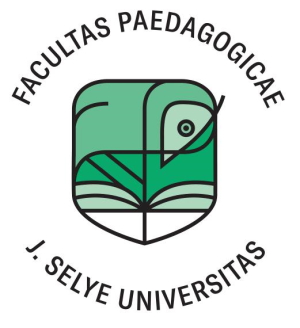 Výročná správa o činnostiPedagogickej fakulty Univerzity J. Selyehoza rok 2022Úvodný listVýročná správa o činnostiPedagogickej fakulty Univerzity J. Selyehoza rok 2022Komárno, marec 2023Výročnú správu o činnosti Pedagogickej fakulty Univerzity J. Selyeho za rok 2022 spracovali: Dr. habil. PaedDr. Kinga Horváth, PhD.Dr. habil. PaedDr. József Keserű, PhD., doc. Dr. univ. Agáta Csehiová, PhD.Mgr. Katarína Szarka, PhD.PaedDr. Tamás Török, PhD., Dr. phil. Mgr. Attila MészárosMgr. Szilvia HanuszObsahZákladné informácie o Pedagogickej fakulte UJS				4II.	Prehľad najdôležitejších faktov a činností Pedagogickej fakulty UJS 	8III.	Informácie o poskytovanom vysokoškolskom vzdelávaní			13III.1. Doktorandské štúdium na PF UJS					19III.1. 1. Študijný odbor Filológia					19III.1. 2. Študijný odbor Učiteľstvo a pedagogické vedy – Didaktika dejepisu							21III.1. 3. Študijný odbor Učiteľstvo a pedagogické vedy – Pedagogika								28IV.	Informácie o poskytovaní ďalšieho vzdelávania				32Informácie o výskumnej, umeleckej a ďalšej tvorivej činnostiPedagogickej fakulty UJS							33V.1. Edičná činnosť na Pedagogickej fakulte UJS 			44V.2. Činnosť výskumných skupín na Pedagogickej fakulte UJS	46	V.2.1. Pedagogická výskumná skupina Ratio		47	V.2.2. Výskumná skupina jazykovej krajiny			48	V.2.3. Výskumná skupina Variológia			48	V.2.4. Výskumná skupina populárnej kultúry MA		49VI.	Habilitačné konania a konania na vymenúvanie profesorov			52VII.	Zamestnanci Pedagogickej fakulty UJS					52VIII.	Podpora študentov Pedagogickej fakulty UJS				56IX.	Absolventi									61X.	Podporné činnosti vysokej školy						62XI.	Rozvoj Pedagogickej fakulty UJS						67Internacionalizácia a medzinárodné aktivity Pedagogickej fakulty UJS							67Systém kvality								68Krízová situácia v súvislosti s ochorením COVID-19 			84Krízová situácia v súvislosti s konfliktom na Ukrajine			84Kontaktné údaje  								84Sumár										84Prílohy									94Základné informácie o Pedagogickej fakulte UJSPrehľad najdôležitejších faktov a činností Pedagogickej fakulty UJSKatedra anglického jazyka a literatúry Pedagogickej fakulty UJSNázov podujatia: Intercultural communication at the crossroads of linguistics, translation, and language teaching – Interkultúrna komunikácia na pomedzí lingvistiky, prekladu a výučby jazykovTermín konania: 13. septembra 2022Organizátor podujatia: Dr. habil. Anna T. Litovkina, PhD., Katedra anglického jazyka a literatúry, PF UJSStručná charakteristika:Prednášky sekcie sa podľa plánovaného programu uskutočnili online v jeden deň: 13. septembra 2022 v čase od 17:00 do 18:40 v anglickom jazyku. Celkovo odzneli 4 prednášky o interkultúrnej lingvistike. Prednášajúci boli z týchto krajín: Rusko, Čína, Bulharsko a Mjanmarsko. Všetci prednášajúci boli doktorandi, dvaja študujú na Univerzita Eötvösa Loránda v Budapešti, dvaja na Univerzite v Szegede, v Maďarsku.Názov podujatia: Current Trends and Challenges in Teaching English as a Foreign Language - Aktuálne trendy a výzvy vo výučbe angličtiny ako cudzieho jazykaTyp podujatia: medzinárodné online sympóziumTermín konania: 8. novembra 2022Organizátor podujatia: doc. PaedDr. Andrea Puskás, PhD., Katedra anglického jazyka a literatúry, PF UJSStručná charakteristika:Sympózium sa sústredilo na najnovšie trendy a zmeny v oblasti výučby angličtiny ako cudzieho jazyka. Hlavnými témami boli ťažkosti a výzvy vyučovania angličtiny ako cudzieho jazyka v posledných rokoch a nové, inovatívne nápady, ktoré poskytnú praktické riešenia pre učiteľov angličtiny ako cudzieho jazyka. Pozvaní boli odborníci zo Slovenska a Maďarska, ktorí predniesli prezentácie o metodike výučby anglického jazyka, literatúry a kultúry. Na medzinárodnom sympóziu odznelo 10 vystúpení.Katedra biológie Pedagogickej fakulty UJSNázov podujatia:  Otvorené dvere pre dobrovoľníctvoTyp podujatia: workshopTermín konania: 12. 09. 2022Organizátor podujatia: Katedra biológie PF UJS a RTF UJSStručná charakteristika: Výsledky projektu „Enhancing volunteering and its recognition in higher education curricula and on the labour market in Eastern Europe“ – VOLEE (Project No: 2020-1-RO01-KA203-079899)  prezentovali Dr. habil. PaedDr. Melinda Nagy, PhD., PaedDr. Terézia Strédl, PhD., ThDr. Lilla Szénási, PhD. a Mgr. Katarina Polya, PhD. v rámci podujatia Open Doors - Slovensko pre domácich a zahraničných účastníkov. Názov podujatia: Pedagogical trainingTyp podujatia: Školenie pre vysokoškolských učiteľovTermín konania: 22 – 26. september 2022Organizátor podujatia: Katedra biológie PF UJSStručná charakteristika: V rámci projektu Innovative Digital Development of Health Pedagogics – INDEHEP (Project No: 2021-1-HU01-KA220-HED000029460) vysokoškolských učiteľov z Rumunksa, Maďarska a Slovenska školili Dr. habil. PaedDr. Melinda Nagy, PhD., PaedDr. Tamás Török, PhD., Doc. PaedDr. Andrea Puskás, PhD., Dr. habil. Sarolta Mészárosné Darvay, PhD., Ing. Ondrej Takáč, PhD. a Mgr. Renáta Lengyel-Marosi, PhD..Názov podujatia:  Precízne poľnohospodárstvo a jeho súčasný stav v MaďarskuTyp podujatia: prednáškaTermín konania: 09. 11. 2022Organizátor podujatia: Katedra biológie PF UJSStručná charakteristika: Prednáška bola o nových trendoch  v pôdohospodárstve najme o stave precízneho poľnohospodárstva v Maďarsku.  Odprezentované to bolo výkonným riaditeľom spoločnosti Agrofil-SZMI Kft. pánom Lajosom Mihályom.Názov podujatia:  Uhorskí králi z rodu Árpádovcov a ich pohrebiská. Najnovšie archeologické a genetické výsledky. Typ podujatia: prednáškaTermín konania: 10. 11. 2022Organizátor podujatia: Katedra biológie a Katedra histórie PF UJS a Akademická rada Maďarov na Slovensku.Stručná charakteristika: Prednášajúci Dr. Balázs Gusztáv Mende, vedúci výskumný pracovník a zástupca riaditeľa Archeogenomického ústavu Výskumného centra humanitných vied Výskumnej siete Loránda Eötvösa prezentoval najnovšie výsledky archeologického výskumu pohrebísk Uhorských kráľov z rodu Árpádovcov.Názov podujatia:  Dobrovoľnícka činnosť v XXI. storočíTyp podujatia: vedecké sympóziumTermín konania: 17. 11. 2022Organizátor podujatia: Katedra biológie PF UJS, RTF UJS a Akademická rada Maďarov na Slovensku.Stručná charakteristika: Sympózium bolo zamerané na dobrovoľníctvo. Na ňom sa rozoberala aktuálna téma v rôznych segmentoch spoločnosti. Vedecký zborník z príspevkov sympózia pod názvom ,,Önkéntesség és a krízis“  bol vydaný s podporou projektu Fondu na podporu kultúry národnostných menšín 2022 "Pozdvihnutie právneho vedomia študentov národnostného školstva v oblasti dobrovoľníctva" (č. projektu 22-140-01916).Názov podujatia: “Buď zmenou, ktorú chceš vidieť…” Dialóg pre inkluzívnejšiuspoločnosťTyp podujatia: Awarness Raising EventTermín konania: 3. 12. 2022Organizátor podujatia: Katedra biológie PF UJS a RTF UJSStručná charakteristika: Podujatie na zvýšenie informovanosti organizovala prorektorka UJS, Dr. habil. PaedDr. Nagy Melinda, PhD. v rámci projektu Horizon 2020 Inclusion4Schools (No  101004653), na ktorom predstavila projekt partnerstva štyroch krajín v boji proti ignorancii a vylúčeniu pre cca. 200 účastníkov z celého Slovenska. Na podujatí vystúpili aj Prof. István Pásztori-Kupán, PhD. (profesor UJS), Mgr. Zsuzsanna Tóth, PhD. (referentka rómskej misie),Mgr. Attila Palcsó, PhD. (synodný radca zahraničných vecí RKC), PaedDr. Juraj Bándy, PhD. (stredoškolský učiteľ), ThDr. Vojtech Boháč, PhD. (Vikár Gréckokatolickej cirkvy na Slovensku) a Mgr. Zsófia Kocsis (doktorandka UJS).Katedra chémie Pedagogickej fakulty UJSNázov podujatia:  Hornozemské kolo chemickej súťaže „XXXIII. Hevesy György Kárpát-medencei Kémiaverseny”Typ podujatia: súťaž pre žiakov ZŠ Termín konania: 13. apríla 2022Organizátor podujatia: Katedra chémie PF UJSStručná charakteristika: Katedra chémie Pedagogickej fakulty Univerzity J. Selyeho spolu s Mentorom TT usporiadala koncom apríla hornozemské kolo chemickej súťaže „XXXIII. Hevesy György Kárpát-medencei Kémiaverseny”.  Do súťaže, ktorej cieľom je podporiť profesionálny rozvoj študentov so záujmom o chémiu sa zapojilo 22 žiakov z 8 rôznych škôl V rámci súťaže mali účastníci možnosť zmerať svoje teoretické vedomosti a praktické zručnosti  v dvoch kategóriách podľa ročníkov (7. resp. 8.roč.).Názov podujatia: Metodický deň chémieTyp podujatia: odborný seminárTermín konania: 4. júla 2022Organizátor podujatia: Katedra chémie PF UJS Stručná charakteristika:  Katedra chémie PF UJS už štvrtýkrát zorganizovala Metodický deň chémie, na ktorom sa stretlo 22 učiteľov základných a stredných škôl z celého regiónu. Na odbornom fóre účastníci mali možnosť vymeniť si svoje skúsenosti, ako aj prediskutovať aktuálne otázky a problémy vyučovania chémie. O bohatý vedecký a odborný zážitok sa postarali dvaja prednášajúci. Mikuláš Bartal, projektový manažér spoločnosti Slovnaft prednášal o spojení skutočného rozmeru a digitálneho sveta v praktickom vyučovaní chémie. Kolegyňa z Univerity Babes-Bolyai, Dr. Csilla Sógor vo svojej prednáške ukázala možnosti využitia didaktických hier vo vyučovaní chémie.Názov podujatia:  Interaktívne laboratórne cvičenieTyp podujatia: laboratórne cvičenie z chémieTermín konania: 9. novembra 2022Organizátor podujatia: Katedra chémie PF UJS Stručná charakteristika: Dňa 9. novembra 2022 zavítali študenti Strednej odbornej školy technickej na Katedru chémie PF UJS na interaktívne laboratórne cvičenie. Študenti si v laboratóriu obliekli biele plášte a stali sa skutočnými výskumníkmi, ktorí sa odvážne zapojili do zaujímavých, farebných chemických experimentov. Laboratórne cvičenie viedla Mgr. Boglárka Borovicza, doktorandka univerzity, ktorá sa v rámci  laboratórneho cvičenia snažila rozvíjať chemické poznatky stredoškolákov. Podujatie zorganizované v rámci Týždňa vedy a techniky ponúkla dobrú príležitosť na propagáciu chémie ako prírodnej vedy.Katedra histórie Pedagogickej fakulty UJSNázov podujatia: Medzinárodný doktorandský seminárTyp podujatia: seminárTermín konania: 28.10.2022Organizátor podujatia: Katedra histórie PF UJS, Stručná charakteristika: Na seminári sa zúčastnili doktorandi z histórie z troch pracovísk: z Univerzity J. Selyeho, z Karlovej Univerzity v Prahe, a z Historického ústavu SAV v Bratislave. Jedným cieľom workshopu bola nadviazanie kontaktov medzi mladými výskumníkmi zúčastnených pracovísk. Hlavnou náplňou workshopu bola to, že doktorandi predstavili svoje výskumné témy, ktoré boli prediskutované.  Katedra maďarského jazyka a literatúry Pedagogickej fakulty UJSNázov podujatia:  Maďarské vzdelávanie v materinskom jazyku = ničenie duše a lingvicizmus. Vedecká prednáška spojená s rozhovorom s profesorom jazykovedy Miklósom KontromTyp podujatia: vedecká prednáškaTermín konania: 10. novembra 2022 v rámci Týždňa vedyOrganizátor podujatia: Výskumná skupina Variológia pri Katedre maďarského jazyka a literatúry UJS PFStručná charakteristika:Týždeň vedy – Miklós Kontra, profesor lingvistiky na Katedre maďarského jazyka a literatúry UJS PFMiklós Kontra, profesor lingvistiky, učiteľ na Reformovanej univerzite Gáspára Károliho v Budapešti, predniesol 10. novembra 2022 v rámci Týždňa vedy veľmi úspešnú prednášku o maďarskom výskume živého jazyka v Karpatskej kotline s dôrazom na vzdelávanie v materinskom jazyku s názvom Maďarské vzdelávanie v materinskom jazyku = ničenie duše a lingvicizmus.Videozáznam prednášky na odkaze:https://cloud.ujs.sk/index.php/s/OfYWNOibUHq2LB7Názov podujatia: XIV. Medzinárodná vedecká konferencia Univerzity J. Selyeho – 2022. Sekcia: Interkultúrne spoločenské, literárne a jazykové kontaktyTyp podujatia: medzinárodná vedecká konferenciaTermín konania: 12. septembra 2022Organizátor podujatia: Organizačný výbor medzinárodnej vedeckej konferencie UJSStručná charakteristika:Prednášky sekcie odzneli v jazyku maďarskom a slovenskom podľa plánovaného programu 12. 9. 2022  v časovom rozpätí 13:00–17:00. V dvoch blokoch odznelo 9 príspevkov, 3 z oblasti lingvistiky, 2 príspevky z literárnej vedy a 4 z oblasti kulturológie. Prednášky z lingvistiky sa zaoberali sociolingvistickými témami. Literárnovedné prednášky sa zameriavali na demonštrovanie životného diela významného spisovateľa a na analýzu vybraných diel autora.Názov podujatia: Prezentácia knihy Pétera H. Nagya Karanténkultúra: A folytatásTyp podujatia: Prezentácia knihyTermín konania: 27. apríl 2022Organizátor podujatia: Katedra maďarského jazyka a literatúry, Výskumná skupina populárnej kultúry MAStručná charakteristika: Prezentácia knihy sa uskutočnila na Pedagogickej fakulte UJS za účasti študentov PF UJS. Knihu najprv predstavil József Keserű. Po prezentácii nasledoval rozhovor s autorom.Názov podujatia: Aktuálne otázky virolingvistiky a virosemiotikyTyp podujatia: medzinárodná online konferenciaTermín konania: 01/04/2022Organizátor podujatia: Výskumná skupina Variológia pri Katedre maďarského jazyka a literatúry PF UJS Stručná charakteristika: Cieľom konferencie bolo zhrnutie poznatkov z oblasti virolingvistiky a virosemiotiky. Katedra nemeckého jazyka a literatúryNázov podujatia: Komorner Germanistentag 2022Typ podujatia: sympoziumTermín konania: 10.11.2022Organizátor podujatia: Katedra nemeckého jazyka a literatúry, Pedagogická fakulta UJSStručná charakteristika: Popularizačné prednášky z oblasti germanistickej jazykovedy, literárnej vedy a didaktiky NJ ako cudzieho jazykaKatedra predškolskej a elementárnej pedagogikyMaďarská organizácia „Hagyományok Háza Hálózat” realizovala  25. marca 2022 metodický deň – Folklór vo vzdelávaní, ktorého cieľom bolo spoznať formy sprostredkovania tradícií a ich začlenenia do vzdelávacej práce učiteľov. Podujatia sa zúčastnili učitelia materských škôl, študenti učiteľstva pre primárne vzdelávanie a študenti učiteľstva akademických predmetov.V dňoch 13. až 19. mája 2022 sa uskutočnilo päťdňové podujatie v rámci projektu Erasmus+ PUNTE Poly-Universe in Teacher Training Education (2020-1-HU01-KA203-078810), počas ktorého viedli na univerzite maďarsko-fínski inštruktori pre študentov učiteľstva pre primárne vzdelávanie zážitkový seminár.Katedra sa aktívne zapojila do XIV. medzinárodnej vedeckej konferencie Univerzity J. Selyeho, ktorá sa konala 12. - 13. septembra 2022, a to tromi sekciami. Témy sekcií boli v súlade s profilom katedry, ako napr. Metóda prevrátenej triedy vo výchovno-vzdelávacom procese, Podpora rozvíjania osobnosti dieťaťa a Dejiny pedagogiky v digitálnom veku.Počas Týždňa vedy a techniky, 7. - 11. novembra 2022, sa realizoval projekt „Univerzitný totem“. V prvej fáze projektu sa študenti katedry mohli oboznámiť s rôznymi keramickými technikami a vytvárať jednotlivé prvky totemu. Projekt bol podporený z Fondu na podporu kultúry národnostných menšín (KULTMINOR). Slávnostné odhalenie univerzitnej sochy totemu sa uskutočnilo 15. decembra 2022 vo vestibule Pedagogickej fakulty.Katedra slovenského jazyka a literatúry Pedagogickej fakulty UJSNázov podujatia: Vizualizácia jazykovej krajinyTyp podujatia: sympóziumTermín konania: 9. novembra 2022 o 10:30 hod.Organizátor podujatia: KSJL a KMJL PF UJSStručná charakteristika:Prezentácia čiastkových výsledkov projektu APVV-18-0115 „Jazyk v meste – dokumentovanie multimodálnej semiosféry jazykovej krajiny na Slovensku a z komparatívnej perspektívy“. Dr. habil. Sándor János Tóth, PhD. otvoril výstavu plagátov v odbornej učebni Katedry slovenského jazyka a literatúry (č. 107) a Doc. PaedDr. Zdenko Dobrík, PhD. z FF UMB  prednášal na tému „Kognitívno-kultúrne a pragmatické aspekty jazykovej krajiny“.III. Informácie o poskytovanom vysokoškolskom vzdelávaníNa PF UJS sú naplno implementované závery Bolonskej deklarácie v zmysle zákona č. 131/2002 Z. z. o vysokých školách. Viacstupňové štúdium sa realizuje v akreditovaných študijných programoch ako bakalárske štúdium v štandardnej dĺžke tri roky, magisterské so štandardnou dĺžkou dva roky, doktorandské so štandardnou dĺžkou tri roky v dennej forme a štyri roky v externej forme štúdia. Štúdium sa realizuje v kreditnom systéme (ECTS), študenti za úspešné absolvovanie predmetov získavajú kredity. Kreditová hodnota daného predmetu je určená v študijnom pláne príslušného študijného programu. Predmety sa spravidla ukončujú skúškou alebo hodnotením. Pravidlá štúdia sú uvedené v Študijnom poriadku UJS. Politiky, štruktúry a procesy vnútorného systému UJS zaručujú, že pri uskutočňovaní študijných programov je rešpektovaná rozmanitosť študentov a ich potrieb a je umožňovaná flexibilita trajektórií v štúdiu – tieto princípy sú ukotvené napr. v príkaze rektora č. 16/2021 Metodický pokyn na tvorbu, zosúladenie a úpravu študijných programov na Univerzite J. Selyeho (prístupné v AIS: Vnútorné akty riadenia UJS, rok 2021, č. 28) tým, že 6 až 8 kreditov z tridsiatich kreditov za semester pripadá na povinne voliteľné predmety (to je 20-27 %), a 1 až 2 kredity (3-7 %) na výberové predmety. Študijné programy boli zosúladené tak, aby obsahovali povinne voliteľné predmety minimálne v 150%-nej súhrnnej kreditnej hodnote k minimálnemu počtu kreditov z povinne voliteľných predmetov potrebných k absolvovaniu študijného programu. Učiteľské jednoodborové ŠP a aprobačné kombinačné ŠP obsahujú povinne voliteľné predmety v 200%-nej súhrnnej kreditnej hodnote k minimálnemu počtu kreditov z povinne voliteľných predmetov potrebných k absolvovaniu študijného programu. Bakalársky študijný program predškolská pedagogika a vychovávateľstvo je postavený modulárne. Jednotlivé moduly sú navrhnuté tak, aby rozvíjali odlišné vedomosti, zručnosti alebo kompetentnosti študenta. Študent si vyberie jeden modul, ktorým si určuje svoju špecializáciu, t. j. Modul A: učiteľ predprimárneho vzdelávania, alebo Modul B: vychovávateľ. Povinné predmety sú rovnaké pre študentov oboch modulov. Výberom modulu si študent vyberá celú líniu povinne voliteľných predmetov spojených s daným modulom. V rámci každého modulu sú ponúkané aj alternujúce páry povinne voliteľných predmetov, ktoré sú navrhnuté tak, aby rozvíjali rovnaké alebo podobné kompetencie. Za kódom predmetu sú označené rovnakým číslom a odlíšené písmenom a, b. Z predmetov odlíšených písmenami a, b si študenti vyberajú vždy jeden podľa vlastných preferencií.a) Údaje o študijných programoch. V akademickom roku 2021/2022 a v akademickom roku 2022/2023 PF UJS bola oprávnená realizovať vysokoškolské štúdium na prvom stupni štúdia (bakalárske štúdium) v študijnom odbore 38 Učiteľstvo a pedagogické vedy.  - v študijnom programe Predškolská a elementárna pedagogika, Predškolská pedagogika a vychovávateľstvo (od akademického roka 2022/2023) v dennej a externej forme;- v učiteľských kombinačných študijných programoch bolo možné študovať dvojkombinácie študijných programov: Učiteľstvo anglického jazyka a literatúry, Učiteľstvo biológie, Učiteľstvo chémie, Učiteľstvo histórie, Učiteľstvo informatiky, Učiteľstvo katechetiky, Učiteľstvo maďarského jazyka a literatúry, Učiteľstvo matematiky, Učiteľstvo nemeckého jazyka a literatúry, Učiteľstvo slovenského jazyka a literatúry (spolu 10 študijných programov) v dennej forme;- v študijnom odbore 11 Filológia, študijný program Maďarský jazyk a literatúra;- študijný program Pedagogika a vychovávateľstvo v dennej forme štúdia.    V akademickom roku 2021/2022 a v akademickom roku 2022/2023 PF UJS bola oprávnená realizovať vysokoškolské štúdium na druhom stupni štúdia (magisterské štúdium) v študijnom odbore 38 Učiteľstvo a pedagogické vedy: - v študijnom programe Učiteľstvo pre primárne vzdelávanie v dennej a externej forme;- v učiteľských kombinačných študijných programoch bolo možné študovať dvojkombinácie študijných programov: Učiteľstvo anglického jazyka a literatúry, Učiteľstvo biológie, Učiteľstvo chémie, Učiteľstvo histórie, Učiteľstvo informatiky, Učiteľstvo katechetiky, Učiteľstvo maďarského jazyka a literatúry, Učiteľstvo matematiky, Učiteľstvo nemeckého jazyka a literatúry, Učiteľstvo slovenského jazyka a literatúry (spolu 10 študijných programov) v dennej  forme.    V akademickom roku 2021/2022 PF UJS bola oprávnená realizovať vysokoškolské štúdium na treťom stupni štúdia (doktorandské štúdium):  - v študijnom odbore 11 Filológia, študijný program Maďarský jazyk a literatúra.- v študijnom odbore 38 Učiteľstvo a pedagogické vedy, študijný program Didaktika dejepisu v dennej a externej forme.V akademickom roku 2022/2023 PF UJS bola oprávnená realizovať vysokoškolské štúdium na treťom stupni štúdia (doktorandské štúdium):- v študijnom odbore 38 Učiteľstvo a pedagogické vedy, študijný program Didaktika dejepisu v dennej a externej forme.- v študijnom odbore 38 Učiteľstvo a pedagogické vedy, študijný program Pedagogika v dennej a externej forme.b) Štatistické údaje o počte študentov sú uvedené v tabuľke č. 1 k tejto správe a sú uvedené k dátumu 31. 10. 2022. K dátumu 31. 10. 2022 študovalo na PF UJS 881 študentov. V porovnaní s rokom 2021 je to o 7 študentov menej. Tento mierny úbytok študentov je badateľný na bakalárskom (-8) a magisterskom stupni (-1) vzdelávania. Na doktorandskom stupni bolo v roku 2022 o 2 študentov viac ako v roku 2021. Vývoj počtu študentov od roku 2018 je uvedený v tabuľke č. 1a k tejto správe.    Akademická mobilita študentov Vyslaní študenti V roku 2022 bolo realizovaných spolu  27 zahraničných študentských mobilít v rámci vzdelávacích programov Erasmus+ (25) a Makovecz (2), z toho vycestovalo v letnom semestri a. r. 2021/2022 do zahraničia  21 študentov a v zimnom semestri a. r. 2022/2023 bolo vyslaných 6 študentov na akademickú mobilitu. Z celkového počtu vyslaných študentov fakulty v roku 2022 vycestovalo 48,15 % žien (v počte 13 študentov).V hodnotenom roku za účelom štúdia bolo vyslaných z PF UJS spolu 17 študentov cez výmenný program Erasmus+ na semestrálne študijné pobyty (6) a na krátkodobé zmiešané programy, tzv. Blended Intensive Programme – BIP (9) a v rámci programu Makovecz na krátkodobé štipendijné pobyty (2). Okrem študijných pobytov sa 10 študenti zúčastnili aj mobilitách za účelom stáže. Študenti PF UJS strávili v zahraničí  v rámci štipendijných programov spolu 61,73 osobomesiacovV rámci výmenného programu Erasmus+ vycestovalo do zahraničia 25 študentov PF UJS. Študenti fakulty v počte 6 absolvovali semestrálne pobyty za účelom štúdia vo vybraných partnerských univerzitách, z toho 2 v letnom semestri a. r. 2021/2022 a 4 v zimnom semestri a. r. 2022/2023 s priemernou dĺžkou trvania mobility 3,18 mesiacov a priemernou výškou grantu 2.287,17 Eur na študenta. Mobility boli realizované na základe platných medziinštitucionálnych dohôd s partnerskými inštitúciami v Maďarsku ( 2 – Eötvös Loránd University, 1 – Széchenyi István University), v Rakúsku (1 - Kirchliche Pädagogische Hochschule) a v Taliansku (2 - Universita Degli Studi Di Padova). Ako novinka v rámci programu Erasmus+, študenti mali možnosť vycestovať na krátkodobé zmiešané mobility, tzv. Erasmus+ BIP - Blended Instensive Programme. V hodnotenom roku Erasmus+ BIP využívalo 9 študentov z PF (z toho 8 v letnom semestri a. r. 2021/2022, a 1 v zimnom semestri a. r. 2022/2023). Študenti PF spolu strávili na krátkodobom zmiešanom mobilite v zahraničných inštitúciách 1,8 osobomesiacov, s priemernou dĺžkou trvania mobility 6 osobodní a priemernou výškou grantu 470,00 Eur na študenta. Mobility boli realizované v Maďarsku (7 - Apor Vilmos Catholic College) a v Rumunsku (1 - Universitatea Crestina Partium, 1 - Universitatea Babes-Bolyai). PF UJS v hodnotenom období vyslala 10 (9 v letnom semestri a. r. 2021/2022, 1 v zimnom semestri a. r. 2022/2023) študentov na zahraničnú stáž. Študenti strávili na pobyte v zahraničí spolu 46,53 osobomesiacov (v priemere 4,45 mesiacov) priemerným grantom na študenta 2.966,40 Eur.  Mobility za účelom stáže sa uskutočnili v 9 maďarských inštitúciách a  v neziskovej organizácií v Rumunsku Biserica Crestina Baptista Maghiara Cluj-Napoca (1). Mobility študentov boli v rámci programu Erasmus+ finančne podporované z prebiehajúcich projektov č. 2019-1-SK01-KA103-060384, 2020-1-SK01-KA-103-078130, 2021-1-SK01-KA131-H-000012630, 2022-1-SK01-KA131-HED-000060377. V rámci vyhlásenej výzvy programu Erasmus+ na a. r. 2021/2022 bolo schválených na PF 33 študentských mobilít (7 štúdium, 17 stáž, 9 BIP), z toho bolo v hodnotenom akademickom roku realizovaných 21 mobilít (2 štúdium, 11 stáž, 8 BIP) v rámci prebiehajúceho projektu Erasmus+ 2020-1-SK01-KA-103-078130 a 2021-1-SK01-KA131-HED-000012630. Okrem programu Európskej únie Erasmus+ sa študenti PF UJS zapájali aj do štipendijného programu pre vysokoškolských študentov v Karpatskej kotline s názvom Makovecz. V hodnotenom roku cez štipendijný program vycestovalo 2 študentov z PF (2 v letnom semestri a. r. 2021/2022). Študenti PF UJS vycestovali na krátkodobé výmenné pobyty do maďarských partnerských inštitúcií na Milton Friedman University (1 študent) a na Eszterházy Károly Catholic University (1 študent), s priemerným trvaním 2,5 mesiacov. Priemerný grant študentov predstavoval 350,- Eur na mesiac pobytu.Z pohľadu stupňa vzdelávania 33,34 % študentov vycestovalo do zahraničia z druhého ročníka 1. stupňa vysokoškolského štúdia; 14,81 % z tretieho ročníka 1. stupňa vysokoškolského štúdia; 11,11 %  z druhého ročníka z 2. stupňa vysokoškolského štúdia; a takisto 11,11 % z prvého ročníka 3. stupňa vysokoškolského štúdia; 7,41 % z prvého ročníka 2. stupňa vysokoškolského štúdia; a takisto 7,41 % z prvého ročníka 1. stupňa vysokoškolského štúdia; 3,70 % z tretieho ročníka z 3. stupňa vysokoškolského štúdia. V rámci programu Erasmus+ z celkového počtu študentov vycestovalo 11,11 % absolventov na stáž.Prijatí študentiV roku 2022 PF UJS prijala 2 zahraničných študentov v  rámci mobilitného programu Erasmus+, z toho 1 študent navštívil fakultu v letnom semestri a. r. 2021/2022, ktorý prichádzal na semestrálny študijný pobyt z maďarskej partnerskej inštitúcie Eötvös Loránd University, Budapest a strávil na fakulte 5 osobomesiacov. V zimnom semestri a. r. 2022/2023 PF UJS prijala študenta na 5 dňovú krátkodobú doktorandskú mobilitu v rámci programu Erasmus+ z maďarskej partnerskej inštitúcie University of Miskolc. O možnostiach štúdia v akademickom roku 2022/2023 PF UJS informovala študentov stredných škôl a verejnosť prostredníctvom viacerých kanálov: 	na webovej stránke univerzity a na webovej stránke fakulty;prostredníctvom portálu VŠ (www.portalvs.sk);v novinách s lokálnou a celoslovenskou pôsobnosťou formou platených inzerátov;prostredníctvom Dňa otvorených dverí, ktorý sa uskutočnil na UJS;prostredníctvom návštevy stredných škôl.V tabuľke č. 3a uvádzame údaje za prijímacie konanie na prvý stupeň štúdia v roku 2022. V roku 2022 bolo na bakalársky stupeň štúdia podaných spolu 230 prihlášok na dennú formu štúdia, 160 prihlášok na externú formu štúdia. Zapísalo sa 224 študentov na dennú formu štúdia, 121 študentov na externú formu štúdia.       Tabuľka č. 2 predstavuje počet študentov, ktorí riadne skončili štúdium v akademickom roku 2021/2022. Pedagogická fakulta UJS mala na prvom stupni vysokoškolského vzdelávania 148 absolventov (100 absolventov dennej formy štúdia a 48 študentov externej formy štúdia). Na druhom stupni vysokoškolského vzdelávania mala  57 absolventov (48 absolventov dennej formy štúdia, 9 absolventov externej formy štúdia). V roku 2022 v doktorandskom stupni štúdia bolo 5 absolventov: štyria na dennej forme a jeden na externej forme štúdia. V roku 2022 štúdium ukončilo 210 absolventov.Na porovnanie uvádzame aj údaje za rok 2020/2021. Pedagogická fakulta UJS mala na prvom stupni vysokoškolského vzdelávania 169 absolventov (130 absolventov dennej formy štúdia a 39 študentov externej formy štúdia). Na druhom stupni vysokoškolského vzdelávania mala  87 absolventov (72 absolventov dennej formy štúdia, 15 absolventov externej formy štúdia). V roku 2021 v doktorandskom štúdiu neboli absolventi. V roku 2021 štúdium ukončilo 256 absolventov. V roku 2021 rigorózne skúšky a obhajoby rigoróznej práce úspešne absolvovali 4 absolventi.V roku 2022 sa študenti PF UJS zúčastnili na viacerých súťažiach národnej i medzinárodnej úrovne.Univerzitné kolo ŠVOČ (2021/2022)SEKCIA HUMANITNÝCH VIED Hodnotiaca komisia: Szabolcs Simon, PhD. (predseda), Norbert Tóth, CSC., Mgr. Áron Fekete 1. miesto: Petra Otilová: A matematikai és a zenei nevelés kapcsolata Vedúci práce: Mgr. Szilárd Svitek 2. miesto: Lilla Samu: Zelk Zoltán meséinek alkalmazhatósága tanulásban akadályozott diákok fejlesztésében Vedúci práce: PaedDr. Tamás Török, PhD. 3. miesto: Viktória Kitti Schéda: Bábamesterség a XVIII. századi Magyar Királyságban. A bábák tevékenységének szabályozásától a bábaképzés intézményesítésig Vedúci práce: Dr. habil. László Szarka, CSc. Do ďalšieho kola ŠVOČ (FTDK) bola nominovaná hodnotiacou komisiou okrem horeuvedených prác aj nasledovná práca: Stela Járosiová: Tanítónők a 21. századi alapiskolákban. Vedúci práce: Ambrusné prof. Dr. Kéri Katalin, DCs. Za vynikajúce študijné výsledky a aktivitu v priebehu celého štúdia na Pedagogickej fakulte UJS boli v roku 2022 vyznamenaní nasledovní študenti:Pochvala dekana PF UJS:Za vynikajúce záverečné práce:Mgr. Rebeka Eleková (UPVdm)Bc. Noémi Nagy (PPdb)Bc. Lilla Samu (MJ-Kdb)Bc. Petra Otilová (PPdb)Za vynikajúce študijné výsledky: Mgr. Rebeka Ábrahámová (AJ-NJdm)Mgr. Eva Hájasová (UPVdm)Mgr. Orsolya Kiss (AJ-HIdm)Mgr. Regina Kovács (NJ-Kdm)Za umeleckú činnosť v speváckom zbore Cantus Iuventus:Mgr. Dóra Horinová (UPVdm)Mgr. Nóra Ipolyiová (UPVdm)Mgr. Klaudia Ondrejkovič (UPVdm)Cenu za najlepšiu bakalársku prácu na PF UJS získala v roku 2022 Mgr. Tímea Imrekné Németh (PPeb)Cenu za najlepšiu diplomovú prácu na PF UJS získala v roku 2022 Mgr. Barbara Horváthová (MJ-AJdm)Cenu rektora na PF UJS získala v roku 2022 Mgr. Stela Járosiová (UPVdm)Športové úspechy študentov v roku 2022Typ podujatia: Slovenská Extraliga vo volejbale mužovTermín konania: za súťažné obdobie 2021/2022Organizátor: Slovenská volejbalová federáciaNázov podujatia: Extraliga mužov vo volejbaleŠportové úspechy študentov: Balázs Forró 2.PEDdb/18, 1.miestoTyp podujatia: Slovenský Pohár vo volejbale mužovTermín konania: za súťažné obdobie 2021/2022Organizátor: Slovenská volejbalová federáciaNázov podujatia: Slovenský Pohár mužov vo volejbaleŠportové úspechy študentov: Balázs Forró 2.PEDdb/18, 1.miestoTyp podujatia: Medzinárodné podujatie v športe Kyokushin Karate, na 17th Domenica CupTermín konania: 05.03.2022Organizátor: ChorvátskoNázov podujatia: Medzinárodné podujatie v športe Kyokushin Karate, na 17th Domenica Cup Športové úspechy študentov: Ádám Markovics, 2. PPdb/18, 3. miestoTyp podujatia: Medzinárodné majstrovstvo medzi univerzitami Karpatskej Kotliny v BudapeštiTermín konania: 03-05.03.2022Organizátor: ELTE BudapestNázov podujatia: Medzinárodné majstrovstvo medzi univerzitami Karpatskej Kotliny v Budapešti, vo futsale, Športové úspechy študentov: 17. miesto, Áron Adalbert Juhász 2PPdb, Levente Kántor 3M-AJdb,Typ podujatia: Medzinárodné majstrovstvo medzi univerzitami Karpatskej Kotliny v BudapeštiTermín konania: 03-05.03.2022Organizátor: ELTE BudapestNázov podujatia: Medzinárodné majstrovstvo medzi univerzitami v karpatskej- Kotliny v Budapesti, v basketbaleŠportové úspechy študentov: 11. miesto, Etele Lipták 2 MJ-AJdb, Zoltán Gál 2.MJ-HIdb, Erik Csóka 1.MJ-HIdm,. Dávid Molnár 2M-HIdmTyp podujatia: Medzinárodné majstrovstvo medzi univerzitami Karpatskej Kotliny v BudapeštiTermín konania: 03-05.03.2022Organizátor: ELTE BudapestNázov podujatia: Medzinárodné majstrovstvo medzi univerzitami v karpatskej- Kotliny v Budapesti, „Šport bez hraníc“ - behŠportové úspechy študentov: Melinda Kaszonyi 2.PEDdb/18, 5.miesto v behu na 5,5 kmTyp podujatia: Mádi futóversenyTermín konania: 4. júna 2022Organizátor: Debreceni Egyetem -DEAC és a Mádi Bor AkadémiaNázov podujatia: MAD RUNŠportové úspechy študentov: Melinda Kaszonyi 2.PEDdb/18, 2.miesto na 4 kmTyp podujatia: Majstrovstva Slovenska 3D v LukostreľbeTermín konania: 13 -14.08.2022  Organizátor: SLA 3DNázov podujatia: lukostreľba 3DŠportové úspechy študentov: Anikó Kovácsová 2.PEDdb/18, 2.miestoTyp podujatia: 46. Medzinárodný pouličný beh  Komárno – Komárom – 5,5 kmTermín konania: 03.09.2022Organizátor: KEFE Komárom a mesto Komárom-KomárnoNázov podujatia: pouličný beh  Športové úspechy študentov: Melinda Kaszonyi 2. PEDdb/18, 1.miesto v kategórii 5km ženyTyp podujatia: Magyar Egyetemi-Főiskolai Országos Bajnokságon, vo veslovaníTermín konania: 17-18.09.2022Organizátor: Széchenyi István Egyetem, GyőrNázov podujatia: Akademické majstrovstvo MR vo veslovaníŠportové úspechy študentov: Bc. Lilla Samu, 1MJ-Kdm22, 2. miesto vo veslovaní-ženy+muži miešaná osmičkaTyp podujatia: Majstrovstva SR v hádzanejTermín konania: celá sezónaOrganizátor: SZH Slovenský zväz v hádzanejNázov podujatia: 2021/2022 sezónaŠportové úspechy študentov: Boglárka Bízik 1.PPdb, Réka Bíziková  1.PPdb na 2. miestoTyp podujatia: Majstrovstva MOL Ligy v hádzanej (Česko-Slovensko)Termín konania: celá sezónaOrganizátor: SZH Slovenský zväz v hádzanejNázov podujatia: 2021/2022 sezónaŠportové úspechy študentov: Boglárka Bízik 1.PPdb, Réka Bíziková  1.PPdb na 3. miesto III.1. Doktorandské štúdium na PF UJSIII.1. 1. Študijný odbor FilológiaSpráva o činnosti doktorandského študijného programu Maďarský jazyk a literatúra v roku 2022V letnom semestri akademického roka 2021/2022 na doktorandské štúdium Maďarský jazyk a literatúra (Študijný odbor 11. Filológia) boli prihlásení traja doktorandi:Mgr. Bálint MolnárTéma dizertačnej práce: Intermedialita v literatúreŠkoliteľ: Dr. habil. PaedDr. József Keserű, PhD.Dóra MuchaTéma dizertačnej práce: Moc a ženy – politické fantastiká súčasnostiŠkoliteľ: Dr. habil. PaedDr. József Keserű, PhD.Mgr. Szilvia Néveri VaragyaTéma dizertačnej práce: Verejná rétorika – jazyk maďarských médií na SlovenskuŠkoliteľ: Dr. habil. Anna Tóthné Litovkina, PhD.Publikácie doktorandov v roku 2022:Mgr. Bálint MolnárV3_001 Molnár, Bálint. Közelítések David Foster Wallace-hoz. DOI 10.36007/eruedu.2022.1.074-083 In: Eruditio - Educatio: vedecký časopis Pedagogickej fakulty Univerzity J. Selyeho v Komárne: A Selye János Egyetem Tanárképző Kara tudományos folyóirata: Research Journal of the Faculty of education of J. Selye university. Komárno: Univerzita J. Selyeho. Pedagogická fakulta, 2022, Roč. 17, č. 1, s. 74-83 [tlačená forma]. ISSN 1336-8893. [maďarčina]V3_003 Molnár, Bálint. Medialitás David Foster Wallace Végtelen tréfa című regényében. DOI 10.36007/eruedu.2022.1.098-107 In: Eruditio - Educatio: vedecký časopis Pedagogickej fakulty Univerzity J. Selyeho v Komárne: A Selye János Egyetem Tanárképző Kara tudományos folyóirata: Research Journal of the Faculty of education of J. Selye university. Komárno: Univerzita J. Selyeho. Pedagogická fakulta, 2022, Roč. 17, č. 1, s. 98-107 [tlačená forma]. ISSN 1336-8893. [maďarčina]Dóra MuchaV3_001 Mucha, Dóra. Gileádverzum: Margaret Atwood A szolgálólány meséjének transzmediális vizsgálata Henry Jenkins nyomán. DOI 10.36007/eruedu.2022.1.084-090 In: Eruditio - Educatio: vedecký časopis Pedagogickej fakulty Univerzity J. Selyeho v Komárne: A Selye János Egyetem Tanárképző Kara tudományos folyóirata: Research Journal of the Faculty of education of J. Selye university. Komárno: Univerzita J. Selyeho. Pedagogická fakulta, 2022, Roč. 17, č. 1, s. 84-90 [tlačená forma]. ISSN 1336-8893. [maďarčina]V3_003 Mucha, Dóra. Élet az ember előtt - Margaret Atwood elfeledett regénye In: Szépirodalmi figyelő: irodalmi, kritikai, szemléző folyóirat. Budapešť: Fiatal Írók Szövetsége, 2022, Roč. 21, č. 2, s. 83-88 [tlačená forma]. ISSN 1585-3829. [maďarčina]O3_001 Mucha, Dóra. A szolgálólány meséjének transzmediális világa In: Forrás: szépirodalmi, szociográfiai és művészeti folyóirat. Kecskemét: Kecskeméti kortárs művészeti műhelyek, 2022, Roč. 54, č. 6, s. 121-126 [tlačená forma]. ISSN 0133-056X. [maďarčina]Mgr. Szilvia Néveri VaragyaV1_001 Simon, Szabolcs, Baka, Patrik, Baka Vida, Barbara, Néveri Varagya, Szilvia. 13th International Conference of J. Selye University - Language and Literacy Section [elektronický dokument] . 1. vyd. Komárno: Univerzita J. Selyeho, 2022. ISBN 978-80-8122-412-6. http://uk.ujs.sk/dl/4126/Zbornik_UJS_2021_human.pdf. [slovenčina. angličtina. maďarčina]V3_002 Simon, Szabolcs, Néveri Varagya, Szilvia. Identitás -attitűd - nyelv a komáromi kétnyelvű beszélőközösség körében In: Fórum Társadalomtudományi Szemle. Šamorín: Fórum inštitút pre výskum menšín, 2022, Roč. 24, č. 1, s. 15-32 [tlačená forma]. ISSN 1335-4361. [maďarčina]V3_003 Néveri Varagya, Szilvia. Tetten ért üzenetek: A pandémia első éve az Új Szó vezető újságcímeiben. DOI 10.36007/eruedu.2022.1.019-039 In: Eruditio - Educatio: vedecký časopis Pedagogickej fakulty Univerzity J. Selyeho v Komárne: A Selye János Egyetem Tanárképző Kara tudományos folyóirata: Research Journal of the Faculty of education of J. Selye university. Komárno: Univerzita J. Selyeho. Pedagogická fakulta, 2022, Roč. 17, č. 1, s. 19-39 [tlačená forma]. ISSN 1336-8893. [maďarčina]P1_001 Tóthné Litovkina, Anna, Néveri Varagya, Szilvia. Lecture Notes on Syntax. 1. vyd. Komárno: Univerzita J. Selyeho, 2022. ISBN 978-80-8122-415-7. [angličtina]P1_002 Tóthné Litovkina, Anna, Néveri Varagya, Szilvia. Lecture Notes on Morphology. 1. vyd. Komárno: Univerzita J. Selyeho, 2022. ISBN 978-80-8122-414-0. [angličtina]Po získaní potrebného počtu kreditov všetci traja doktorandi podali žiadosť o povolenie obhajoby dizertačnej práce. Mgr. Bálint Molnár a Mgr. Szilvia Néveri Varagya svoje dizertačné práce do termínu odovzdali. Dóra Mucha svoju dizertačnú prácu neodovzdala. Za nesplnenie požiadaviek, ktoré vyplývajú zo študijného programu a študijného poriadku dekan PF UJS vylúčil Dóru Muchu zo štúdia dňom 17.6.2022 (č. rozhodnutia 5559/3375/2022/PF/ŠO).Obhajoby dizertačných prác Mgr. Bálinta Molnára a Mgr. Szilvie Néveri Varagya sa konali dňa 22.7.2022. Obaja doktorandi svoje dizertačné práce obhájili a získali titul PhD.Na zasadnutí odborovej komisie doktorandského študijného program Maďarský jazyk a literatúra dňa 22.7.2022 predseda odborovej komisie Dr. habil. PaedDr. József Keserű, PhD. informoval členov odborovej komisie o tom, že po vyjadrení Rady pre zabezpečovanie kvality PF UJS Rada pre zapezpečovanie kvality UJS zrušuje doktorandský študijný program Maďarský jazyk a literatúra (denná forma) s účinnosťou od 31.7.2022 a doktorandský študijný program Maďarský jazyk a literatúra (externá forma) s účinnosťou od 28.6.2022 pre nesplnenie štandardov SAAVŠ.III.1. 2. Študijný odbor Učiteľstvo a pedagogické vedy – Didaktika dejepisuSpráva o Doktorandskom študijnom programe (za rok 2022) Študijný program: Didaktika dejepisuZoznam študentov, ktorí úspešne ukončili štúdium v doktorandskom programe Didaktika dejepisu v roku 2022: Meno: Mgr. László Bese (denné štúdium, úspešnou obhajobou štúdium ukončil 14.07.2022)
Vedúci témy dizertačnej práce: Dr. habil. Attila Simon, PhD. Obhajoba dizertačnej práce. Dátum: 14.07.2022. Kandidát: Mgr. László Bese. Školiteľ: Dr. habil. Simon Attila, PhD. Titul dizertačnej práce: Ellenségképek a (cseh-) szlovákiai magyar történelemtankönyvekben a második világháborútól napjainkig / Obrazy nepriateľa v maďarských učebniciach dejepisu v (Česko-) Slovensku od druhej svetovej vojny k súčasnosti. (Dizertačná práca, Univerzita J. Selyeho, Komárno, PF UJS / KHI, 2022, p. 173.) Hodnotenie: Kandidát svoju prácu úspešne obhájil.Meno: Dorottya Szepessyné Judik (externé štúdium, úspešnou obhajobou štúdium ukončila 22.08.2022). Vedúca témy dizertačnej práce Dr. habil. Kinga Horváth, PhD.  Obhajoba dizertačnej práce. Dátum: 22.08.2022. Kandidát: Mgr. Dorottya Szepessyné Judik. Školiteľ: Dr. habil. PaedDr. Kinga Horváth, PhD. Titul dizertačnej práce: Oktatás és társadalmi mobilitás a siketek körében a dualizmuskori Magyarországon. Vyučovanie a spoločenská mobilita v kruhu nepočujúcich v dualistickom Uhorsku. (Dizertačná práca, Univerzita J. Selyeho, Komárno, PF UJS / KHI, 2022, p. 160.) Hodnotenie: Kandidátka svoju prácu úspešne obhájila.  
 Meno: Mgr. Tibor Nagy (denné štúdium, úspešnou obhajobou štúdium ukončil 25.08.2022)
Vedúci témy dizertačnej práce: Dr. habil. Barnabás Vajda, PhD.  Obhajoba dizertačnej práce. Dátum: 25.08.2022. Kandidát: Mgr. Tibor Nagy. Školiteľ: Dr. habil. Barnabás Vajda, PhD. Titul dizertačnej práce: Történelemtankönyvek és tansegédletek elemzése a didaktikai minőség és a változó didaktikai trendek szempontjából 1918–1989 között. Výskum učebníc dejepisu: analýza vývoja učebníc dejepisu a doplnových pedagogických dokumentov z pohľadu didaktickej kvality a súdobových didaktických trendov v období 1918 – 1989. (Dizertačná práca, Univerzita J. Selyeho, Komárno, PF UJS / KHI, 2022, p. 246.) Hodnotenie: Kandidát svoju prácu úspešne obhájil.Zoznam prijatých študentov do doktorandského programu Didaktika dejepisu v roku 2022: Prijímacie skúšky do doktorandského študijný programu Didaktika dejepisu sa konali 7. júla 2022. Prijatí boli študenti: PaedDr. Dávid László Szabó (interné štúdium) Csaba Kancz (externé štúdium)
Zoznam aktuálnych študentov v doktorandskom programe Didaktika dejepisu: Mgr. Enikő Engel (3. ročník – denné štúdium, študentka dňa 22.10.2022 úspešne vykonala dizertačnú skúšku.) Vedúci dizertačnej práce: Dr. habil. Attila Simon, PhD.Mgr. Árpád Korpás (2. ročník – externé štúdium)(študent má prerušené štúdium od 01.09.2022 do 31.08.2023). Vedúci dizertačnej práce: Dr. habil. László Szarka, CSc. Mgr. Áron Fekete (2. ročník – denné štúdium)Vedúci dizertačnej práce: Dr. habil. Barnabás Vajda, PhD.  Mgr. Krisztina Varga (2. ročník – denné štúdium)Vedúci dizertačnej práce Dr. habil. Árpád Popély, PhD.   PaedDr. Dávid László Szabó (2. ročník – denné štúdium)Vedúca dizertačnej práce Dr. habil. PaedDr. Kinga Horváth, PhD.   Csaba Kancz, PhD. (1. ročník – externé štúdium)
Vedúci dizertačnej práce: Prof. Dr. Tóth Péter, PhD.
Odborné výsledky doktorandov, t.j. ich publikačná činnosť a účasť na konferenciách (ku 31.12.2022):Mgr. Enikő Engelová Účasť na konferencii: 4.Počet publikácií: 3.Mgr. Enikő Engelová : Konferencia č. 1.25. Konferencia „Tavaszi Szél”, 07.05.2022. Organizátor: Národná asociácia doktorandov. Miesto konania: Pécs, Univerzita v Pécsi, Maďarsko.  Sekcia: Výskum dejín vzdelávania, analýza dokumentov, podsekcia etickej výchovy. Názov prednášky: Výskum učebníc dejepisu v maďarskom jazyku za prvej Československej republiky. Mgr. Enikő Engelová : Konferencia č. 2.História a vizualita, 26.08.2022. Organizátor: István Hajnal Združenie pre sociálne dejiny. Miesto: Vác, Katolícka vysoká škola Vilmosa Apora, Maďarsko. Sekcia: Vojna a studená vojna 2. Prednášajúci: Enikő Engel - Áron Fekete. Názov prednášky: Vojna v digitálnom svete - skúmanie vizuálnych prvkov 2. svetovej vojny v smartbooku NKP.Mgr. Enikő Engelová : Konferencia č. 3.XIV. medzinárodná konferencia Univerzity J. Selyeho 2022, 12.-13.09.2022. Organizátor: Univerzita J. Selyeho. Miesto konania.: Komárno, Univerzita J. Selyeho. Sekcia: Dejiny ako veda a školský predmet I. Názov prednášky: Obsahová analýza učebníc dejepisu používaných v maďarských školách v Československu medzi dvoma svetovými vojnami.Mgr. Enikő Engelová : Konferencia č. 4.Zmeny v pedagogike - zmena pedagogiky IV. 25.11.2022. Organizátor: Pázmány Péter Katolícka univerzita, Esztergom, Maďarsko. Miesto: Pázmány Péter Catholic University Faculty of Humanities and Social Sciences Vitéz János Teacher Training Centre. Sekcia: História a vzdelávanie. Názov prednášky: Učebnicová politika v medzivojnovom Československu.Mgr. Enikő Engelová : Publikácia č. 1 : V2 – vedecký výstup publikačnej činnosti ako časť editovanej knihy alebo zborníka : Kapitola Tankönyvpolitika a két világháború közti Csehszlovákiában. [Textbook policy in interwar Czechoslovakia. Učebnicová politika v medzivojnovom Československu.] In: Pedagógiai változások - a változás pedagógiája IV. 1. vyd. – Budapest (Maďarsko) : Pázmány Péter Katolikus Egyetem, 2022. – ISBN 978-963-575-099-3, s. 354-360. Mgr. Enikő Engelová : Publikácia č. 2 : V3 – vedecký výstup publikačnej činnosti z časopisu : Článok, štúdia (nekarentovaný, nedatabazovaný časopis)A két világháború közötti csehszlovákiai történelem és honismereti tankönyvek didaktikai felépítése. [The didactic structure of Czechoslovak history and homeland science textbooks between the two world wars. Didaktická štruktúra československých učebníc dejepisu a vlastivedu medzi dvoma svetovými vojnami.] In: Történelemtanítás: Online Történelemdidaktikai Folyóirat. Budapest. (Maďarsko) Magyar Történelmi Társulat. – ISSN 1218-5833. – ISSN (online) 2061-6260. – Új folyam 13, č. 1 (2022), s. 1-14. Mgr. Enikő Engelová : Publikácia č. 3 : O2 – odborný výstup publikačnej činnosti ako časť knižnej publikácie al. zborníka : PríspevokAz első Csehszlovák Köztársaság magyar nyelvű történelemtankönyveinek vizsgálata. [Examination of Hungarian-language history textbooks of the First Czechoslovak Republic. Skúmanie učebníc dejepisu v maďarskom jazyku z obdobia prvej Československej republiky.] In: XXV. Tavaszi Szél Konferencia, Absztraktkötet. Budapest (Maďarsko). Doktoranduszok Országos Szövetsége. ISBN 978-615-82054-8-1 (2022), s. 1. Mgr. Áron Fekete Účasť na konferencii: 3.Počet publikácií: 1.Mgr. Áron Fekete : Konferencia č. 1.Konferencia: 25. Konferencia „Tavaszi Szél” 7. mája 2022. Organizátor: Národná asociácia doktorandov. Miesto konania: Pécs, Univerzita v Pécsi, Maďarsko. Sekcia: Výskum dejín vzdelávania, analýza dokumentov, podsekcia etickej výchovy. Názov prednášky: Jedným dotykom vytvorím jednotné Taliansko - prípadová štúdia o možnostiach rozvoja mapovacích zručností v digitálnom priestore. Mgr. Áron Fekete : Konferencia č. 2.História a vizualita, 26. augusta 2022. Organizátor: István Hajnal Združenie pre sociálne dejiny. Miesto: Vác, Katolícka vysoká škola Vilmosa Apora, Maďarsko. Sekcia: Vojna a studená vojna 2. Prednášajúci: Enikő Engel - Áron Fekete. Názov prednášky: Vojna v digitálnom svete - skúmanie vizuálnych prvkov 2. svetovej vojny v smartbooku NKP.Mgr. Áron Fekete : Konferencia č. 3.XIV. medzinárodná konferencia Univerzity J. Selyeho 2022, 12.-13. septembra 2022. Organizátor: Univerzita J. Selyeho. Miesto konania: Komárno, Univerzita J. Selyeho. Sekcia: Dejiny ako veda a školský predmet I. Názov prednášky: Mapy a jednotky, jednotné mapy? - analýza digitálnych a papierových mapových úloh v rámci témy zjednotenia Nemecka a Talianska.Mgr. Áron Fekete : Publikácia č. 1 : O2 – odborný výstup publikačnej činnosti ako časť knižnej publikácie alebo zborníka : Príspevok„Egy érintéssel létrehozhatom az egységes Olaszországot” – Esettanulmány a térképes képességek digitális térben való fejlesztésének lehetőségeiről [Case study on the usage of historical maps.]In: XXV. Tavaszi Szél Konferencia, Tanulmánykötet III. Budapest (Maďarsko). Doktoranduszok Országos Szövetsége. ISBN 978-615-6457-13-4. Mgr. Krisztina Varga Účasť na konferencii: 3.Počet publikácií: 3.Mgr. Krisztina Varga : Konferencia č. 1.História a vizualita. Organizátor: István Hajnal Združenie pre sociálne dejiny. Miesto: Vác, Katolícka vysoká škola Vilmosa Apora, Maďarsko. Dátum: 25. august 2022. Sekcia: Učebnice a indoktrinácia. Názov predášky: Nielen pozerať a čítať, ale aj rozmýšľať! - Vzťah obrazu a textu v slovenských a maďarských učebniciach dejepisu.Mgr. Krisztina Varga : Konferencia č. 2.XIV. medzinárodná konferencia Univerzity J. Selyeho 2022.Organizátor: Univerzita J. Selyeho. Miesto konania.: Komárno, Univerzita J. Selyeho. Dátum: 13. september 2022. Sekcia: Dejiny ako veda a školský predmet I.Názov predášky: „Bez štátnej príslušnosti vo vlasti” - Výskyt rokov bez štátnej príslušnosti na stránkach československých a slovenských učebníc dejepisu.Mgr. Krisztina Varga : Konferencia č. 3.Zmeny v pedagogike – zmena pedagogiky IV. konferencia o vzdelávaní.Organizátor: Katolícka univerzita Pétera Pázmánya.Miesto konania: Esztergom, Maďarsko.Dátum: 25. november 2022. Sekcia: História a pedagógia. Názov prednášky: Utrpenie Maďarov po druhej svetovej vojne: výskyt témy tzv. rokov  bezprávia v maďarských učebniciach dejepisu.Mgr. Krisztina Varga : Publikácia č. 1 : V3 – vedecký výstup publikačnej činnosti z časopisu : Článok, štúdia (nekarentovaný, nedatabazovaný časopis)Varga Krisztina: A komáromi tárgyalások és az első bécsi döntés korabeli sajtója. In: Fórum Társadalomtudományi Szemle, 24. évf., 2022, 2. sz., 59–82. p. Mgr. Krisztina Varga : Publikácia č. 2 : V3 – vedecký výstup publikačnej činnosti z časopisu : Článok, štúdia (nekarentovaný, nedatabazovaný časopis)Varga Krisztina: A csehszlovák pártállam létrejötte a történelemtankönyvek lapjain.In: Erudito - Educatio, 17. évf., 2022, 2. sz., 31–49. p. Mgr. Krisztina Varga : Publikácia č. 3 : V2 – vedecký výstup publikačnej činnosti ako časť editovanej knihy alebo zborníka : Kapitola Varga Krisztina:  A felvidéki magyarság második világháborút követő kálváriája: A hontalanság évei témakör megjelenése a magyarországi történelemtankönyvekben. In. Juhász Márta – Karainé Gombocz Orsolya – Mongyi Norbert (szerk.): Pedagógiai változások – A változás pedagógiája IV. Pázmány Péter Katolikus Egyetem, Budapest, 2022, 421–428. p. PaedDr. Dávid László SzabóÚčasť na konferencii: 5.Počet publikácií: 2.PaedDr. Dávid László Szabó : Konferencia č. 1.Az alternativitás lehetőségei, illetve szükségessége az általános iskolás történelemoktatásban napjainkban. III. Vzdelávanie na hraniciach - výzvy a zmeny vo vzdelávaní učiteľov a pedagogických vedách v poslednom desaťročí. Partium Christian University, Oradea. 11. - 12. marca 2022. PaedDr. Dávid László Szabó : Konferencia č. 2.A szlovákiai és magyarországi állami pedagógiai dokumentumokban megjelenő kulcskompetenciák komparatív elemzése különös tekintettel az 5. évfolyamos történelem tantárgyra. XIII. medzinárodná vedecká konferencia - Univerzita J. Selyeho. Komárom, Slovensko. 12. - 13. september 2022.PaedDr. Dávid László Szabó : Konferencia č. 3.Változhat-e a történelemtanítás módszertani kultúrája? XXVI. vedecká konferencia Apáczaiho dni. Nové smery a možnosti vo vzdelávaní, humanitných a spoločenských vedách. Széchenyiho univerzita, Győr, Maďarsko 10. novembra 2022PaedDr. Dávid László Szabó : Konferencia č. 4.Történelemtanítás tanulói szemmel, avagy hogyan vélekednek az általános iskolások a történelem tanításáról. Zmeny v pedagogike - zmena pedagogiky IV. konferencia o vzdelávaní. Katolícka univerzita Pázmány Péter, Esztergom, Maďarsko. 25. november 2022.PaedDr. Dávid László Szabó : Konferencia č. 5.Examination and Comparison of the Tasks Related to the Era of Dualism in the Hungarian Language Textbooks of History Used in Slovakia and Hungary in 2022. SCHOLA 2022 - pedagogická diplomacia. 18. medzinárodná konferencia o inžinierskej pedagogike. Frýdek-Místek, Česká republika. 2022. 7. - 8. december.PaedDr. Dávid László Szabó : Publikácia č. 1 : V2 – vedecký výstup publikačnej činnosti ako časť editovanej knihy alebo zborníka : PríspevokSzabó, L. D. (2022): Történelemtanítás tanulói szemmel, avagy hogyan vélekednek az általános iskolások a történelem tanításáról. In: Juhász, Márta; Karainé Gombocz, Orsolya; Mongyi, Norbert; Hernádi, Mária; Horváthné Farkas, Éva; Kaposi, József: Pedagógiai változások - a változás pedagógiája IV. Budapest (Maďarsko) : Pázmány Péter Katolikus Egyetem, 2022. – ISBN 978-963-575-099-3, s. 410-419.PaedDr. Dávid László Szabó : Publikácia č. 2 : O3 – odborný výstup publikačnej činnosti z časopisu : Autor recenzieSzabó, L. D. (2022): Tóth Péter – Horváth Kinga: Didaktika. Bevezetés az oktatás elméletébe. Selye János Egyetem, Komárom, 2021. ISBN 978-80-8122-403-4. In: Eruditio – Educatio. 2022/4. (17. évfolyam), 115-117. Chronologický zoznam udalostí v doktorandskom študijnom programe Didaktika dejepisu v kalendárnom roku 2022:14.02.2022 Mgr. L. Bese a Mgr. E. Engel boli spoluúčastníkmi online univerzitných otvorených dní, keď v zastúpení Katedry histórie PF UJS privítali záujemcov o študijné programy a odpovedali na ich otázky.
11.03.2022 Prednáška Mgr. L. Beseho na medzinárdnej vedeckej konferencii na Nagyváradi Partiumi Keresztény Egyetem (Rumunsko). Názov jeho prednášky: Reprezentácia cirkví v československých učebniciach dejepisu 1948-2020.
21-22.03.2022 Doktorandský študijný program Katedry histórie PF UJS Didaktika dejepisu v rámci medzinárodného programu Erasmus privítal dvoch návštevníkov: Doc. Mátéa Tamásku (prorektor, Apor Vilmos Katolikus Főiskola, Vacov, Maďarsko) a doktorandku Katalin Kádek Illés. Piati študenti Doktorandského študijného programu Didaktika dejepisu (Mgr. L. Bese, Mgr. T. Nagy, Mgr. E. Engel, Mgr. Á. Fekete, Mgr. K. Varga) sa stretli s kolegami z Maďarska, potom doc. Tamáska predniesol zaujímavé prednášky pre študentov histórie na témy: Sociológia veľkých urbanistických priestorov Paríž, Viedeň a Budapešť, a sociológia moderných škôl.04.05.2022 Piati doktorandi sa zúčastnili univerzitného kola ŠVOČ-u. V sekcii Historické vedy Mgr. E. Engel, Mgr. Á. Korpás, Mgr. K. Varga vystupovali prednáškou, Mgr. Á. Fekete bol členom poroty, a Mgr. Nagy bol účastníkom diskurzu v sekcii Humanitných vied. Témy prednášok: Mgr. Enikő Engelová (Didaktická koncepcia maďarských učebníc histórie v Československu v medzivojnovom období), Mgr. Árpád Korpás (Hodnotenie vzdelávacej politiky Alberta Berzeviczyho v denníku Nyugatmagyarországi Hiradó [1903 – 1905]), a Mgr. Kristína Vargová (Cesta komunistov k moci v Československu – výskyt témy v učebniciach dejepisu).
 
06.-08.05.2022 Mgr. Enikő Engel a Mgr. Áron Fekete sa zúčastnili doktorandskej konferenice Tavaszi Szél v Pécsi v Maďarsku.25.-27.08.2022 Študenti doktorandského štúdia Didaktika dejepisu sa zúčastnili na konferencii, ktorú zorganizoval krúžok Združenia pre sociálne dejiny István Hajnal. Podujatie sa konalo od 25. do 27. augusta 2022 na Katolíckej vysokej škole Vilmosa Apora vo Váci. Naši mladí výskumníci si pripravili na podujatie viacero zaujímavých prezentácií: László Bese skúmal politickú propagandu v obrazových ilustráciách učebníc dejepisu v maďarských učebniciach dejepisu vydaných v Československu v rokoch 1948 až 1989. Áron Fekete a Enikő Engel predstavili výsledky svojho výskumu vizuálnych prvkov inteligentnej učebnice NKP o druhej svetovej vojne. Krisztina Varga predniesla príspevok o vzťahu obrazu a textu v učebniciach dejepisu na Slovensku a v Maďarsku. Tibor Nagy skúmal vplyv učebníc dejepisu na historické myslenie a historické vedomosti v učebniciach z Československa a Maďarska v 20. storočí. Dorottya Szepessyné Judik skúmala meniaci sa obraz nepočujúcich v Uhorsku v 19. storočí.12.-13.09.2022 Vedúci a študenti doktorandského štúdia na Katedre histórie PF UJS v odbore Didaktika dejepisu sa zúčastnili na medzinárodnej vedeckej konferencii Univerzity J. Selyeho. V ich sekcii História ako veda a dejepis ako školský predmet I. vystupovali s vlastnou prednášou: Prof. Péter Tóth, PhD. a Dr. habil. Barnabás Vajda, PhD. (ako vedúci sekcie), Mg. Enikő Engel, Mgr. Krisztina Varga, Mgr. Áron Fekete, Mgr. Dávid László Szabó. Mgr. László Bese, PhD. a Dr. Csaba Kancz boli tiež účastníkmi konferencie.28.10.2022 Vyučujúci a poslucháči doktorandského študijného programu Didaktika dejepisu na Katedre histórie PF UJS sa zúčastnili medzinárodného doktorandského seminára, organizátormi ktorého boli Univerzita J. Selyeho v Komárne (Doc. Attila Simon; Doc. László Szarka), Univerzita Karlova v Prahe (Dr. Miroslav Michela) a Historický ústav SAV Bratislava. V prvom bloku seminára vystupovali: Jana Kynkorová: Život študentov počas 1. ČSR v Prahe, školské internáty; Enikő Engel: Vyučovanie dejepisu na maďarských školách počas prvej ČSR; Fekete Áron: Digitálne mapy a pramene vo vyučovaní dejepisu; Barbora Mlyneková: Žena a šport na Slovensku v medzivojnovom období. V druhom bloku seminára vystupovali: Bese László: Obraz nepriatela v učebniciach dejepisu po r. 1948; Otmar Beneš: Nová teorie a metodologie mezi historiografií a faleristikou; Katarína Jantulová: Alternatívna kultúra; Júlia Čížová: Environmentálne hnutie na Slovensku 1969-1989.10.11.2022 Dňa 10. novembra 2022 sa uskutočnili XXVI. Apáczaiho vedecké dni v Győri na pôde Széchenyiho Univerzity. V 17-tich sekciách vedeckej konferencie odznelo 135 prednášok. Reprezentantom doktorandského študijného programu Katedry histórie Pedagogickej fakulty UJS bol poslucháč programu PaedDr. Dávid L. Szabó, ktorý vystupoval v sekcii “Pedagógia II” s prednáškou “Ako sa mení metodická kultúra vyučovania dejepisu?”09.-11.11.2022 Euroclio – Európsky zväz učiteľov dejepisu bol organizátorom medzinárodného seminára v anglickom jazyku, témou ktorého bol Internet and digital media in history teaching (Internet a digitálna média vo vyučovaní dejepisu). Reprezentantom doktorandského študijného programu Didaktika dejepisu PF UJS na trojdňovom medzinárodnom seminári, ktorý bol dostupný aj online, bol poslucháč druhéha ročníka Mg. Áron Fekete.24.11.2022 Vedúci doktorandskej školy na Katedre histórie PF UJS v odbore Didaktika dejepisu Dr. habil. B. Vajda, PhD. a doktorand PaedDr. László L. Szabó sa zúčastnili ako členovia vedeckej poroty v Spoločenskovednej sekcii študentskej vedeckej konferencie ,,Felvidéki TDK – ŠVOČ,, organizovanej na pôde Univerzity J. Selyeho v Komárne.
25.11.2022 Štyria doktorandi Doktorandského študijného programu Katedry histórie PF UJS Didaktika dejepisu sa aktívne zúčastnili medzinárodnej konferencie ,,Premeny v pedagogike IV.”, ktorú organizovala Katolícka univerzita Pázmánya Pétera v Ostrihome dňa 25. novembra 2022. Odoborný asistent Katedry histórie ako aj poslucháči doktorandského programu boli aktívnymi účastníkmi sekcie ,,Vyučovanie dejepisu a pedagogika”, predsedom ktorej bol vedúci doktorandsého študijného program Dr. habil. B. Vajda, PhD. Odzneli prednášky: Dr. L. Bese: ,,A régi szlávok, a mai szlovákok elődei..." Nemzeti narratívák építése a rendszerváltozás utáni szlovákiai magyar történelemtankönyvekben; Mgr. E. Engel: Tankönyvpolitika a két világháború közti Csehszlovákiában; Mgr. K. Varga: A felvidéki magyarság második világháborút követő kálváriája: A hontalanság évei témakör megjelenése a magyarországi történelemtankönyvekben; PaedDr. L. D. Szabó: Történelemtanítás tanulói szemmel, avagy hogyan vélekednek az általános iskolások a történelemtanításáról.07.-08.12.2022 V českom meste Frýdek Místek sa konala 18. Medzinárodná inžiniersko-pedagogická konferencia (18th International Conference on Engineering Pedagogy). Aktívnym účastníkom konferencie bol poslucháč druhého ročníka doktorandskej školy PF UJS v študijnom programe Didaktika dejepisu PaedDr. Dávid L. Szabó. Názov jeho prednášky v anglickom jazyku bol: "Examination and Comparison of theTasks Related to the Era of Dualismin the Hungarian Language Textbooks of History Used in Slovakia and Hungary in 2022". III.1. 3. Študijný odbor Učiteľstvo a pedagogické vedy – Pedagogika Správa o Doktorandskom študijnom programe (za rok 2022) Študijný program: PedagogikaDoktorandský študijný program Pedagogika, v študijnom odbore 38. Učiteľstvo a pedagogické vedy, sa na Pedagogickej fakulte Univerzity J. Selyeho zahájil v septembri akademického roka 2022/2023. Zahájenie tohto typu štúdia predchádzal proces prijímacieho konania. Zverejnené podmienky na prijatie štúdia boli v súlade s § 56 a § 57 zákona č. 131/2002 Z. z. o vysokých školách a o zmene a doplnení niektorých zákonov. Podmienkou prijatia na doktorandské štúdium podľa § 57 ods. 3 zákona bolo absolvovanie prijímacej skúšky, podľa ustanovenia § 54 ods. 5 až 7. Prijímacie pohovory na Doktorandský študijný program Pedagogika sa uskutočnili 1. júla 2022 a zverejnené, vypísané témy dizertačných prác na ktoré sa mohli uchádzači prihlásiť boli nasledovné:Výchova dievčat a vzdelávanie žien v 18. a 19. storočíŠkoliteľ: prof. Dr. Ambrus Attila Józsefné Kéri Katalin, DSc.Faktory ovplyvňujúce školský úspechŠkoliteľ: prof. Dr. habil. Krisztián Józsa, PhD.Skúmanie dobrej praxe školskej inklúzie žiakov zo sociálne znevýhodneného prostrediaPlánovanie aktivizujúcich a motivačných úloh pre predmety s biologickým obsahom využitím neuropedagogických poznatkovPedagogické kompetencie vysokoškolských pedagógov na pedagogických a nepedagogických fakultáchZostavovanie školského rozvrhu a plnenie edukačných cieľov vo vzťahu k biologickým potrebám žiakov a učiteľov na základných školáchŠkoliteľ: Dr. habil. PaedDr. Melinda Nagy, PhD.Kvalitatívny a kvantitatívny výskum maďarskej menšiny a pedagogickej identity na Slovensku - súčasná situácia, historické tradícieVývojové tendencie vzdelávania učiteľov materských a základných škôl na Slovensku vo svetle Bolonského procesuŠkoliteľ: prof. Dr. András Németh, DSc.História a súčasnosť konkrétnych reformných pedagogických a alternatívnych pedagogických smerov. Prejav týchto trendov v praxi školskej pedagogiky. Porovnávacia analýza.Školiteľ: prof. Dr. Béla István Pukánszky, DSc.Vzťah medzi predstavou objektu a priestoru, metódy ich rozvíjaniaVzťah medzi predstavou objektu a priestoru, metódy ich rozvíjaniaRozvoj kompetencie čítania s porozumením v prostredí menšinového vzdelávaniaŠkoliteľ: prof. Dr. Péter Tóth, PhD.Analýza a komparácia učebníc hudobnej edukácie pre primárny stupeň na základných školách s vyučovacím jazykom maďarským na Slovensku a v MaďarskuVplyv mládežníckych relácií Slovenského rozhlasu Maďarského vysielania na vzdelávanie detí a mládeže Školiteľ: doc. dr. univ. Agáta Csehiová, PhD.Výskum interpersonálneho správania sa učiteľovVýskum kompetencií učiteľovVýskum predčasného ukončenia vysokoškolského štúdiaŠkoliteľ: Dr. habil. PaedDr. Kinga Horváth, PhD.Výskum nových metód/foriem výučby tematických celkkv vzdelávacej oblasti Človek a príroda v primárnom vzdelávaníŠkoliteľ: Dr. habil. PaedDr. György Juhász, PhD.Počítačom podporované vyučovanie cudzích jazykov pre deti v predškolskom a mladšom školskom vekuŠkoliteľ: Dr. phil. Mgr. Attila MészárosPrírodovedné detské naivné predstavy a ich analýza Školiteľ: Mgr. Katarína Szarka, PhD.Na základe úspešne vykonanej prijímacej skúšky sa do prvého ročníka doktorandského štúdia v akademickom roku 2022/2023 prijalo v študijnom programe Pedagogika spolu 8 uchádzačov, z toho štyria na dennú a štyria na externú formu štúdia, a to nasledovne:Prijatí v dennej forme doktorandského štúdia:Mgr. Stela Járosiová Téma dizertačnej práce: Výchova dievčat a vzdelávanie žien v 18. a 19. storočíŠkoliteľ: prof. Dr. Ambrus Attila Józsefné Kéri Katalin, DSc.Mgr. Zsófia Kocsis Téma dizertačnej práce: Skúmanie dobrej praxe školskej inklúzie žiakov zo sociálne znevýhodneného prostrediaŠkoliteľ: Dr. habil. PaedDr. Melinda Nagy, PhD.Mgr. Eva Prokopcová Téma dizertačnej práce: Pedagogické kompetencie vysokoškolských pedagógov na pedagogických a nepedagogických fakultách Školiteľ: Dr. habil. PaedDr. Melinda Nagy, PhD.Mgr. Katalin Hernády Sýkora Téma dizertačnej práce: Výskum pedagogických schopnostíŠkoliteľ: Dr. habil. PaedDr. Kinga Horváth, PhD.Prijatí v externej forme doktorandského štúdia:Mgr. Boglárka Borovicza Téma dizertačnej práce: Prírodovedné detské naivné predstavy a ich analýza Školiteľ: Mgr. Katarína Szarka, PhD.Erzsébet GulyásTéma dizertačnej práce: Vzťah medzi objektovou a priestorovou predstavivosťou, spôsoby jej rozvíjaniaŠkoliteľ: Mgr. Katarína Szarka, PhD.PaedDr. Beáta Kiss Téma dizertačnej práce: Vplyv mládežníckych relácií Slovenského rozhlasu Maďarského vysielania na vzdelávanie detí a mládeže Školiteľ: doc. dr. univ. Agáta Csehiová, PhD.PaedDr. Róbert Madarász Téma dizertačnej práce: Rozvoj induktívneho myslenia v prírodovedných predmetochŠkoliteľ: prof. Dr. Péter Tóth, PhD.Prijatí doktorandi v rámci doktorandského štúdia absolvujú aktivity vo všetkých stanovených oblastiach, častiach štúdia, ako pedagogickú činnosť (vyučovanie a príbuzné činnosti), študijnú časť (prednášky, semináre, samostatné štúdium), ako aj vedeckú časť (vedecko-výskumnú a publikačnú činnosť). Výsledkom ich vedecko-výskumnej činnosti je predovšetkým aktívna účasť na rôznych domácich a zahraničných konferenciách, ako aj publikačná činnosť. Účasť doktorandov v študijnom programe Pedagogika na konferenciách v akademickom roku 2022/2023:Meno doktoranda: Mgr. Járosiová StelaNázov konferencie: FTDK 2022 – XVII. ročník Študentskej vedeckej činnosti na Slovensku (Felvidéki Tudományos Diákköri Konferencia)Názov prednášky: Tanítónők a 21. századi alapiskolákbanOrganizátor: UJS v KomárneMiesto konania: Konferenčné centrum UJS v KomárneTermín konania: 24. november 2022Meno doktoranda: Mgr. Járosiová StelaNázov konferencie: INTED 2023 – 17th annual International Technology, Education and Development ConferenceNázov prednášky: Women in education teaching in Hungarian in primary schools (online)Organizátor: IATED Academy, ValenciaMiesto konania: Valencia, IATED AcademyTermín konania: 8. marec 2022Meno doktoranda: Mgr. Sýkora Hernády KatalinNázov konferencie:  Medzinárodná vedecká konferencia Schola nova, quo vadis?Názov prednášky:  Self-efficacy učiteľov v neustálenom edukačnom prostredíOrganizátor:  Vysoká škola ekonomická v PrazeMiesto konania: Praha, CZTermín konania: 02. 12. 2022Meno doktoranda: Mgr. Sýkora Hernády KatalinNázov konferencie: 17th International Technology, Education and Development ConferenceNázov prednášky: Elementary school teacher´s self-efficacyOrganizátor: INTED 2023 Organising CommitteeMiesto konania: Valencia, ESTermín konania:  06. – 08. 03. 2023  Meno doktoranda: Mrg. Boglárka Borovicza Názov konferencie: 17th International Technology, Education and Development Conference  Názov prednášky:  A review of diagnostic assessment tools used in studies to uncover the misconceptions in science education Organizátor:  IATED AcademyMiesto konania: Plaza Legion Española, 11 46010 ValenciaTermín konania: 6.-8. marec, 2023 Meno doktoranda: PaedDr. Beáta KissNázov konferencie: Dobrovoľníctvo, krízová intervencia v 21. storočí Názov prednášky: Formy a význam dobrovoľníctva v maďarskom menšinovom vzdelávaní na Slovensku (Az önkéntesség formái és jelentősége a szlovákiai magyar közoktatásban)Organizátor: RTF UJS, Katedra biológie PF UJS, Maďarská akademická rada na Slovensku (SZMAT)Miesto konania: Reformovaná teologická fakulta UJS, KomárnoTermín konania: 15. november 2022Publikácie doktorandov v študijnom programe Pedagogika v akademickom roku 2022/2023 (podľa CREPČ):JÁROSIOVÁ, Stela: Nők a pedagóguspályán: sajátosságok és nehézségek a mai 21. századi alapiskolákban / Járosiová, Stela [Autor, UJSPFKPP, 100%]. – [maďarčina]. – [OV 010]. – [ŠO 7605]. – [článok] In: Katedra [elektronický dokument]: szlovákiai magyar pedagógusok és szülők lapja. – Dunajská Streda (Slovensko): Nadácia Katedra. – ISSN 1335-6445. – ISSN (online) 2729-9066. – Roč. 30, č. 6 (2023), s. 16-19 [tlačená forma] [online: https://katedra.sk/xxx-06/] Kategória: O3Kiss, Beáta: Az önkéntesség formái és jelentősége a szlovákiai magyar közoktatásban = The Forms and Significance of Volunteering in Hungarian Public Education in Slovakia / Kiss, Beáta [Autor, 100%] In: Önkéntesség és a krízis [textový dokument (print)]: Tudományos tanulmánykötet [Zostavovateľ, editor]; Lévai, Attila [Recenzent]; Pukánszky, Béla István [Recenzent]. – 1. vyd. – Komárno (Slovensko): Univerzita J. Selyeho, 2022. – ISBN 978-80-8122-435-5, s. 153-174 [tlačená forma] ID: 1022219 Kategória: V2Sýkora Hernády, Katalin: Self-Efficacy učiteľov v neustálenom edukačnom prostredí / Sýkora Hernády, Katalin [Autor, UJSPFKPP, 100%]; Schola nova, quo vadis?, 7 [02.12.2022, Praha, Česko]. – [slovenčina]. – [OV 010]. – [ŠO 7605]. – [príspevok z podujatia]. – [recenzované] In: Schola nova, quo vadis? [elektronický dokument]: sborník recenzovaných příspěvků 7. ročníku mezinárodní vědecké konference Reviewed Papers of the 7th International Scientific Conference / Krpálková Krelová, Katarína [Zostavovateľ, editor] ; Berková, Kateřina [Zostavovateľ, editor]. – 1. vyd. – Roč. 7. – Praha (Česko) : Extrasystem Praha, 2022. – (Didaktika, pedagogika ; 50). – ISBN 978-80-87570-59-3, s. 105-109 [online] Kategória: V2Sýkora Hernády, Katalin: Elementary school teacher´s self-efficacy / Sýkora Hernády, Katalin [Autor, UJSPFKPP, 100%] ;  International Technology, Education and Development Conference 2023, 17 [06.03.2023-08.03.2023, Valencia, Španielsko]. – [angličtina].  – [príspevok z podujatia]. – [recenzované] In: INTED2022 Conference Proceedings [elektronický dokument]: 17th International Technology, Education and Development Conference; IATED, 2023. – (INTED Proceedings, ISSN 2340-1079). – ISBN 978-84-09-49026-4. – ISSN 2340-1079. doi: 10.21125/inted.2023 [online] Kategória: V2Informácie o poskytovaní ďalšieho vzdelávaniaDoplňujúce pedagogické štúdium Pedagogická fakulta UJS od akademického roku 2018/2019 realizuje doplňujúce pedagogické štúdium. Hlavným cieľom DPŠ je získať pedagogickú spôsobilosť na výkon pedagogickej činnosti učiteľa profesijných predmetov.Na DPŠ je možno prijať absolventa magisterských študijných programov UJS,  prípadne iných vysokých škôl, pokiaľ nimi absolvovaný program/odbor je totožný, resp. príbuzný s niektorým so študijných programov, v ktorých má UJS priznané práva udeľovať akademický titul Mgr. Takisto je možno prijať študenta tretieho ročníka bakalárskeho stupňa  štúdia na UJS, u ktorých je predpoklad pokračovania v štúdiu na magisterskom stupni, alebo študenta druhého stupňa vysokoškolského štúdia na UJS. Štandardná dĺžka doplňujúceho pedagogického štúdia je dva roky a rozsah je min. 200 vyučovacích hodín.Doplňujúce pedagogické štúdium (ďalej aj DPŠ) na Pedagogickej fakulte UJS je realizované v zmysle    zákona č. 138/2019 Z. z. o pedagogických zamestnancoch a odborných zamestnancoch a o zmene a doplnení niektorých zákonov v zmysle § 8 zákona č. 390/2011 Z. z.. Garantujúcim pracoviskom pre DPŠ na Univerzite J. Selyeho je Pedagogická fakulta. Odborne sa na zabezpečení štúdia môžu podielať aj ostatné fakulty UJS. O úspešnom vykonaní záverečnej skúšky sa vydá absolventovi DPŠ vysvedčenie, ktoré je dokladom o získaní pedagogickej spôsobilosti. Štúdia sa zúčastňuje spolu v dvoch ročníkoch 48 frekventantov (v prvom ročníku 26, v druhom ročníku 22 frekventatov). V roku 2022 štúdium ukončilo 25 frekventantov.V. Informácie o výskumnej, umeleckej a ďalšej tvorivej činnosti Pedagogickej fakulty UJS Vedecko-výskumná činnosť vedecko-pedagogických pracovníkov PF UJS je zameraná hlavne na rozvoj vedných oblastí, ktoré tvoria základ vyučovacích predmetov jednotlivých študijných programov, úlohy, ktoré sú viazané na spoluprácu teórie s praxou i úlohy orientované na aktuálne otázky spoločenského života. V tomto zmysle sú jednotlivé vedecko-výskumné úlohy riešené najmä ako projekty Vedeckej a edukačnej grantovej agentúry (VEGA), Kultúrnej a edukačnej grantovej agentúry (KEGA), agentúry na podporu vedy a výskumu (APVV), a ostatných domácich a zahraničných grantových schém. V roku 2022 sa na PF UJS riešili spolu 4 projekty VEGA: 2 projekty, v ktorých zamestnanci PF UJS boli hlavnými riešiteľmi a 2 projekty, v ktorých zamestnanci PF UJS sa podieľali na riešení ako spoluriešitelia. Na riešení dvoch projektov VEGA zamestnanci PF UJS participovali ako spolupracujúce pracovisko bez pridelenia rozpočtu.Riešili sa spolu 3 projekty KEGA, 1 projekt, v ktorom zamestnanci PF UJS boli hlavnými riešiteľmi a 2 projekty, v ktorých zamestnanci PF UJS sa podieľali na riešení ako spoluriešitelia. V prípade všetkých štyroch projektoch zamestnanci PF UJS participovali ako pracovisko, resp. spolupracujúce pracovisko s prideleným rozpočtom.Riešili sa 3 projekty APVV, z ktorých v jednom PF UJS participuje ako spolupracujúce pracovisko s prideleným rozpočtom. Riešili sa 4 projektov FPKNM, 1 projekt ITMS2014+, a 9 zahraničné projekty s prideleným rozpočtom a v jednom zahraničnom projekte zamestnanci PF UJS participovali na riešení ako spolupracujúce pracovisko bez prideleného rozpočtu.   V roku 2022 sa na PF UJS riešilo spolu 29 projektov (20 s prideleným rozpočtom a 9 bez prideleného rozpočtu). V počte riešených projektov PF UJS ukazuje mierny pokles v projektovej činnosti v porovnaní roku 2021, kedy sa riešilo spolu 32 projektov. V roku 2022 na projekty, ktoré mali konkrétne pridelené financie na rok 2022, sme získali 148207,7 Eur. Uvedená suma predstavuje 3,53-násobne menej objemu finančných prostriedkov získaných v roku 2021. Oproti predošlému roku 2021 (522546,46 Eur.) získaná suma v 2022 je o 374338,8 Eur nižšia.Dáta projektových aktivít PF UJS v posledných šiestich rokoch ukazujú značný progres v danej oblasti (viď Tab. 1) Tab. 1 Prehľad čerpaných finančných prostriedkov získaných z grantov na riešenie projektov PF UJSProjekty podporované z domácich grantových schémV roku 2022 sa na PF UJS riešilo spolu 15 projektov podporovaných z domácich grantových schém.Štyri projekty VEGA:Teoretické siete v humanitných vedách - Networking of Theories in the Humanities – (1688 eur);Reformovaná kresťanská cirkev na Slovensku v rokoch socializmu (1948–1989) – (2871 eur);Zhodnotenie zdravotného stavu poľovnej zveri a špecifiká poľovných revírov – (bez prideleného financovania);Kultúrna pamäť, problematika prekladu a plurilingvizmus v kontexte maďarskej literárnej vedy a lingvistiky – (bez prideleného financovania).Tri projekty KEGA: Tvorba, implementácia a overovanie efektívnosti digitálnej knižnice s nástrojmi formatívneho hodnotenia pre prírodovedné predmety, matematiku a informatiku na základnej škole – (3667 eur);Adaptácia a štandardizácia diagnostického nástroja DIFER na zisťovanie aktuálnej vývinovej úrovne 4-8 ročných detí – (7504 eur);Univerzitná výučba genetiky inovovanými formami a metódami – (3966 eur).Tri projekty APVV:Jazyk v meste - dokumentovanie multimodálnej semiosféry jazykovej krajiny na Slovensku a z komparatívnej perspektívy – (3432 Eur);„Lesná pedagogika a výchova k trvaloudržateľnému rozvoju v predprimárnej a primárnej edukácii“ (LESPED) – (bez prideleného financovania); Klasifikačný model chybovosti strojového prekladu: krok k objektívnejšiemu hodnoteniu kvality prekladu – (bez prideleného financovania).Štyri projekty FPKNM:22-230-01040  Umenie – Edukácia – Terapia. Inšpirácie, vzájomné vzťahy, interdisciplinárne prístupy.  – (3000 eur)22-110-01742 Univerzitný totem – (5000 eur)22-110-01741 Dvojdňový denný tábor speváckeho zboru Cantus Iuventus  – (1500 eur); 22-220-00489 „Eruditio – Educatio 2022“ – (5000 Eur).Jeden projekt podporované z Európskeho sociálneho fondu a Európskeho fondu regionálneho rozvoja v rámci Operačného programu Ľudské zdroje“:ITMS2014+ NFP312010Z205 „Poďme sa učiť lepšie učiť“ – (schválené 249329.97 eur spolu na obdobie od september 2020 – február 2023), z toho v roku 2022 univerzita dostala 33819,51 eur.Vedecko-výskumné projekty financované z domácich grantov Projekty riešené ako súčasť grantov Vedeckej a edukačnej grantovej agentúry (VEGA)V roku 2022 sa na PF UJS riešili spolu 4 projekty VEGA, 2 v ktorých zamestnanci PF UJS boli hlavnými riešiteľmi s prideleným rozpočtom, 2 projekty VEGA, v ktorom zamestnanci PF UJS participovali na riešení ako spolupracujúce pracovisko bez prideleného rozpočtu.  Nové projektyVEGA 1/0208/22 (2022-2023) Teoretické siete v humanitných vedách - Networking of Theories in the HumanitiesCieľ projektu: Metodika výskumu projektu namiesto zakotvenia izolovanosti odborných oblastí vychádza z predpokladu vzájomnej prepojenosti a synergií výskumných sietí. Ako historická jazykoveda využíva poznatky genetickej geografie, myšlienkové mapy poznatky neurobiológie, internetová jazykoveda poznatky jazykovej pragmatiky v kontexte digitálnej komunikácie a teórie sietí, ako historický román čerpá zo vzorov historiografie a výkladu mnohých svetov, ako vhodným spôsobom skúmania populárnej literatúry je v dnešnej dobe prístup cez teóriu komplexity a mediálnych štúdií, tak aj relevantné námety súčasných kulturálnych výskumov predpokladajú pridanú hodnotu kombinácií rôznych východiskových teórií. Toto sa nám núka ako analógia k funkciám silných a slabých vzťahov v rámci sietí. Táto práca očakávateľne poukáže na také komponenty prepojenosti vedných odborov, vďaka ktorým sa pre rôzne humanitné odvetvia stane priehľadnejším ten globálny sieťový svet, ktorý stavia na jazykovede a literárnej vede a považuje ich za uzlový bod. Naše výsledky zverejníme na základe princípov vizualizácie dát.Zodpovedný riešiteľ projektu: doc. H. Nagy Péter, PhD.Spoluriešitelia: Dr. habil. PaedDr. Keserű József, PhD.; PaedDr. Baka Patrik, PhD.; Mgr. Lőrincz Gábor, PhD.; Mgr. Istók Vojtech, PhD.Doba trvania projektu: 2022-2023PF UJS ako spoluriešiteľské pracovisko s prideleným rozpočtom.Pokračujúce projektyVEGA 1/0083/20 (2020-2023) Reformovaná kresťanská cirkev na Slovensku v rokoch socializmu (1948–1989)Cieľ projektu: Súčasný projekt je organickým pokračovaním projektu realizovaného výskumným teamom Univerzity J. Selyeho v rokoch 2016–2019 (VEGA 1/0528/16, názov projektu: Reformovaná kresťanská cirkev na Slovensku v rokoch 1919–1952), a jeho cieľom je spracovanie dejín reformovanej cirkvi na Slovensku v rokoch socializmu. Podobne ako predchádzajúci projekt (v rámci ktorého sme v siedmich archívoch Slovenska, Česka a Maďarska zdigitalizovali a spracovali približne 58 000 strán archiválií týkajúcich sa reformovanej cirkvi), aj súčasný projekt stavia za svoj základný cieľ odkrytie, zdigitalizovanie a zosystematizovanie základných prameňov k danej téme.Paralelne s tým chceme spracovať a publikovať niektoré čiastkové témy z oblasti organizačnej štruktúry Reformovanej kresťanskej cirkvi na Slovensku, demografiu kalvínov, vzájomný vzťah štátnej moci a cirkvi počas socializmu, vnútorný zápas medzi slovenskými cirkevnými zbormi a vedením reformovanej cirkvi, ako aj životné dráhy niektorých významných činiteľov cirkvi.Zodpovedný riešiteľ projektu: Simon Attila, Dr. habil, PhD.Spoluriešitelia: doc. Somogyi Alfréd, PhD. ThDr., Ďurdík Ladislav, PhD., Vajda Barnabás, Dr. habil PhD., Lévai Attila, doc. PhD., Popély Árpád, Dr. habil PhD., Szarka László, dr. habil. CSc., Tömösközi Ferenc, Mgr. PhD., József Liszka, Dr. habil PhDr., PhD.Doba trvania projektu: 2020-2023PF UJS ako spoluriešiteľské pracovisko s prideleným rozpočtom.VEGA č. 1/0069/22 Zhodnotenie zdravotného stavu poľovnej zveri a špecifiká poľovných revírov Cieľ projektu: Skríningové metódy v diagnostike porúch látkového metabolizmu u poľovnej zveri zahŕňajú súbor analýz biochemického, hematologického, parazitologického či molekulárno biologického charakteru z biologického materiál zvierat a predstavujú významný krok pri zachovaní ich biologickej diverzity. Stratifikáciou revírov získame dôležité informácie, ktoré nám umožnia správne hodnotiť a vzájomne porovnať jednotlivé biocenózy aj z hľadiska ich úživnosti a úžitkovosti. Znalosť o prirodzenej potrave zveri nám môže pomôcť hľadať možnosť zlepšenia kvality prostredia nie len jeho zloženie a zásoby ale aj stavy zveri. Sledovanie zdravotného stavu zvierat v súčinnosti s environmentálnymi vplyvmi zabezpečí nastavenie optimálnych podmienok pre zdravú poľovnú zver na našom území, čo patrí medzi primárne podmienky dlhodobo udržateľnej biodiverzity a pre zdravotne vyhovujúcu produkciu mäsa z diviny.Zodpovedný riešiteľ projektu: prof. MVDr. Poráčová Janka, PhD. (Fakulta humanitných a prírodných vied PU)Spoluriešiteľ za PF UJS: Dr. habil. PaedDr. Melinda Nagy, PhD. (zodpovedný spoluriešiteľ za PF UJS), Ing. Iveta Szencziová, PhD., Ing. Pavol Makovický, PhD. PF UJS ako spoluriešiteľské pracovisko bez rozpočtu.Projekty riešené ako súčasť grantov Kultúrnej a edukačnej grantovej agentúry (KEGA)Na PF UJS sa v roku 2022 riešili spolu 3 KEGA projekty; 2 projekty KEGA, v ktorých zamestnanci PF UJS boli hlavnými riešiteľmi, 1 projekt KEGA, v ktorom  PF UJS bolo spoluriešiteľské pracovisko s prideleným rozpočtom.V roku 2022 z podaných žiadostí na získanie grantu KEGA PF UJS nebola úspešná. V danom roku sa riešili pokračujúce projekty.Pokračujúce projektyKEGA 002PU-4/2021 Univerzitná výučba genetiky inovovanými formami a metódamiCieľ projektu: Chápanie zmien v potrebách vzdelávania predstavuje výzvu pre tvorbu nových moderných učebníc a didaktických pomôcok. Tvorba nových moderných učebníc vychádza zo vzdelávacích potrieb povinných predmetov, ako napr. genetika. Nová učebnica genetiky môže edukačný proces skvalitniť a zefektívniť. Prostredníctvom nových metód a foriem vyučovania umožní učebnica zvýšiť motiváciu študentov. Študenti získajú znalosť z oblasti klasickej, molekulárnej, biochemickej, mikrobiálnej, kvantitatívnej, populačnej genetiky ale aj z oblasti cytogenetiky prostredníctvom novej učebnice. Cieľom učebnice je samostatnosť, kreativita, flexibilita a podpora záujmu o vzdelávanie študentov. Moderná učebnica genetiky obsahuje metodicky spracované učivo podľa učebných osnov a je základným didaktickým prostriedkom pri rozvíjaní vyučovania. V učebnicovom texte budú doplnené najnovšie poznatky vedy, obohatené o obrazovú prílohu, grafy, tabuľky. Pomocou moderných informačno-komunikačných technológií (PC, interaktívna tabuľa) bude možné modelovať rôzne genetické modifikácie čo predstavuje jeden z prínosov novej vysokoškolskej učebnice. Koncepcia učebného textu bude predstavovať kombináciu ukážkových laboratórnych protokolov a postupov pri praktických cvičeniach. Laboratórne protokoly budú obsahovať nielen prebrané učivo, ale budú ho aj ďalej doplňovať a rozširovať látku v jednotlivých kapitolách. Praktické cvičenie podporí získanie praktických zručností a znalosti a umožní ľahšie pochopenie teoretickej časti učebnice ako aj kontrolu osvojených poznatkov o kontrolné teoretické otázky. V rámci internacionalizácie edukačného procesu bude vysokoškolská učebnica Genetiky editovaná v anglickej verzii. Učebnica bude poskytovať efektívne vzdelávanie interných a zahraničných študentov vo všeobecnej, formálnej resp. klasickej genetike ako súčasť študijného programu zameraného na prírodovedné účely.Zodpovedný riešiteľ projektu: Prešovská univerzita v Prešove - Fakulta humanitných a prírodných viedSpoluriešitelia z UJS: Dr. habil. PaedDr. Nagy Melinda, PhD. (zodpevedný riešiteľ za UJS), PhD., Ing. Balázs Pavol, PhD., RNDr. Eva Tóthová Tarová, PhD.Doba trvania projektu: 2021 - 2023PF UJS ako spoluriešiteľské pracovisko s prideleným rozpočtom.KEGA 005UJS-4/2021 Adaptácia a štandardizácia diagnostického nástroja DIFER na zisťovanie aktuálnej vývinovej úrovne 4-8 ročných detíCieľ projektu: Zámerom projektu je rozšíriť paletu ponúk diagnostických stratégií detí v predprimárnom vzdelávaní a žiakov primárneho vzdelávania, a to adaptáciou a zároveň aj štandardizáciou výskumného nástroja DIFER, ktorý slúži na zisťovanie aktuálnej vývinovej úrovne 4-8 ročných detí/žiakov. V praxi je zaužívaný na území Maďarska už niekoľko rokov, výskumným sledovaním a potvrdením jeho efektivity. Táto adaptácia je cielene plánovaná pre materské školy a pre 1. stupeň základných škôl s vyučovacím jazykom maďarským na Slovensku. Nami ponúknutý diagnostický nástroj môžu v budúcnosti využiť učitelia uvedených cieľových skupín počas výchovno-vzdelávacieho procesu. Tento štandardizovaný nástroj na posudzovanie osobnostného rozvoja dieťaťa môže byť využívaný aj pri overení (monitorovaní) individuálneho vzdelávania detí v povinnom predprimárnom vzdelávaní. Ďalším zámerom projektu je porovnanie výsledkov výskumu získaných na území Slovenskej republiky s výsledkami získaných v Maďarsku. Výskumná metóda komparácie nám umožní zistiť možné rozdiely v jednotlivých diagnostikovaných oblastiach a taktiež realizovať potrebné zmeny pri štandardizovaní a adaptácii tohto nástroja pre deti a žiakov navštevujúce materské a základné školy s vyučovacím jazykom maďarským v SR. Zároveň ponúkneme študentom (budúcim učiteľom), učiteľom materských škôl a učiteľom 1. stupňa základných škôl vzdelávacie programy, v rámci ktorých budú mať možnosť sa pripraviť na profesijné využitie výskumného nástroja DIFER, plánovať a realizovať výchovno-vzdelávací proces vychádzajúc zo získaných výsledkov s prihliadnutím na aktuálnu vývinovú úroveň detí/žiakov v súlade so sledovaním plnenia výkonových štandardov aktuálneho štátneho vzdelávania pre predprimárne a primárne vzdelávanie. Získané vedecké výskumné výsledky plánujeme zverejniť v domácich a zahraničných vedeckých časopisoch. Komplexný prehľad realizovania, priebeh a výsledky výskumu plánujeme zhrnúť v knižnej publikácii.Zodpovedný riešiteľ projektu: prof. Dr. Krisztián Józsa, PhD.Spoluriešitelia z UJS: PaedDr. Diana Borbélyová, PhD., Mgr. Yvette Orsovics, PhD., dr. habil., PaedDr. Kinga Horváth, PhD., PaedDr. Alexnadra Nagyová, PhD., RNDr. Zuzana Árki, PhD.Partneri: Univerzity of Kaposvár-Kaposvári Egyetem - Pedagógiai Kar, Neveléstudományi Intézet; Krajské školské stredisko – Békéscsabai Tankerületi Központ, Békéscsaba; Colorado State University, USA; Materská škola - Egerlövő-Borsodivánka Napköziotthonos ÓvodaDoba trvania projektu: 2021 - 2023PF UJS ako pracovisko s prideleným rozpočtom.KEGA 004UPJŠ-4/2020 „Tvorba, implementácia a overovanie efektívnosti digitálnej knižnice s nástrojmi formatívneho hodnotenia pre prírodovedné predmety, matematiku a informatiku na základnej škole“.Cieľ projektu: Hlavným cieľom projektu je tvorba, implementácia, overovanie efektívnosti a finalizácia digitálnej knižnice s navrhnutými nástrojmi formatívneho hodnotenia pre vybrané tematické celky prírodovedných predmetov, matematiky a informatiky na základnej škole. Vytvárané nástroje budú v súlade so zameraním formatívneho hodnotenia (realizovaného učiteľom, sebahodnotením žiaka a rovesníckym hodnotením) orientované na podporu učenia pre rozvoj konceptuálneho porozumenia, rozvoj vybraných spôsobilostí vedeckej práce ako aj podporu motivácie, spolupráce, komunikácie v triede, kde učitelia a žiaci sú partnermi vo výučbe. Na ich tvorbe sa budú podieľať i zaškolení učitelia, ktorí ich budú následne implementovať do výučby a na základe spätnej väzby (formou prípadových štúdií) optimalizovať. Vybrané nástroje budú spracované aj elektronicky. Projekt je riešený v spolupráci pracovísk UPJŠ, ŽU a UJS.Zodpovedný riešiteľ projektu na UJS: Mgr. Katarína Szarka, PhD.Spoluriešitelia z UJS: Mgr. Ladislav Jaruska, PhD., RNDr. Zuzana Árki, PhD.Doba trvania projektu: 2020 - 2022PF UJS ako spoluriešiteľské pracovisko s prideleným rozpočtom.Projekty riešené ako súčasť grantov Agentúry na podporu vedy a výskumu (APVV)Na PF UJS sa v roku 2022 riešili 3 projekty APVV. V jednom projekte PF UJS participuje ako spolupracujúce pracovisko s prideleným rozpočtom a v jednom bez pridelenia rozpočtu.APVV-18-0115 Jazyk v meste – dokumentovanie multimodálnej semiosféry jazykovej krajiny na Slovensku z komparatívnej perspektívyCieľ projektu: Cieľom projektu je zmapovanie a porovnanie jazykovej krajiny v mestách Banská Bystrica, Banská Štiavnica, Bratislava, Košice, Erlangen, Komárno, Komárom a Békéscsaba.Zodpovedný riešiteľ projektu na UJS:  Sándor János Tóth, dr. habil., PhD.Generálny zodpovedný riešiteľ: em. Prof. Dr. Wolfgang Schulze, Ludwig-Maximilans-Universität MünchenSpoluriešitelia: Katedra germanistiky FF UMB, Ekonomická univerzita v BratislaveAPVV-18-0484  „Lesná pedagogika a výchova k trvaloudržateľnému rozvoju v predprimárnej a primárnej edukácii“ (LESPED)Cieľ projektu: Cieľom projektu je navrhnúť, realizovať a overiť model metodiky lesnej pedagogiky v primárnom a predprimárnom vzdelávaní, nájsť jej miesto a uplatnenie v školskom aj mimoškolskom kontexte. Tým podporovať záujem o vzdelávanie detí predškolského veku a žiakov mladšieho školského veku o lesy, prírodu a životné prostredie. Súčasne rozvíjať prírodovednú gramotnosť prostredníctvom aktivizujúcich metód využívaných lesnými pedagógmi v prírodných podmienkach.Zodpovedný riešiteľ projektu na UJS: PaedDr. Alexandra Nagyová, PhD.Zodpovedné riešiteľské pracovisko: Univerzita Konštantína Filozofa v Nitre, Pedagogická fakultaPartnerské inštitúcie: Národné lesnícke centrum - Ústav lesníckeho poradenstva a vzdelávania ZvolenAPVV-18-0473 Klasifikačný model chybovosti strojového prekladu: krok k objektívnejšiemu hodnoteniu kvality prekladuCieľ projektu: Projekt nadväzuje na minulosti úspešne riešené projekty VEGA a APVV. Hlavným cieľom predkladaného projektu je spracovať prirodzený jazyk (NLP) pri strojovom preklade z anglického a nemeckého jazyka do slovenčiny v celej jeho šírke. Projekt predstavuje syntetizujúcu prácu v oblasti prieniku viacerých vedeckých disciplín v spracovaní prirodzeného jazyka. Projekt má silný interdisciplinárny až transdisciplinárny charakter a svojou povahou je jedinečný v danej oblasti výskumu nielen na Slovensku, ale aj v medzinárodnom meradle.Zodpovedný riešiteľ projektu na UJS: prof. PhDr. Juraj Vaňko, CSc.Zodpovedné riešiteľské pracovisko: Katedra transatológie, FF UKF v Nitre (Doc. RNDr. Daša Munková, PhD.)Ostatné projekty financované z domácich grantov Na PF UJS sa v roku 2022 riešilo 7 projektov v rámci ostatných domácich grantových schém. Názov projektu: „Poďme sa učiť lepšie učiť“Číslo projektu: ITMS2014+ NFP312010Z205 Cieľ projektu: Cieľom projektu je skvalitnenie prípravu budúcich pedagogických a odborných pracovníkov a zlepšenie prepojenia vysokoškolského vzdelávania s potrebami praxe. Výstupmi projektu sú aktivity zamerané na rozšírenie rozsahu pedagogickej praxe študentov Pedagogickej fakulty UJS, ako aj na rozšírenie siete cvičných škôl a výchovno-vzdelávacích inštitúcií. V rámci projektu sú naplánované aj realizácia stáží študentov vo výchovno-vzdelávacích inštitúciách, ktoré budú súčasťou inovácie súčasných vzdelávacích programov. Maximálna výška nenávratného finančného príspevku.Výška pridelenej dotácie (v EUR): 249 329,97 EUR (na celé projektové obdobie)Zodpovedný riešiteľ projektu: Dr. habil. PaedDr. Horváth Kinga, PhD.Spoluriešitelia: Mgr. Szarka Katarína, PhD., Dr. habil. PaedDr. Nagy Melinda PhD., Dr. habil. PaedDr. Juhász György, PhD., Mgr. Lőrincz Gábor, PhD., Mgr. Vargová Andrea, PhD., PaedDr. Borbélyová Diana, PhD., PaedDr. Nagyová Alexandra, PhD., Mgr. Orsovics Yvette, PhD., doc. PaedDr. Puskás Andrea, PhD., Dr. habil. Vajda Barnabás, PhD., Dr. phil. Mészáros Attila, doc. RNDr. Ferdináld Filip, PhD., PaedDr. Czakó Krisztina, PhD., RNDr. Tóthová Tar Eva, PhD., Mgr. Görözdi Zsolt, PhD., Dr. Pribék László, PhD.22-230-01040  Umenie – Edukácia – Terapia. Inšpirácie, vzájomné vzťahy, interdisciplinárne prístupy.  – (3000 eur)22-110-01742 Univerzitný totem – (5000 eur)22-110-01741 Dvojdňový denný tábor speváckeho zboru Cantus Iuventus  – (1500 eur); 22-220-00489 „Eruditio – Educatio 2022“ – (5000 Eur).FPKNM 22-230-01040 Umenie – Edukácia – Terapia. Inšpirácie, vzájomné vzťahy.Cieľ projektu: Cieľom projektu je reflektovať na výzvy výchovno-vzdelávacej činnosti 21. storočia v oblasti komplexného rozvíjania osobnosti detí a mládeže prostredníctvom umenia, umeleckej výchovy, výchovy umením a s využitím ich širokospektrálnych pozitívnych účinkov. Obsah monografie z teoretického aj empirického hľadiska sa dá plne využiť aj v priamej pedagogickej praxi, prioritne však na vysokoškolskej úrovni, v príprave budúcich pedagógov, učiteľov, vychovávateľov národnostného školstva, resp. škôl a školských zariadení s vyučovacím jazykom maďarským.Výška pridelenej dotácie (v EUR): 3000,00 EURZodpovedný riešiteľ projektu: doc. Dr. univ. Agáta Csehiová, PhD. Spoluriešitelia: Mgr. Anita Tóth-Bakos, PhD. PF UJS ako (spolu)riešiteľské pracovisko s prideleným rozpočtomFPKNM 22-110-01741 Dvojdňový denný tábor speváckeho zboru Cantus IuventusCieľ projektu: Hlavným cieľom projektu je príprava a realizácia denného tábora akademického ženského speváckeho zboru Cantus Iuventus v Komárne. Cieľom tábora je obnovenie repertoáru a nácvik nových zborových skladieb od domácich a medzinárodných autorov. Tábor by slúžil zároveň nielen ako príprava zboru na koncerty a vystúpenia v roku 2022, ale aj na budovanie pozitívneho vzťahu študentov k hudbe a umeniu en bloc. Sústredenie by bolo stimulom pre ďalšie zvyšovanie umeleckej úrovne speváckeho zboru, ktorého členmi sú študenti Pedagogickej fakulty UJS – teda budúci pedagógovia z celého Slovenska. Zámerom projektu je v prvom rade naučiť študentov a mladú generáciu rozlišovať skutočné hodnoty v oblasti zborovej tvorby a zborovej kultúry. Ďalším cieľom je budovanie pozitívneho vzťahu k práci v kolektíve a postupné nadobúdanie skúseností v oblasti zborového spevu, osožné aj pre budúcu pedagogickú profesiu.Výška pridelenej dotácie (v EUR): 1500,00 EUR Zodpovedný riešiteľ projektu: Mgr. Orsovics Yvette, PhD. Spoluriešitelia: doc. Dr. univ. Agáta Csehiová, PhD., Mgr. Martina Marosi, Kinga Süll, PhD. (UJS-RTF)PF UJS ako (spolu)riešiteľské pracovisko s prideleným rozpočtom. FPKNM 22-110-01742 Univerzitný totemCieľ projektu: Výstupom 13-dňovej tvorivej dielne na pôde Univerzity J. Selyeho bude keramický objekt vo forme „totemových“ stĺpov, zostavených z keramických foriem, ktoré študenti individuálne vytvoria podľa vlastných predstáv. Následne sa objekty vystavia v budove UJS. Cieľom výtvarnej tvorivej dielne je zmysluplné strávenie voľného času študentov Katedry predškolskej a elementárnej pedagogiky. Tento zámer má posilniť aj jednodňový improvizačný workshop organizácie Dielňa Vekker.Výška pridelenej dotácie (v EUR): 5000,00 EUR Zodpovedný riešiteľ projektu: Nagyová Csilla ArtD.Spoluriešitelia: Mgr. Mészáros TímeaPF UJS ako (spolu)riešiteľské pracovisko s prideleným rozpočtom. FPKNM 22-220-00489 „Eruditio – Educatio 2022“Cieľ projektu: Výstupom projektu je časopis Eruditio–Educatio. Jednotlivé čísla vedeckého časopisu uverejňujú odborné príspevky z pedagogických, humanitných a prírodných vied.Výška pridelenej dotácie (v EUR): 5000,00 EUR Zodpovedný riešiteľ projektu: dr. habil. Barnabás Vajda, PhD.PF UJS ako (spolu)riešiteľské pracovisko s prideleným rozpočtom.Projekty podporované zo zahraničných grantových schém V roku 2022 sa na PF UJS riešilo sedem zahraničných projektov s prideleným rozpočtom.  V roku 2022 sa nám podarilo získať grant na riešenie zahraničného výskumného projektu, ktorého riešenie pretrváva aj v ďalších rokoch.Jeden projekt z grantového programu H2020:Project No.: 101004653 „School-community partnership for reversing inequality and exclusion: transformative practises of segregated schools”) – (472 625 eur pre celé projektové obdobie 01.11.2020 – 31.10.2024). V období 2020-2021 výška pridelenej dotácie 228435.42 eur. Z danej sumy v roku 2020 bolo čerpaných 472,07 eur a zvyšok vo výške 227963,35 eur presunutý na rok 2021, Do konca kalendárneho roka 2021 bola z disponibilných financií čerpaná suma vo výške 61103,26 eur . V roku 2022 výška pridelenej dotácie projektu bola 34327,99 eur.Zodpovedný riešiteľ projektu: Dr. habil. PaedDr. Nagy Melinda, PhD.Spoluriešitelia: prof. dr. Péter Tóth, PhD., doc. Dr. univ. Agáta Csehiová, PhD., doc. PaedDr. Patrik Šenkár, PhD., doc. PaedDr. Andrea Puskás, PhD.Päť projektov ERASMUS+ (KA2), ktorých riešenie pretrváva aj v ďalšom období.:2020-1-HU01-KA226-SCH-094146 „Romani Digital Knowledge Area: Innovative Romani-Hungarian digital educational-cultural competence development and producing side material package applying regional models“ (Rómsky digitálny vedomostný priestor: Inovatívny rozvoj rómsko-maďarských digitálnych vzdelávaco-kultúrnych kompetencií a vytvorenie pomocných materiálov na základe regionálnych modelov (celková suma dotácie 258152 eur z toho 28 792,- eur pre UJS pre celé projektové obdobie 0.03.2021 – 28.02.2023, V roku 2021 univerzita dostala k dispozícii iba preddavkom (vo výške 23034,00 eur) z  výšky prislúchajúceho grantu, z ktoré v danom roku sa čerpala suma vo výške 3263,65 eur). V roku 2022 na riešenie projektu neprišli ďalšie financie a hospodárilo sa s financiami predchádzajúcich rokov.2020-1-HU01-KA203-078844 „Developing Flipped Methods for Teaching“ (Vývoj prevrátených metód výučby) – (134 736 eur pre celé projektové obdobie od 01.09.2020 do 31.08. 2022). V roku 2022 na riešenie projektu neprišli ďalšie financie a hospodárilo sa s financiami predchádzajúcich rokov.2020-1-RO01-KA203-079899 „Enhancing volunteering and its recognition in higher education curricula and on the labour market in Eastern Europe (Posilnenie dobrovoľníctva a jeho uznanie v učebných osnovách vysokoškolského vzdelávania a na trhu práce vo východnej Európe)“ – (18 034 eur pre celé projektové obdobie od 01.09.2020 do 31.08. 2023, z ktorého v roku 2021 bolo čerpaná suma vo výške 9819,75 eur) a v roku 2022 sa čerpala suma1000 eur. (Vzhľadom na to, že došlo v rámci univerzity k zmene pracovného miesta lokálneho koordinátora projektu – financie boli pridelené na inú fakultu, preto v správe pri sumarizácii financovania projektov riešených na PF UJS táto finančná položka sa neuvádza.)2020-1-SK01-KA201-078250 „Mentor Training“ (228 714 eur pre celé projektové obdobie od 01.09.2020 do 31.08. 2023).V období 2020-2021 výška pridelenej dotácie 13574 eur. Z danej sumy v roku 2020 nevyčerpané financie boli presunuté na rok 2021, z ktorého do konca kalendárneho roka 2021 bola čerpaná suma vo výške 9987,40 eur . V roku 2022 bola čerpaná suma 13574,00 eur.KA220-HED-3C87E0BD „Innovative Digital Development of Health Pedagogics (INDEHEP) Pedagogical innovative digital development of health sciences“ - (22463,2 eur pre celé projektové obdobie od 2021 do 2024).Tri projekty z grantu International Visegrad Fund:,,Multidimensional approach in ensuring healthy behaviour in V4 coutries - 2. podanie“, č.p.: IVF22130215, (300 eur)Visegrad Fund, Contract on the Lump Sum related to the Visegrad Scholarship; č.p. 52210645: Lump Sum Contract for Katalin Polloi - Schoolscape in minority and in majority environment – Iskolai nyelvi tájkép kissebségi és többségi környezetben, (3000 eur)Visegrad Fund, Contract on the Lump Sum related to the Visegrad Scholarship; č.p. 52210229: Lump Sum Contract for Ludányi Zsófia, (3000 eur)Domáce a zahraničné projekty bez prideleného rozpočtuV roku 2022 sa na PF UJS riešilo spolu 9 zahraničných a domácich projektov bez prideleného rozpočtu pre UJS.Domáce projekty bez prideleného rozpočtuV roku 2022 sa na PF UJS riešilo 4 domáce projekty (VEGA: 2, APVV: 2 - viď hore pri popise riešených projektov financovaných z domácich grantov) bez prideleného rozpočtu.Zahraničné projekty bez prideleného rozpočtuV roku 2022 sa na PF UJS riešilo 5 zahraničných projektov bez prideleného rozpočtu.Kód a názov projektu: CZ.02.1.01/0.0/0.0/15_003/0000417 Centrum pro cílenou syntézu a aplikace perspektivních materiálů (Charles University Centre of Advanced Materials)Cieľ projektu: Cílem projektu je vytvoření a rozvoj excelentního výzkumného týmu pod vedením předního zahraničního vědce, prof. Russella Morrise (University of St Andrews), který se zabývá VaV v oblasti nových materiálů. Projekt navazuje na dosavadní VaV aktivity Chemické sekce PřF UK v Praze a v souvislosti s jeho realizací dochází k posílení kvality výzkumu na mezinárodní úrovni a jeho řízení, pořízení chybějící výzkumné infrastruktury a prohloubení mezinárodní spolupráce PřF UK.Zodpovedný riešiteľ projektu: prof. RNDr. Petr Nachtigall, PhD. (Karlova Univerzita, Praha)Spoluriešiteľ: Doc. RNDr. Gyepes Róbert, PhD.Doba riešenia: 1.8.2016 - 31.5.2022Kód a názov projektu: Deutsche Mediensprache im Ausland – am Beispiel der deutschen Minderheitenpresse in Mittel- und Osteuropa(Nemecký jazyk médií v zahraničí - na príklade nemčiny ako menšinového jazyka v Strednej a vo Východnej Európe)Cieľ projektu: Cieľom medzinárodného projektu je vedecký výskum a dokumentácia aktuálneho nemeckého jazyka médií v zahraničí na príklade nemeckej menšinovej tlače v Strednej a vo Východnej Európe. Do projektu sú okrem vedúceho pracoviska - Lehrstuhl für germanistische Sprachwissenschaft, Universität Erfurt (Katedra pre germanistickú jazykovedu, Univerzita v Erfurte, SRN) - zapojené ďalšie pracoviská z Poľska, Ruska, Kazachstanu, Rumunska a Maďarska resp. prostredníctvom výskumneho projektu Texas German Dialect Project aj University of Texas at Austin v USA.Zodpovedný riešiteľ projektu: Prof. Dr. Dr. Csaba Földes, Universität ErfurtSpoluriešiteľ za UJS: Attila Mészáros Dr. phil Mgr. https://pressesprache.de/das-netzwerk Doba riešenia: 04/2019 - 03/2022.Kód a názov projektu: NKFI 137980 K: Emulziós rendszerek előállítása nanorészecskék, polielektrolitok és tenzidek határfelületi asszociációjára építve (Emulsion based microsystems prepared through directed interfacial assemblies of of nanoparticles, polyelectrolytes and surfactants.)Cieľ projektu: Cieľom výskumu je syntéza mikrosystémov na báze emulzie pripravené prostredníctvom cielených medzifázových zostáv nanočastíc, polyelektrolytov a povrchovo aktívnych látok.Zodpovedný riešiteľ projektu: prof. Róbert Mészáros, DSc.Spoluriešiteľ za UJS: Dr. habil. Imre Varga, PhD., Attila Kardos, PhD.Doba riešenia:2022 - 2026.Kód a názov projektu: TKP2021-EGA-20, Felsőoktatók jólléte, egészsége és eredményessége a Kárpát-medencében (Blaho, zdravie a produktivita vysokoškolských učiteľov v Karpatskej kotline)Cieľ projektu: Cieľom projektu je analyzovať a prezentovať súčasnú situáciu v oblasti blahobytu, zdravia a efektívnosti vysoko školských pedagógov v Karpatskej kotline.Zodpovedný riešiteľ projektu: Prof. Dr. Balogh László (Debreceni Egyetem Sporttudományi Oktatóközpont, University of Debrecen)Spoluriešiteľ za UJS: Dr. habil. PaedDr. Dobay Beáta, PhD, Mgr. Bognár AttilaDoba riešenia: 2022 - 2024.Kód a názov projektu: 86/11/2022/HTMT, ,,Kárpát-medencei fiatal nők méhnyakrákszűrésen való részvétele és egészségmagatartása“ (Účasť a zdravotné správanie mladých žien v Karpatskej kotline na skríningu rakoviny krčka maternice) – z grantovej schémy Akadémie vied MR (MTA).Cieľ projektu: Výskumný projekt sa zameriava na identifikáciu preventívneho zdravotného správania u mladých žien v Maďarsku, na Slovensku a v Rumunsku s ohľadom na sexuálne prenosné choroby, najmä HPV infekciu. Naším cieľom je uznať dôvody účasti na skríningových testoch HPV, ako aj dôvody nevyužiť takéto príležitosti. Naším cieľom je nájsť vzťah medzi zdravotnou gramotnosťou, HPV gramotnosťou a preventívnym správaním. Výskumným nástrojom je štandardizovaný dotazník, ktorý má byť validovaný v maďarskom, rumunskom a slovenskom jazyku. Zber údajov sa bude vykonávať v zdravotníckych zariadeniach za asistencie zdravotníckych pracovníkov. Naše výsledky budú šírené na vedeckých konferenciách a vo forme článkov v časopisoch. Očakávaným výsledkom je reálny obraz zdravotného správania a gramotnosti mladých žien s možnosťou navrhnúť cielené intervencie na základe našich výsledkov.Zodpovedný riešiteľ projektu: Dr. habil. PaedDr. Nagy Melinda, PhD.Spoluriešiteľ za UJS: -Doba riešenia: 01.05. 2022 – 01. 11. 2022.Na PF UJS bolo k 31.12. 2022 60 zamestnancov na plný pracovný úväzok. Zo 60 tvorivých pedagogických zamestnancov je do riešenia vedecko-výskumných projektov zapojených celkovo 45 pedagogických zamestnancov, čo predstavuje 75% z celkového počtu zamestnancov PF UJS s plným pracovným úväzkom v roku 2022.Tab. 2 Prehľad zapojenosti zamestnancov PF UJS na plný pracovný úväzok do projektových aktivítZhrnujúco možno konštatovať, že na PF UJS v roku 2022 v porovnaní s predchádzajúcimi rokmi sledujeme gradáciu zapojenosti tvorivých pedagogických zamestnancov do riešenia vedecko-výskumných projektov (tab. 2).V.1. Edičná činnosť na Pedagogickej fakulte UJS Hlavným poslaním Fakultnej edičnej rady PF UJS je zabezpečenie vydavateľskej činnosti v prospech vyučujúcich PF UJS. Fakultná edičná rada zabezpečuje jednak vydávanie fakultného vedeckého štvrťmesačníka Eruditio-Educatio, ako aj vydávanie kníh.Fakultný vedecký časopis Eruditio-EducatioV roku 2022 riadne vyšli štyri čísla fakultného vedeckého časopisu Eruditio-Educatio, ktorého   šéfredaktorom je Péter H. Nagy, PhD. Jednotlivé čísla časopisu sú dostupné na webovej stránke časopisu [http://e-eruditio.ujs.sk/]. Časopis je registrovaný a databázovaný ako Open Access Journal v medzinárodnej databáze Central and Eastern European Online Library (CEEOL) [https://www.ceeol.com/]. Náš recenzovaný časopis splnil svoj cieľ, tak jeho obsah ako aj jeho rozsah zodpovedá vytýčeným cieľom, keďže boli v ňom uverejňované vedecké výsledky z oblasti spoločenských a pedagogických vied, pričom príspevky zverejňované v našom časopise vytvárajú živý dialog medzi odborníkmi univerzitných pracovísk doma i v zahraničí. Čo sa týka tematickej rozmanitosti nášho vedeckého časopisu, v roku 2022 sme zverejnili celkom 43 článkov, z toho 37 vedeckých štúdií, 2 tzv. odborné materiály a 4 recenzie, z rôznych spoločenskovedných disciplín, ako pedagogika, psychológia, sociológia, etnológia, história umenia, historiografia, folkloristika, jazykovedy, literárne vedy atď.Z jazykového pohľadu v štyroch číslach časopisu Eruditio–Educatio v roku 2022 vyšlo 43 publikácií, z toho 22 v maďarskom jazyku (51%), 13 v anglickom jazyku (30%), 6 v slovenskom jazyku  (14%), a 2 v nemeckom jazyku  (5%). Vydávanie kníh na PF UJSV roku 2022 Fakultná edičná rada, resp. Pedagogická fakulta vydala 15 knižných titulov v tlačenej podobe. Jazyková a žánrová štruktúra vydaných kníh je nasledovná:Knihy v maďarskom jazyku: 7 titulov – z toho 3 vedecké monografie a 4 vysokoškolské učebnice.Knihy v anglickom jazyku: 4 tituly – z toho 2 vedecké monografie a 2 vysokoškolské učebnice.Knihy v slovenskom jazyku: 4 tituly – z toho 3 vedecké monografie a 1 vysokoškolská učebnica.Zodpovedným pracovníkom Pedagogickej fakulty za redigovanie a vydávanie kníh je Dr. habil. PaedDr. József Keserű, PhD. Časť týchto kníh je dostupná v elektronickej knižnici fakuty, tu: (http://pf.ujs.sk/hu/tudomany/publikaciok/koenyveink.html)Zoznam kníh vydaných na Pedagogickej fakulte UJS v roku 2022:Csehiová Agáta – Tóth-Bakos Anita: Művészet – Terápia – Edukáció és interdiszciplináris megközelítései. Selye János Egyetem, Tanárképző Kar, Komárom, 2022, 190 old. ISBN 978-80-8122-434-8.H. Nagy Péter: Hat modern költő. Selye János Egyetem, Tanárképző Kar, Komárom, 2022, 220 old. ISBN 978-80-8122-418-8.Istók Béla – Lőrincz Gábor – Török Tamás: A virolingvisztika és viroszemiotika aktuális kérdései. Selye János Egyetem, Tanárképző Kar, Komárom, 2022, 120 old. ISBN 978-80-8122-431-7.Lengyel-Marosi, Renáta: Culture and History of the United States of America. A workbook for university students of English as a foreign language. Selye János Egyetem, Tanárképző Kar, Komárom, 2022, 92 old. ISBN 978-80-8122-416-4 .Litovkina, Anna T. – Varagya, Szilvia N.: Lecture Notes on Morphology, Selye János Egyetem, Tanárképző Kar, Komárom, 2022, 156 old., ISBN 978-80-8122-414-0.Litovkina, Anna T. –  Varagya, Szilvia N.: Lecture Notes on Syntax. Selye János Egyetem, Tanárképző Kar, Komárom, 2022, 140 old. ISBN 978-80-8122-415-7.Orsovics Yvette: Zenei alapismeretek az óvó- és tanítóképzős hallgatók számára (reprint). Selye János Egyetem, Tanárképző Kar, Komárom, 2022, 94 old. ISBN 978-80-8122-289-4.Orsovics Yvette: Gyermekdalok, népi játékdalok és népdalok gyűjteménye az óvó és tanító szakos hallgatók számára. Művészetpedagógiai füzetek IV. Selye János Egyetem, Tanárképző Kar, Komárom, 2022, 94 old. ISBN 978-80-8122-427-0.Paulíková, Klaudia – Kálaziová, Ingrid: Langauge Skills in Practice. Selye János Egyetem, Tanárképző Kar, Komárom, 2022, 104 old. ISBN 978-80-8122-425-6.Szarka László: Fejezetek a magyar-szlovák kapcsolatok 19. századi történetéből. Selye János Egyetem, Tanárképző Kar, Komárom, 2022, 102 old. ISBN 978-80-8122-417-1.Tóth, Sándor János: Analýza jazykovej krajiny. Selye János Egyetem, Tanárképző Kar, Komárom, 2022, 100 old. ISBN 978-80-8122-432-4.Tóth, Sándor János – Istók, Vojtech – Lőrincz, Gábor: Jazyková krajina miest Komárno a Komárom. Monographiae Comaromienses 28. Komárno, Univerzita J. Selyeho, Pedagogická fakulta, 2022. ISBN 978-80-8122-423-4. Vajda Barnabás: Dunaszerdahely 1945-1989. Harmadik rész: Történetek a városról. Selye János Egyetem, Tanárképző Kar, Komárom, 2022, 152 old. ISBN 978-80-8122-420-1.Varga Imre – Kardos Attila – Juhász György – Mészáros Róbert: Az egyensúlyi termodinamika alapjai tanár szakos hallgatóknak és tanároknak. Selye János Egyetem, Tanárképző Kar, Komárom, 2022, 114 old. ISBN 978-80-8122-419-5.Vlnka, Jaroslav: Prehľad dejín slovenskej literatúry prvej polovice 20. storočia. Selye János Egyetem, Tanárképző Kar, Komárom, 2022, 138 old. ISBN 978-80-8122-433-1.V.2. Činnosť výskumných skupín na Pedagogickej fakulte UJSNa Pedagogickej fakulte vyvíjajú výskumnú a vedeckú činnosť mimo výskumných grantov štyri výskumné skupiny. V roku 2022 sa ich činnosť koncentrovala na uvedené aktivity.V.2.1. Pedagogická výskumná skupina Ratiozasadnutie: 3. marca 2022 Prvé osobné stretnutie po Covide.Program:a) Stručná prezentácia zapojenia do výskumných projektovb) Publikačná činnosť členov výskumnej skupiny za posledné 2 rokyc) Nápady na výskumné projekty KEGA, VEGAd) Prípravy na Origozasadnutie: 14. apríla 2022.Program rokovania:a) Ďalší vývoj online rámca pre efektívnejšie vykonávanie hodnotenia kompetencií s Univerzitou v Šopronib) Navrhované témy výskumu pre spoluprácu: hodnotenie osobnosti, emocionálna inteligencia, interakťný štýl učiteľov, štýl učenia a vyučovania, kompetencie učiteľov, stres a zvládanie záťaže, abstraktné a induktívne mysleniec) Študenti v rámci kurzu "Úvod do štúdia pedagogických disciplín", budú zapojení do výskumu kompetenciívýjazdové zasadnutie v Šoproni: Prehodnotili sme možnosti spoločného výskumu a merania s Univerzitou v Šoproni. Výsledkom rokovania bola dohoda o zapojení študentov univerzity do výskumu, ktorý bude nasledovať po meraní Origo.aktivita výskumnej skupiny: Školenie pre vysokoškolských učiteľov: 9., 10., 15. júna 2022.Pre členov výskumného tímu, a ostatných záujmecov z radov vysokoškolských učiteľov bol zorganizovaný trojdňový školiaci kurz SPSS na podporu výskumných aktivít.Origo deň: 12. a 17. septembra 2022.Realizovali sme Origo merania pre študentov denného aj externého štúdia. Použité výskumné nástroje: osobnostné dotazníky, emocionálna inteligencia, štýl učenia, induktívne myslenie, profil zvládania a stresu, vyhľadávanie zážitkov. Na výskume sa zúčastnilo 115 študentov.zasadnutie: 29. septembra 2022.Do práce výskumného tímu boli zapojení študenti doktorandského študijného programu.Program stretnutia: Zasadnutia sa zúčastnili študenti dennej a externej formy doktorandského štúdia.a) Zasadnutia sa zúčastnila Mgr. Yvette Orsovics, PhD. hlavná organizátorka Origo dňa, informovala o podujatí.b) Študenti doktorandského programu predstavili svoje výskumné plány, po ktorých nasledovala diskusia.7. Zasadnutie: 1. decembra 2022.Program: 1. zasadnutie, ktoré sa uskutoční v dňoch od 9.00 do 12.00 hod:a) Prednáška Dr. Kálmána Sánthu (Univerzita Kodolányi):Úvahy o počítačovej analýze kvalitatívnych údajov.b) DiskusiaPrednášky a následnej diskusie sa zúčastnili 3 vysokoškolskí učitelia zo Sedmohradskej Univerzity Sapientia v Rumunsku.V.2.2. Výskumná skupina jazykovej krajinyVýskumná skupina jazykovej krajiny vznikla v r. 2022 z dôvodu zabezpečovania trvalej udržateľnosti projektu APVV-18-0115 Jazyk v meste – dokumentovanie multimodálnej semiosféry jazykovej krajiny na Slovensku a z komparatívnej perspektívy.
Cieľom VSJK je pravidelné publikovanie a organizovanie vedeckých podujatí a vedecko-popularizačných akcií, prezentovanie výsledkov na konferenciách v nasledujúcich oblastiach výskumu:
- vizuálna reprezentácia jazyka, semiotika;
- multilingválne jazykové situácie a ich dopad na pedagogickú prax;
- kontaktová a porovnávacia lingvistika a jej implementácia do vyučovania jazykov;
- kvantitatívny a kvalitatívny, resp. multimodálny sociolingvistický výskum.
Vedecká rada: Mgr. Vojtech Istók, PhD. (vedecký tajomník), Mgr. Gábor Lőrincz, PhD. (vedecký tajomník), Dr. habil Sándor János Tóth, PhD. (zakladateľ)
Výstupy:Monografia: TÓTH, Sándor János – ISTÓK, Vojtech – LŐRINCZ, Gábor 2022: Jazyková krajina miest Komárno a Komárom. Komárno: Univerzita J. Selyeho, Pedagogická fakulta, 2022, ISBN 978-80-8122-423-4.V3 ADN ISTÓK, Béla – LŐRINCZ, Gábor 2022: A vírusveszélyre utaló feliratok nyelve Dél-Szlovákiában. Magyar Nyelv. Vol. 118. No. 2. 175–191. ISSN 0025-0228. http://real.mtak.hu/145483/1/Istok_Lorincz_MNy_22-2.pdf registrované v databáze: ScopusV2 LŐRINCZ Gábor – ISTÓK Vojtech – TÓTH Sándor János: Porovnávací základ k jazykovej krajine Komárna: Maďarsko a diachrónia In: Od textu k prekladu XV. 2. časť Linguistic Landscape (Eds. Alena ĎURICOVÁ – Jana LAUKOVÁ) Praha: Jednota tlůmočníků a překladatelů, 2021. s. 33 – 44. ISBN 978-80-7374-132-7V2 TÓTH, Sándor János – ISTÓK, Vojtech – LŐRINCZ, Gábor 2022. Vybrané aspekty porovnania jazykovej krajiny dvoch obchodných ulíc miest Komárno a Komárom. In: Od textu k prekladu 16 / ed. Alena Ďuricová, Eva Molnárová ; rec. Mária Vajičková, Marketa Štefková. 2. časť. - 1. vyd. - Praha : Jednota tlumočníků a překladatelů, 2022. - ISBN 978-80-7374-134-1. s. 57–67. V2 TÓTH, Sándor János 2022: Chrématonymá v multimodálnej semiosfére Komárna. In: In honorem Sorin Paliga. (ed. Gabriel-Andrei Stan) Bucharest: Bucharest University Press, 2022. s. 248-262, ISBN 978-606-16-1388-5. V2 TÓTH, Sándor János 2022: THE ROLE OF SLOVAK – HUNGARIAN LINGUISTIC LANDSCAPE IN SECOND LANGUAGE ACQUISITION In: Uralo-indogermanica V. Abstracts. (Ed. Tóth Szilárd Tibor) Narva: University of Tartu Narva College, 2022. s. 20 ISBN 978-9985-4-1346-3, kategória publikácie do 2021: AFEV.2.3. Výskumná skupina VariológiaČinnosť výskumnej skupiny Variológia pri Katedre maďarského jazyka a literatúry Pedagogickej fakulty Univerzity J. Selyeho v Komárne sa začala v roku 2010 a a pokračovala medzinárodnými sympóziami, ktoré boli organizované v každom roku. Členovia výskumnej skupiny Variológia prezentovali svoje výskumné výsledky doteraz na 9 medzinárodných vedeckých sympóziách. Materiály týchto konferencií boli publikované v 5 konferenčných zborníkoch.O odborných a metodických otázkach výskumu učebníc boli vydané zborníky štúdií nielen v nedávnej minulosti, ale aj v ostatných dvoch rokoch. Uskutočnili sa dve konferencie, ktoré sa viazali k jubileám významných maďarských spisovateľov. Na týchto podujatiach vystúpili s príspevkami aj pozvaní odborníci.Naposledy bol vydaný zborník štúdií, ktorý obsahuje výber jazykovedných príspevkov. Tie odzneli na konferenciách v rokoch 2014 – 2016. Spomenuté materiály zatiaľ boli publikované na CD-ROM-e, v odborných časopisoch a v iných v periodikách v Maďarsku. Štúdie v tomto zborníku sú zoradené tematicky s úmyslom, aby zahrnuli nielen najvýznamnejšie teoretické a praktické práce odborníkov výskumnej skupiny, ale aj práce domácich odborníkov a odborníkov z Maďarska zaoberajúcich sa označeným tematickým okruhom. Tieto práce sa týkajú výskumu učebníc a iných pedagogických dokumentov v maďarskom jazyku na Slovensku a v Maďarsku. Hlavné tematické okruhy štúdií sú: učebnica ako pedagogikum; vzťah teórie jazykového manažmentu a učebníc; jazykové ideológie a ich zmeny v učebniciach materinského jazyka; vzťah učebných osnov, vzdelávacích programov a učebníc; analýza učív, cvičení, úloh v kurikulách; návrhy nových učív na zaradenie do pedagogických štandardov (ide o učivá, ktorých implementovanie by bolo potrebné pre novšie výsledky jazykovedy); typy učebnicových textov, aspekty umožňujúce porozumenie textu; interpretačné vysvetlenia; funkcie metaoperátorov v učebniciach; otázky vyučovania „jednotlivých oblastí jazykovedy“, napr. štylistiky a dvojjazyčnosti.Odborníci výskumnej skupiny skúmajú učebnice a školské dokumenty domáce aj zahraničné. popri ich výskumnej práci vznikajú alternatívne učivá, rady digitálnych úloh a iné učebné materiály, ktoré môžu vhodne doplňovať štandardné učivo sprostredkované predovšetkým učebnicami. Nie je zanedbateľným aspektom činnosti výskumnej skupiny ani to, že v záujme skvalitňovania učebníc sa sústavne monitorujú ich obsahy.Cieľom skupiny je vybudovanie užšieho kontaktu s učiteľmi ZŠ a SŠ. Vďaka úzkeho kontaktu by mohla výskumná skupina Variológia bezprostredne pozitívne ovplyvňovať vyučovací proces, hlavne vyučovanie maďarského jazyka na Slovensku.V.2.4. Výskumná skupina populárnej kultúry MA Výskumná skupina populárnej kultúry MA sa zameriava na skúmanie tej časti súčasnej populárnej kultúry, ktorá vstupuje do dialógu s aktuálnymi otázkami (nielen literárnej, ale aj prírodnej) vedy. Súčasťou činnosti skupiny je organizovanie odborných a kritických seminárov, besied so spisovateľmi, organizovanie vedeckých sympózií a prevádzka blogu. Doterajšie výsledky vedeckej skupiny boli publikované v časopisoch World Literature Studies, Opus a Partitúra.Výskumná skupina populárnej kultúry MA v roku 2022 uviedla na trh knihu Pétera H. Nagya Karanténkultúra, ktorú predstavil József Keserű 27. apríla 2022.  	Významnou udalosťou v roku 2022 bolo vydanie knihy Poptechniky: Komplexnosť v populárnej kultúre (editori Péter H. Nagy a Péter L. Varga), ktorá ponúka nový pohľad na štúdium populárnej kultúry. Kniha, na ktorej vydaní sa podieľali viacerí členovia výskumného tímu (H. Nagy Péter, Nemes Z. Márió, O. Réti Zsófia, Keserű József, L. Varga Péter, Lapis József), ponúka nový prístup k štúdiu populárnej kultúry). Vyšla vo vydavateľstve Prae v Budapešti ako tretí diel monografickej série výskumnej skupiny populárnej kultúry MA.	Za zmienku stojí aj odborný blog výskumnej skupiny (https://mapopkult.blog.hu/), na ktorom bolo v roku 2022 uverejnených 52 článkov (recenzie, recenzie kníh, programové odporúčania atď.). Výskumná činnosť nepodporovaná z grantov – neaktuálne Činnosti fakulty, prostredníctvom ktorých zabezpečuje využitie dosiahnutých výsledkov vo výskume v praxi – neaktuálne.Výsledky špecializovaných výskumných a vývojových pracovísk – Výsledky špecializovaných výskumných a vývojových pracovísk Na Katedre chémie PF UJS v roku 2015 sa zriadilo Nanochemické a supramolekulové laboratórium. Laboratórium bolo zariadené z prostriedkov projektu Agentúry ministerstva školstva, vedy, výskumu a športu SR Pre štrukturálne fondy EÚ „Podporujeme výskumné aktivity na Slovensku / Projekt je spolufinancovaný zo zdrojov EÚ“. Kód ITMS projektu: 26210120042. Názvom projektu je: „Modernizácia a skvalitnenie technickej infraštruktúry výskumu a vývoja UJS v oblasti nanotechnológie a inteligentného priestoru“. V Nanochemickom a supramolekulovom laboratóriu UJS, ktoré je súčasťou Katedry chémie Pedagogickej fakulty UJS sa nachádza: Cirkulačný termostat 1, Sušiareň s nútenou cirkuláciou 1, Zariadenie na čistenie vody 1, Laboratórny pH/mV meter 1, Cirkulačný termostat s chladením 1, Reometer s príslušenstvom 1, Prístroj na delenie a čistenie makromolekúl a meranie ich molekulovej hmotnosti 1, Prístroj na neinvazívne meranie veľkosti častíc, zetapotenciálu a molekulovej hmotnosti polymérov na princípe dynamického rozptylu svetla 1, Mikroskop s príslušenstvom 1, Spektrometer 1, Sálová preparatívna ultracentrifuga s rotormi 1, Analytická centrifúga 1, Reometer 1, 3DSpektrofeter 1, Spektrofotometer 1, Homogenizátor 1, Laboratórna chladnička 1, Laboratórna analytická váha 1, Laboratórny stôl váhový odpružený na robustnej kovovej podnoži s výstuhom nôh 1, Laboratórny stôl na ľahkej kovovej podnoži 2, Stolička laboratórna 7, Skrinka laboratórna policová sklenené dvierka 8, Skrinka laboratórna policová otvorená 4, Laboratórny stôl prístrojový pre prácu v stoji na robustnej podnoži 12, Laboratórny stôl jednostranný s keramickou výlevkou 1, Laboratórny stôl žulový pre malé a analytické váhy 1, Digitálny mikroskop 1, Notebook 15,6“ 4, Notebook 13,3“ 2, All in One 20“ touch 4. Vyššie uvedené laboratórne zariadenia, vybavenia a špeciálne prístroje budú použité na následné výskumno-vývojové aktivity v oblasti nanotechnológií v súlade s naplánovanými aktivitami v „Pláne modernizácie výskumno-vývojovej infraštruktúry a výskumná stratégia UJS od 2016 v horizonte do 2023“.V rámci laboratória je nainštalovaný aj vysoko sofistikovaný homogenizátor založený na báze mikrofluidných procesorov, ktorý je možný použiť na prípravu jedinečných nanoemulzií a ultra disperzných polyelektrolytových zostáv, biomakromolekúl a rôznych hybridných nanočastíc. Okrem toho sú nainštalované ultracentrifugy s najvyššou úrovňou výkonu na separáciu a syntézu nanosystémov. Priamo na pôde laboratória sa nachádzajú aj prístroje, ktoré umožňujú podrobnú charakteristiku systémov nových nanokomplexov. Výhodou týchto moderných prístrojov je ich univerzálnosť, keďže nedostatkom väčšiny predchádzajúcich nanovedných štúdií bolo zvyčajne ich obmedzenie pri posudzovaní posúdenie náboja, zloženia, štruktúry a veľkosti nanočastíc len pre zriedené systémy.Kombinácia rôznych najmodernejších výskumných metód a prístrojov (ako napríklad prémiový analyzátor elektroforetickej pohyblivosti a veľkosti so spätným rozptylom a mikroreologickými jednotkami, 3D krížová korelačná spektroskopia, analýza sledovania nanočastíc, UV-VIS-NIR spektroskopia) umožňuje stanovenie požadovaných vlastností nanomateriálov v zriedenom aj v koncentrovanom režime.Časť nášho výskumu súvisí s výrobou nových typov široko používateľných hierarchických nanočastíc. Syntetizovali sme zlaté nanočastice potiahnuté tenkou vrstvou poly(etylénimínu) (PEI). Ukázali sme, že pri nízkom a vysokom pH a pri rôznych koncentráciách elektrolytov možno pripraviť veľmi odlišné nanosystémy zlata. Preukázali sme, že tieto pozorovania súvisia s procesmi redukcie a komplexácie iónov zlata (III), závislými od pH a koncentrácie soli cez aminoskupiny PEI, ktoré určujú nukleáciu, rast a následnú stabilizáciu častíc zlata.Kolektív Nanochemického a supramolekulového laboratória v rámci svojho výskumu spolupracovala s výskumnou skupinou prof. RNDr. Juraja Bujdáka, DrSc. (Univerzita Komenského v Bratislave, Prírodovedecká fakulta, Chemická sekcia, Katedra fyzikálnej a teoretickej chémie). V rámci spolupráce skúmali adsorpciu molekúl zwitteriónového farbiva (Reichardt Dye) a nabitých makromolekúl na povrchu nanočastíc. Ako prví publikovali štúdiu, že povrchová väzba molekúl farbiva v špeciálnej konformácii vedie k fluorescenčným systémom [1]. Tieto výsledky a jedna z ich minuloročných publikácií (Physical Chemistry Chemical Physics 2021, 23, 17177.) zaujali redaktorov najprestížnejšieho časopisu o fyzikálnej chémii (Journal of Physical Chemistry B of the American Chemical Society, ACS) natoľko, že ich poprosili o napísanie súhrnného článku do časopisu, ktorý bol prijatý koncom roka 2022 [2]. Autori v článku na základe mnohých vlastných výsledkov zhrnuli možnosti, ktoré sú vlastné mechanizmu adsorpcie farbiva a jeho aplikácii.Súvisiace publikácie:[1] Pribus, M.; Budzák, S. ; Slušná, L.P. ; Baranyaiová, T.Š. ; Jankovič, L. ; Mészáros, R. ; Bujdák, J. Luminescence of Reichardt's dye in polyelectrolyte-modified saponite colloids. 2022 Colloids and Surfaces A : 642 Paper: 128663. [2] Bujdak, Juraj; Baranyaiova, Simonova Timea ; Bohac, Peter ; Meszaros, Robert. Adsorption of Dye Molecules and Its Potential for the Development of Photoactive Hybrid Materials Based on Layered Silicates. Journal of Physical Chemistry B 2023 127 pp. 1063-1073.Druhý smer výskumu kolektívu pracovníkov nanochemického laboratória je založený na projekte s názvom „Výroba emulzných systémov založených na medzifázovej asociácii nanočastíc, polyelektrolytov a povrchovo aktívnych látok“ (číslo projektu: NKFIH 137980 K), 47 miliónov HUF, obdobie riešenia: 01.09.2021 - 31.08.2025. V rámci výskumnej práce sa vyrobili systémy z jednoduchých a lacných materiálov, ktoré dokážu zachovať tvar jednej z tekutých zložiek. Ide o takzvané štruktúrované kvapaliny, ktoré môžu potenciálne umožniť vývoj dvojfázových katalyzačných procesov a špeciálnych membrán. Výsledky výskumu už boli prezentované na konferencii [3] a v najbližšom termíne bude zverejnený z výsledkov aj článok. V neposlednom rade sa počas výskumu podarilo vyrobiť nové typy emulzií obsahujúcich len vodné médium a pochopiť ich tvorbu. Zverejnenie týchto výsledkov je tiež v procese.[3] Mónika Bak, Gergő Gyulai and Róbert Mészáros. Building a solid-like layer on the interface of two immiscible liquids using a polyelectrolyte and an opposite charged conventional surfactant. Chemistry Physics and Biology of Colloids and Interfaces Conference, 6-10 Június 2022, Eger, MagyarországInformácie o existencii vnútornej grantovej schémy – neaktuálneHabilitačné konania a konania na vymenúvanie profesorovPedagogická fakulta UJS nebola oprávnená realizovať habilitačné konania, ani vymenúvať profesorov.Zamestnanci Pedagogickej fakulty UJS Univerzita zamestnáva akademických zamestnancov v zmysle zákona č. 131/2002 Z. z. o vysokých školách a o zmene a doplnení niektorých zákonov v znení neskorších predpisov, v zmysle zákona č. 311/2001 Z. z. Zákonníka práce v znení neskorších predpisov a v zmysle zákona č. 552/2003 Z. z. o výkone práce vo verejnom záujme v znení neskorších predpisov. Ich pracovnoprávny vzťah ďalej upravuje Kolektívna zmluva vyššieho stupňa a Pracovný poriadok UJS.Kvalifikačná štruktúra vysokoškolských učiteľov Pedagogickej fakulty Univerzity J. SelyehoCieľom riadenia ľudských zdrojov Univerzity J. Selyeho je vytvorenie prostredia, ktoré podnecuje systematické vzdelávanie, ako aj rozvoj intelektuálneho kapitálu a priaznivú kvalifikačnú štruktúru najmä vysokoškolských učiteľov a výskumných pracovníkov. V oblasti personálnej politiky sa na Univerzite J. Selyeho dodržiaval nastúpený trend z minulých rokov a to zlepšovanie kvality vzdelávacieho procesu rastom kvalifikačnej štruktúry vysokoškolských učiteľov a výskumných pracovníkov a aj v roku 2022 sa kládol dôraz hlavne na personálne obsadenie akreditovaných študijných programov kvalitnými pedagogickými zamestnancami a zabezpečenie garancie študijných programov vo všetkých troch stupňoch vzdelávania. Evidenčný prepočítaný počet vysokoškolských učiteľov Pedagogickej fakulty Univerzity J. Selyeho k 31.10.2022 bol spolu 59,15. V kategóriách Profesori, docenti s DrSc. a Docenti bez DrSc. sme zaznamenali mierny nárast oproti roku 2021. V kategóriách Ostatní učitelia s DrSc., Ostatní učitelia s PhD., CSc. sme zaznamenali mierny pokles oproti roku 2021. V kategórii Ostatní učitelia bez vedeckej hodnosti nastal nárast oproti roku 2021. Podrobnejšie údaje týkajúce sa kvalifikačnej štruktúry vysokoškolských učiteľov Pedagogickej fakulty Univerzity J. Selyeho sú v tabuľke č. 10. Kvalifikačný rast vysokoškolských učiteľov a výskumných pracovníkov Pedagogickej fakulty Univerzity J. SelyehoV roku 2022 získal 1 vysokoškolský učiteľ titul Dr. habil., 2 vysokoškolskí učitelia titul doc. a 1 vysokoškolský učiteľ získal akademický titul PhD.Zhodnotenie výberových konaní Pedagogickej fakulty Univerzity J. SelyehoV roku 2022 boli vypísané výberové konania v zmysle zákona č. 131/2002 Z. z. o vysokých školách a o zmene a doplnení niektorých zákonov v znení neskorších predpisov a v zmysle vnútorných predpisov univerzity (Zásady výberového konania). Výberové konania na miesta profesorov a docentov sú zverejňované v slovenských médiách, na oficiálnej web stránke univerzity, kam je možné sa pripojiť priamo zo stránky Ministerstva školstva, vedy, výskumu a športu Slovenskej republiky. O otázke kvality uchádzačov je kompetentná rozhodnúť výberová komisia. Počet vyhlásených výberových konaní na obsadenie funkcií vysokoškolských učiteľov a výskumných pracovníkov bol 19, a to na funkčné miesta nasledovne:profesora v študijnom odbore 11. Filológia, špecializácia cudzie jazyky a kultúry, špecializácia nemecký jazyk bolo 2,docenta v študijnom odbore 38. Učiteľstvo a pedagogické vedy so zameraním na pedagogické disciplíny bolo 2,profesora v študijnom odbore 15. Historické vedy bolo 1,profesora v študijnom odbore 38. Učiteľstvo a pedagogické vedy bolo 1,profesora v študijnom odbore 11. Filológia, špecializácia slovenský jazyk a literatúra literatúra bolo 1,docenta v študijnom odbore 11. Filológia, špecializácia anglický jazyk a literatúra bolo 1,docenta v študijnom odbore 11. Filológia, špecializácia maďarský jazyk a literatúra bolo 1,docenta v študijnom odbore 38. Učiteľstvo a pedagogické vedy so zameraním na odborovú didaktiku bolo 1,docenta v študijnom odbore 3. Biológia bolo 1,odborného asistenta na Katedru predškolskej a elementárnej pedagogiky pre študijný odbor 38. Učiteľstvo a pedagogické vedy so zameraním na vyučovanie pedagogických disciplín bolo 2,odborného asistenta na Katedru predškolskej a elementárnej pedagogiky pre študijný odbor 38. Učiteľstvo a pedagogické vedy so zameraním na výtvarnú výchovu a jej didaktiku bolo 1,odborného asistenta na Katedru histórie pre študijný odbor 38. Učiteľstvo a pedagogické vedy bolo 1,odborného asistenta na Katedru chémie pre študijný odbor 38. Učiteľstvo a pedagogické vedy bolo 1,odborného asistenta na Katedru maďarského jazyka a literatúry pre študijný odbor 38. Učiteľstvo a pedagogické vedy bolo 1,odborného asistenta na Katedru nemeckého jazyka a literatúry pre študijný odbor 38. Učiteľstvo a pedagogické vedy bolo 1,asistenta na Katedru telesnej výchovy a športu pre študijný odbor 38. Učiteľstvo a pedagogické vedy bolo 1.Do výberového konania na miesta vysokoškolských učiteľov a výskumných pracovníkov uskutočnených v roku 2022 sa prihlásilo celkom 24 uchádzačov. Priemerný počet uchádzačov na funkčné miesto profesora bol 1, docenta 0,83 a na miesto odborného asistenta a asistenta 1,75 uchádzačov. Priemerný počet prihlásených, ktorí v čase výberového konania neboli v pracovnom pomere s univerzitou bol 0,5. Priemerná dĺžka uzatvorenia pracovnej zmluvy na dobu určitú bola v prípade profesorov 1 rok, v prípade docentov 4,4 rokov, a v prípade ostatných uchádzačov 4,5 roka. Počet vysokoškolských učiteľov, ktorí opätovne obsadili to isté miesto bol spolu 10, z toho funkčné miesto profesora 3, docenta 1 a ostatní 5. Počet miest obsadených bez výberového konania bol 7, z toho vysokoškolský učiteľ nad 70 rokov 0.  Podrobnejšie údaje o výberových konaniach na miesta vysokoškolských učiteľov sú v tabuľke č. 9. Mobilita zamestnancovVyslaní zamestnanci	V roku 2022 sa  zúčastnilo z PF UJS na akademických mobilitách 44 zamestnancov s celkovým počtom 214 osobodní v zahraničí. Zahraničné pracovné cesty sa uskutočnili na základe dohôd o vzájomnej výmene zamestnancov v rámci medzinárodného programu Európskej únie Erasmus+. V porovnaní s predchádzajúcim rokom sa zvýšil počet vyslaných zamestnancov PF UJS o 27 účastníkov, čo tvorí 61,4 % nárast.	Vysoký záujem učiteľov a zamestnancov PF UJS o zahraničné mobility programu Erasmus+ pretrval aj v roku 2022. Krátkodobé akademické mobility sa uskutočnili za účelom výučby a školenia na zahraničných partnerských univerzitách. 	V hodnotenom roku v rámci programu vycestovalo 34 zamestnancov na zahraničný pobyt za účelom výučby, z toho  26 v letnom semestri a. r. 2021/2022 a 8 v zimnom semestri. V rámci programu bolo vyslaných z PF 10 zamestnancov za účelom školenia, z toho 8 v letnom semestri a. r 2021/2022 a 2 v zimnom semestri a. r. 2022/2023. Mobility boli finančne podporované z prebiehajúcich projektov č. 2019-1-SK01-KA103-060384, 2020-1-SK01-KA-103-078130, 2021-1-SK01-KA131-H-000012630 a 2022-1-SK01-KA131-HED-000060377. 	V rámci prebiehajúceho projektu 2019-1-SK01-KA103-060384 na fakulte bolo realizovaných 15 mobilít za účelom výučby a 3 za účelom školenia,  a v  rámci projektu 2020-1-SK01-KA-103-078130 z prijatých žiadostí na Erasmus+ mobility bolo realizovaných 9 mobilít za účelom výučby a 6 za účelom školenia. V rámci projektu 2021-1-SK01-KA131-H-000012630 bolo možné zúčastniť sa aj na programu Blended Intensive Programme (BIP), ktorý bol obľúbený nielen medzi študentmi, ale aj medzi zamestnancami. V rámci tohto projektu z prijatých žiadostí na Erasmus+ bolo realizovaných 7 mobilít za účelom výučby z ktorých 2 v rámci programu BIP.  V rámci projektov 2022-1-SK01-KA131-HED-000060377 na fakulte bolo realizovaných 3 mobilít za účelom výučby a 1 za účelom školenia.Učitelia PF UJS absolvovali zahraničnú mobilitu na základe vopred dohodnutého programu prednášok a odučili minimálne 8 hodín. Celková dĺžka pobytov v zahraničí bola 165 osobodní, t. j. v priemere 5 dní na jedného zamestnanca. Navštevované krajiny v rámci programu mobilít boli: Maďarsko (31), Taliansko (1), Rumunsko (1) a Srbsko (1). Najčastejšie vybrané partnerské inštitúcie boli: Eszterházy Károly Catholic University a University of Sopron. Zamestnanci za účelom školenia (12) zrealizovali svoje mobility v maďarských vysokoškolských inštitúciách (9), a v Taliansku v partnerskej inštitúcií University of Padova (1). Celková dĺžka zamestnaneckých mobilít za účelom školenia bola v rámci programu 49 osobodní.  	Z celkového počtu vyslaných zamestnancov PF UJS tvorili ženy 63,6 % (28). Prijatí zamestnanci 		V hodnotenom roku pôsobilo na PF UJS 34 zahraničných zamestnancov v rámci výmenného vzdelávacieho programu Erasmus+ a Národného štipendijného programu Slovenskej republiky, z toho 26 zamestnancov absolvovalo mobilitu v a. r. 2021/2022. Počet prijatých zamestnancov na PF UJS sa v porovnaní s predchádzajúcim rokom rástol o 22 účastníkov. Rozdiel oproti minulému a. r. je 550 %.	Krátkodobé akademické mobility na PF UJS sa uskutočnili za účelom výučby (27)  a školenia (7). V rámci programu Erasmus+ v hodnotenom roku bolo prijatých na PF UJS 34 hostí z  partnerských inštitúcií, z toho 27 absolvovali mobilitu za účelom výučby a 7 zamestnanci za účelom školenia. Učitelia prichádzali z maďarských partnerských inštitúcií: Eötvös József Colleg, Baja (9); Károli Gáspár University of the Reformed Chuch in Hungary (3);  University of Szeged (3); University of Miskolc (3);  Eötvös Loránd University (2); University of Sopron (2); Apor Vilmos Catholic College (1) a z rumunskej vysokoškolskej inštitúcie Sapientia Hungarian University of Transylvania (4) a strávili na fakulte 142 osobodní. V zimnom semestri a. r. 2021/2022 sa zúčastnil na dlhodobom výskumnom pobyte 1 učiteľ z University of Debrecen s počtom 303 osobodní.V roku 2022 PF UJS navštívili 7 zamestnanci z maďarských partnerských inštitúcií University of Szeged (3);  Eötvös Loránd University (1); University of Miskolc (1) a   z rumunskej partnerskej inštitúcie Partium Christian University (2),  ktorí sa zúčastnili na pobyte za účelom školenia v rámci programu Erasmus+ a strávili na fakulte spolu 39 osobodní. 	Z celkového počtu prijatých zahraničných zamestnancov tvorili ženy 67,7 % (23).Prehľad publikačnej činnosti tvorivých zamestnancov PF UJS za rok 2022 obsahuje tabuľka T13.Účasť tvorivých zamestnancov Pedagogickej fakulty UJS na zahraničných a domácich konferenciách v roku 2022Súhrnná tabuľka účasti zamestnancov PF UJS na konferenciách v roku 2022V prílohe (Prehlad ucasti zamestnancov na konferenciach v roku 2022) uvádzame účasť tvorivých zamestnancov PFUJS na konferenciách v roku 2022. V prílohe (Evidencia ohlasov 2022_PF UJS) uvádzame prehľad citácií a ohlasov za rok 2022 na PF UJS.Podpora študentov Pedagogickej fakulty UJS Zabezpečenie prijímacieho konania Na študijných programoch 1. a 2. stupňa UJS (okrem ŠP Učiteľstvo pre primárne vzdelávanie – 2. stupeň, denná a externá forma štúdia) prijatie na štúdium je bez absolvovania prijímacích skúšok. Prijatie študentov sa uskutočňuje na základe študijných výsledkov dosiahnutých na strednej škole, resp. na základe výsledkov 1. stupňa štúdia. Na doktorandských študijných programoch sú prijímacie skúšky povinné. Podmienky prijatia na študijné programy fakulty UJS schválené Akademickým senátom fakulty sú dostupné na webovej stránke fakulty. V roku 2022 sa konali prijímacie skúšky na ŠP Učiteľstvo pre primárne vzdelávanie – 2. stupeň, denná a externá forma štúdia dňa 13. júla 2022. Dňa 15. júna 2022 od 13.00 h prebiehal online prípravný kurz na prijímacie skúšky na adrese: https://bigbluebutton.ujs.sk/b/mgr-dvd-nuu. Účasť na prípravnom kurze bola podmienená registráciou. Požadované schopnosti a predpoklady potrebné na prijatie na štúdium, postupy prijímania na štúdium a sumarizované výsledky prijímacieho konania za posledné obdobie pre každý ŠP sú uverejnené v opisoch ŠP na webovej stránke fakúlt.Študenti so špecifickými potrebamiKoordinátor pre študentov so špecifickými potrebami sídli v Centre kariérneho poradenstva Univerzity J. Selyeho. Uchádzačovi o štúdium so špecifickými potrebami sa odporúča kontaktovať koordinátora za účelom poradenstva pri výbere odboru štúdia a rozsahu podporných služieb na VŠ. Pred prijímacím konaním, ak je súčasťou overovania schopností na štúdium prijímacia skúška, uchádzačovi so špecifickými potrebami sa na jeho žiadosť na základe vyhodnotenia jeho špecifických potrieb určí forma prijímacej skúšky a spôsob jej vykonania s prihliadnutím na jeho špecifické potreby. Študent so špecifickými potrebami počas štúdia na PF UJS má právo na zabezpečenie možnosti využívať špecifické vzdelávacie prostriedky, individuálny prístup vysokoškolských učiteľov, individuálne vzdelávacie postupy, najmä individuálna výučba vybraných predmetov pre študentov so zmyslovým postihnutím, osobitné podmienky na vykonávanie študijných povinností bez znižovania požiadaviek na študijný výkon, odpustenie školného pri odôvodniteľných prípadoch, ak ide o štúdium dlhšie ako štandardná dĺžka príslušného študijného programu.Vysokoškolský učiteľ je informovaný o študentovi so špecifickými potrebami po získaní tohto štatútu. Informácie o rozsahu a charaktere podporných služieb získa od študenta so špecifickými potrebami, ktorý sa preukáže rozhodnutím o priznaní štatútu študenta so špecifickými potrebami a spoločne si dohodnú podmienky uplatňovania primeraných úprav a podporných služieb. Ďalšie podrobnosti určuje Metodický sprievodca pre študentov so špecifickými potrebami na UJS.Centrum kariérneho poradenstva Univerzity J. Selyeho má za cieľ podporovať študentov pri hľadaní zamestnania po skončení štúdia na UJS, a pri získavaní mäkkých kompetencií, aby sa im uľahčilo uplatnenie sa na trhu práce. Vedenie Univerzity J. Selyeho v spolupráci so Študentskou samosprávou považuje za veľmi dôležité, aby na univerzite fungovalo poradenské centrum pre študentov. Je to jediné takéto centrum na Slovensku, ktoré ponúka komplexné služby kariérneho poradenstva v maďarskom jazyku so zameraním na uplatnenie na trhu práce na Slovensku. Centrum kariérneho poradenstva zapezpečuje:Poskytovanie relevantných informácií pre uchádzačov o štúdium na UJSPomoc pri hľadaní práce a pre úspešné zamestnanie sa absolventom UJSNásledný kontakt s absolventmi a zamestnávateľmi UJSZabezpečenie pedagogickej praxePedagogická prax je súčasťou bakalárskeho a magisterského štúdia na PF UJS – je to jedna z podmienok ukončenia štúdia. Absolvent priebežnou a súvislou pedagogickou praxou nadobudne poznatky o princípoch tvorby a projektovania pedagogicko-didaktického prostredia a vytvorenie podmienok pre výchovný proces v školských zariadeniach. Za odbornú stránku pedagogickej praxe študentov UJS v cvičných školách a školských zariadeniach UJS je zodpovedný odborný pedagóg daného školského zariadenia. Organizáciu a odborný obsah pedagogickej praxe zo strany PF UJS zabezpečujú vyučujúci, spravidla metodici jednotlivých katedier. Do realizácie pedagogickej praxe sú zapojené cvičné školy a cvičné školské zariadenia primárne v meste Komárno a v úzkom okolí, celkovo sa jej ale zúčastňujú inštitúcie z celého Slovenska.PF UJS v súčasnosti realizuje dva projekty zamerané na skvalitnenie pedagogickej praxe študentov: ITMS2014+ 312011Z205 Poďme sa učiť lepšie učiť a ERASMUS K201 2020-1-SK01-KA201-078250 Mentor Training. Projekty sú priamou reakciou na potreby študentov, s cieľom lepšie ich pripraviť na výkon práce pedagógov, ale aj na požiadavky škôl, z ktorých mnohé sú neplnoorganizované málotriedne školy v málo rozvinutých regiónoch Slovenska, pričom významnú časť ich žiakov tvoria žiaci sociálne či inak znevýhodnení. PF UJS udržiava záväzné partnerstvá, ktoré umožňujú účasť relevantných zainteresovaných strán na zabezpečovaní kvality, realizácii a rozvoji študijného programu. Takýmto partnerom, okrem cvičných škôl je aj Zväz maďarských pedagógov na Slovensku, resp. Comenius Pedagogický Inštitút.Pedagogickú prax pridelených študentov Pedagogickej fakulty Univerzity J. Selyeho v cvičnej škole/cvičnom školskom zariadení vedie cvičný pedagóg. Cvičný pedagóg je zamestnancom cvičnej školy/cvičného školského zariadenia a má minimálne 5 ročnú prax. Cvičný pedagóg je povinný umožniť, aby študent vykonal pedagogickú prax v stanovenom počte hodín/vedenie vzdelávacej aktivity, resp. určených denných činností v stanovenom časovom rozpätí a do stanoveného termínu; hlásiť pedagógovi zodpovednému za pedagogickú prax prípadné problémy (neprítomnosť, nevhodné správanie študenta, porušenie interného poriadku cvičnej školy/cvičného školského zariadenia študentom, atď.) súvisiace s pedagogickou praxou; hlásiť akékoľvek zmeny súvisiace s pedagogickou praxou pedagógovi zodpovednému za pedagogickú prax na odsúhlasenie či na vedomie. Pedagóg zodpovedný za pedagogickú prax na Pedagogickej fakulte UJS je vysokoškolský učiteľ, ktorý: organizuje a riadi pedagogickú prax študentov; pracuje ako kontaktná osoba medzi Pedagogickou fakultou Univerzity J. Selyeho a cvičnou školou/cvičným školským zariadením; na základe súhrnných výkazov o vykonaní rozboru hodín cvičných škôl/školských zariadení vyhotovuje vyúčtovanie ped. praxe daného semestra a predkladá ho dekanovi fakulty na schválenie; metodicky usmerňuje vedúcich pedagogickej praxe na katedrách.Priebeh pedagogickej praxe pravidelne sleduje zodpovedný pedagóg za pedagogickú prax na Pedagogickej fakulte UJS, PaedDr. Tamás Török, PhD., spolu s vedúcimi pedagogickej praxe na jednotlivých katedrách PF UJS.Dokumentácia pedagogickej praxe študentov sa nachádza na katedrách Pedagogickej fakulty UJS, Ostatné dokumenty (t. j. súhrnné výkazy a vyúčtovanie pedagogickej praxe) sa nachádzajú u zodpovednej osoby za pedagogickú prax na PF UJS.Realizáciu pedagogickej praxe usmerňuje dokument Zásady realizácie pedagogickej praxe na PF UJS. K pedagogickým praxiam sa vzťahujú aj šablóny dokumentov, ktoré sú dostupné na webovej stránke PF UJS (v riadku: PF UJS Štúdium – Pedagogická prax). Z hľadiska zabezpečovania vzdelávacích činností na študijných programoch odboru 38. Učiteľstvo a pedagogické vedy partnerskými inštitúciami sú cvičné školy, školské zariadenia a cvičné materské školy, na ktorých sa uskutočňuje pedagogická prax študentov Pedagogickej fakulty UJS. Pedagogická fakulta momentálne spolupracuje s viac ako štyridsiatimi cvičnými školami na Slovensku. Cvičné školy sú nielen v Komárne, ale aj napr. v Dunajskej Strede, vo Veľkom Mederi, v Galante, v Nových Zámkoch, v Rožňave, v Kráľovskom Chlmci, v Bratislave, v Šahách, v Štúrove, vo Veľkých Kapušanoch, v Kolárove a v Rimavskej Sobote. V rámci pedagogickej praxe študenti pozorujú a analyzujú edukačný proces, naučia sa aplikovať teoretické poznatky získané počas štúdia všeobecno-vzdelávacích predmetov, všeobecných a odborových didaktík a postupne si osvojujú pedagogické zručnosti potrebné na výkon pedagogickej profesie. Zoznam cvičných škôl je dostupný na stránke fakulty (v riadku: PF UJS Štúdium – Pedagogická prax).Fakultný koordinátor pedagogickej praxe: PaedDr. Tamás Török, PhD., torokt@ujs.skKoordinátori pedagogickej praxe:•	Učiteľstvo pre primárne vzdelávanie (denná a externá forma): Mgr. Anita Tóth-Bakos, PhD.•	Predškolská pedagogika a vychovávateľstvo (denná forma): Mgr. Alexandra Nagyová, PhD.•	Predškolská pedagogika a vychovávateľstvo (externá forma): PaedDr. Diana Borbélyová, PhD.•	Pedagogika a vychovávateľstvo: László Pribék, PhD.•	Učiteľstvo slovenského jazyka a literatúry: PaedDr. Jaroslav Vlnka, PhD.•	Učiteľstvo anglického jazyka a literatúry: Mgr. Renáta Lengyel-Marosi, PhD.•	Učiteľstvo maďarského jazyka a literatúry: PaedDr. Tamás Török, PhD.•	Učiteľstvo nemeckého jazyka a literatúry: Dr. phil. Mgr. Attila Mészáros•	Učiteľstvo histórie: Dr. habil. Barnabás Vajda, PhD.•	Učiteľstvo chémie: Mgr. Katarína Szarka, PhD.•	Učiteľstvo biológie: Dr. habil. PaedDr. Melinda Nagy, PhD.•	Učiteľstvo matematiky: Doc. RNDr. Ferdinánd Filip, PhD.•	Učiteľstvo informatiky: PaedDr. Krisztina Czakóová, PhD.•	Učiteľstvo katechetiky: ThDr. Lilla Szénási, PhD.Konzultačná a poradenská činnosťŠtudentom je poskytované primerané vedenie a podpora zo strany učiteľov v prvom rade formou konzultačných hodín, ktoré učitelia vypisujú v rozsahu 90 min. za týždeň, a uverejňujú ho v rozvrhu v AIS. Na Pedagogickej fakulte UJS súčasťou podporného procesu je aj podujatie Origo, ktoré fakulta organizuje od akademického roka 2018/2019 pre študentov prvého ročníka dennej aj externej formy štúdia prioritne pre študentov študijných programov predškolská a elementárna pedagogika, pedagogika a vychovávateľstvo, predškolská pedagogika a vychovávateľstvo. Po zápise na štúdium, ešte pred začiatkom semestra študenti absolvujú Origo podujatie, na ktorom spoznajú svojich spolužiakov, učiteľov a základy štúdia na vysokej škole, spoznajú prostredie, v ktorom sa budú učiť a vysokoškolskú atmosféru. Origo deň je súčasťou vzdelávacieho programu a účasť na nich je povinná. Každý študijný program má definovaného študijného poradcu, ktorý je sprievodcom počas štúdia. Študijný poradca je primárnou kontaktnou osobou medzi katedrou a študentom. Rieši a organizuje záležitosti týkajúce sa štúdia príslušného ročníka a študijného programu. Je pre študenta prvým kontaktom pri riešení problémov štúdia. Študijní poradcovia sa tejto činnosti venujú v prvom rade formou konzultačných hodín, ktoré učitelia vypisujú v rozsahu 45 min. za týždeň, a uverejňujú ho v rozvrhu v AIS. Voľnočasové aktivity študentov na PF UJS Študenti majú primerané sociálne zabezpečenie, športové, kultúrne, duchovné a spoločenské vyžitie počas štúdia.Na webovom sídle univerzity sú študentom sprístupnené informácie ohľadne sociálneho zabezpečenia, športového, kultúrneho, duchovného a spoločenského vyžitia počas štúdia nasledovne:-	kultúrne príležitosti s užitočnými linkami -	sociálne zabezpečenie -	ŠD Čajka -	duchovné vyžitie  -	spoločenský život – študentská samospráva  Na webovej stránke UJS pod štruktúrou sa nachádzajú informácie o prevádzke Športového  centra Univerzity J. Selyeho – informácie o miestnostiach, o vybaveniach telocvične, a možnosti používania pre študentov, pedagógov a pre verejnosť. Využívanie Športového centra je opísané v Smernici rektora č. 3/2018 o pravidlách používania Športového centra Univerzity J. Selyeho vrátane dodatkov. Vystúpenia Speváckeho zboru UJS Cantus Iuventus Po dlhom období pandémie spevácky zbor v roku 2022 realizoval množstvo vystúpení, čím zároveň dôstojne reprezentoval svoju Alma Mater. Dňa 23. apríla v Kultúrnom stredisku Béni Egressyho v Komárne slávil zmiešaný spevácky zbor Concordia 40. výročie svojho založenia, kde pri tejto príležitosti vystúpil aj náš univerzitný zbor Cantus Iuventus spolu so zborom Schola Mariana. Dňa 28. mája sa uskutočnilo XX. stretnutie speváckych zborov Vox Humana, na ktorom zmiešaný spevácky zbor Gaudium z Komárna slávil 20. výročie svojho vzniku. Náš zbor dôstojne reprezentoval univerzitu aj na tomto podujatí.V dňoch 4. - 5. októbra sa už po tretíkrát uskutočnil zborový tábor Cantus Iuventus, ktorý sa realizoval v´daka finančnej podpory Fondu na podporu kultúry národnostných menšín. Cieľom dvojdňového tábora bolo zjednotiť spoluprácu doterajších i nových členov zboru a vytvoriť tiež nový repertoár. Zbor ďalej pokračoval vo svojich vystúpeniach aj počas adventného obdobia. V prvú adventnú nedeľu, 27. novembra, spieval zbor na Námestí genarála Klapku pri príležitosti zapálenia prvej sviece na mestskom adventnom venci. Hlavnými organizátormi podujatia boli mesto Komárno a občianske združenie Villa Camarum. Cantus Iuventus sa 8. decembra predstavil na samostatnom adventnom koncerte v Kostole Svätej Rozálie pod záštitou rektora Univerzity J. Selyeho. Na klavíri hrala Ágota Csehiová, docentka Katedry predškolskej a elementárnej pedagogiky, na priečnej flaute Anita Tóth-Bakos, odborná asistentka Katedry predškolskej a elementárnej pedagogiky. Komorná skupina zboru vystúpila 12. decembra vo Viedni na adventnom koncerte v majestátnej sále v Pallaise Pallavicini. Adventný koncert nášho zboru si 15. decembra vychutnali aj pedagógovia a zamestnanci našej univerzity na tradičných adventno-vianočných oslavách v aule Konferenčného centra. Dňa 16. decembra, v deň narodenia Zoltána Kodálya, sa v Dôstojníckom pavilóne uskutočnil slávnostný koncert pri príležitosti 140. výročia narodenia Zoltána Kodálya. Koncert organizoval zmiešaný spevácky zbor Concordia. Náš zbor na sa podujatí predstavil s výberom skladieb od Kodálya. Zbor dirigovala Yvette Orsovics, vedúca Katedry predškolskej a elementárnej pedagogiky a zakladajúca dirigentka zboru.Štipendiá študentom PF UJS v roku 2022Sociálne štipendiáMotivačné štipendiáŠtipendiá z vlastných zdrojovTehotenské štipendiá AbsolventiNa zabezpečenie spätnej väzby od absolventov UJS vybudovalo Centrum kariérneho poradenstva UJS Alumni systém univerzity, v rámci ktorého je vytvorený Klub absolventov – Alumni Space, jedná sa o portál pre absolventov univerzity, ktorý je prepojený na AIS. Používateľom tohto portálu môžu byť len bývalí študenti, ktorí získali diplom na UJS, nakoľko oprávnenosť registrácie a vstupu je podmienená úspešným absolvovaním štúdia. Po registrovaní sa na portáli majú študenti možnosť vyhľadať absolventov univerzity, zadávať svoje kontakty, nadviazať kontakty s bývalými spolužiakmi , dostávať informácie ohľadom univerzity, dozvedieť sa o podujatiach a kurzoch organizovaných pre nich, požiadať o pomoc a informácie ostatných študentov. Vďaka portálu získavame informácie o uplatnení sa našich absolventov na trhu práce, či sú zamestnaní v profesii ktorú vyštudovali, kde sú zamestnaní a zadať kontaktné údaje.Postupy priebežného monitorovania, pravidelného vyhodnocovania a úpravy študijného programu sú aktuálne v procese vytvorenia pre už existujúce študijné programy. Tieto postupy priebežného monitorovania, pravidelného vyhodnocovania a úpravy študijného programu sa vytvárajú s cieľom zabezpečiť: - súlad dosahovanej kvalifikácie absolventov s požadovanou úrovňou kvalifikačného rámca, - súlad dosahovaných cieľov a výstupov vzdelávania s potrebami študentov, zamestnávateľov a ďalších zainteresovaných strán, - súlad študijného programu s aktuálnymi poznatkami a technologickými požiadavkami v odbore, - súlad so štandardmi pre študijný program, - súlad so súvisiacimi právnymi predpismi, - neustále zlepšovanie študijného programu.Aktuálne zabezpečuje monitorovanie a vyhodnocovanie študijných programov Vnútorný systém zabezpečovania kvality vysokoškolského vzdelávania na Univerzite J. Selyeho (2021), ktorý definuje zásady posudzovania a hodnotenia kvality vzdelávania, vzťah kvality a vzdelávania a úrovne vedeckovýskumnej činnosti, organizačnú štruktúru vnútorného systému kvality vzdelávania, zodpovednosť organizačných jednotiek pre hodnotenie kvality vzdelávania, zapojenie študentov do hodnotenia kvality vzdelávania, spôsoby zavedenia vnútorného systému zabezpečenia kvality vzdelávania, tvorbu a schvaľovanie študijných programov, monitorovanie a pravidelné hodnotenie študijných programov, kritériá a pravidlá hodnotenia študentov, zabezpečenie kvality vysokoškolských učiteľov, zabezpečenie  materiálnych, technických a informačných zdrojov na podporu vzdelávania študentov, informačné systémy pre zabezpečenie kvality vzdelávania na zber, analýzu a používanie informácií potrebných na efektívne riadenie uskutočňovania študijných programov, zverejnenie informácií o študijných programoch a ich absolventov a externé hodnotenie.Nezastupiteľnou zložkou sledovania kvality vzdelávania je hodnotenie štúdia z pohľadu študentov a preto UJS vytvára podmienky, aby študenti UJS sa aktívne zapájali do hodnotenia kvality vzdelávacieho procesu. UJS a jej súčasti zabezpečujú podporu pre realizáciu nasledovných ankiet: dotazník hodnotenia kvality vzdelávania, ostatné ankety v AIS, realizované vo forme dotazníkov alebo diskusných fór, prieskum medzi absolventmi v Alumni systéme v AiS2, na získavanie informácií prepojenosti univerzitného štúdia s potrebami praxe, prieskumy mimo AIS, ktoré organizujú fakulty alebo organizačné súčasti vzhľadom na ich špecifiká v organizačnej štruktúre, či v organizácii štúdia.Dôležitým momentom pri zohľadnení požiadaviek externých zainteresovaných strán bolo stretnutie 5. januára 2022, na ktorom sa zúčastnil riaditeľ cvičnej školy UJS, Gymnázia Hansa Selyeho s VJM v Komárne Imre Andruskó, bývalá absolventka UJS Katalin Hernády Sykora a doktorandka Enikő Engel, ktorí iniciovali zvýšenie počtu hodín pedagogickej praxe v učiteľských študijných programoch. V dôsledku toho sa zvýšil počet hodín pedagogickej praxe v zosúladených ŠP a zaviedli sa nové druhy predmetov (Pedagogické praktikum, Dobrovoľníctvo, Pedagogická stáž). Zvýšil sa aj počet hodín pedagogickej praxe v ŠP Predškolská pedagogika a vychovávateľstvo z 80 na 105. Študenti majú možnosť aspoň raz za semester vyjadriť sa o kvalite výučby a o učiteľoch študijného programu. Výsledky dotazníka sú prístupné pre všetkých pedagógov, na základe čoho majú možnosť priebežne upravovať vlastné pedagogické pôsobenie a majú možnosť neustále zlepšovať výchovno-vzdelávací proces.Prostriedkami hodnotenia sú v každom semestri akademického roka elektronicky sprístupnené anonymné študentské dotazníky. Študenti majú možnosť anonymne sa vyjadriť k obsahu, forme a úrovni pedagogického procesu. Dotazníky sú sprístupnené pre študentov jednotlivých študijných programov cez Akademický informačný systém Univerzity J. Selyeho, kde majú možnosť hodnotiť všetky predmety a ich vyučujúcich, ktoré mali zapísané v danom akademickom roku, resp. semestri. Študenti vstupovali do systému a prezentovali svoje názory a postrehy pod svojím identifikačným číslom. Týmto spôsobom bolo zabezpečené, že každý študent mohol vyplniť anketu iba raz, pričom modul implementovaný v AIS2 zaručil anonymitu respondentov. Respondentovi bol sprístupnený len jemu určený dotazník. Podporné činnosti vysokej školyFakulta poskytuje vyučujúcim i študentom podporné činnosti v súlade s celouniverzitným zámerom predovšetkým v nasledovných oblastiach:a) informačné systémy –  Chrbticová sieťová infraštruktúra UJS je po ukončení realizácie projektu Ministerstva školstva, vedy, výskumu a športu SR s číslom 002UJS-2-3/2016 s názvom „Rozvoj sieťovej infraštruktúry Univerzity J. Selyeho” moderná a optimálna. Každá zo 6 budov univerzity je vybavená novým routerom značky MikroTik. Zo strany UJS je zabezpečené pripojenie s rýchlosťou 10 Gbps. Každá budova bude s ostatnými časťami univerzity spojená sieťovým pripojením s prenosovou kapacitou minimálne 10 Gbps. Činnosť jednotlivých aktérov na sieti a trafik ako celok je lepšie monitorovateľné vďaka modernejším grafickým nástrojom monitoringu. Takto je možné detegovať a eliminovať prípadné chyby v konfiguráciách, resp. nežiaduce správanie niektorých používateľských staníc, čo prispieva k flexibilite a bezpečnosti informačných systémov. Nové AccessPointy spĺňajúce najnovšie štandardy prispievajú k zlepšeniu WiFi pokrytia na univerzite. Sme schopní pripojiť každú našu budovu na EDUROAM. b) Poskytovanie informačných zdrojov pre vedecko-výskumnú činnosť v Univerzitnej knižnici Univerzitná knižnica (ďalej „UK“) je informačné pracovisko UJS. Poslaním knižnice je podporovať výučbu a samostatné tvorivé štúdium na univerzite, zabezpečovať slobodný prístup k informáciám šíreným na všetkých druhoch nosičov prostredníctvom knižnično-informačných služieb, podporovať celoživotné vzdelávanie a duchovný rozvoj členov akademickej obce UJS, zamestnancov UJS a ostatnej verejnosti. UK UJS poskytuje knižnično-informačné služby najmä akademickým zamestnancom (t. j. vysokoškolským učiteľom a výskumným pracovníkom) UJS, študentom UJS všetkých foriem vysokoškolského štúdia a ostatnej odbornej verejnosti v rozsahu stanovenom Knižničným a výpožičným poriadkom. Univerzitná knižnica UJS a Centrum informačných služieb UJS zabezpečujú komplexné služby na úseku knižničných služieb a správy IKT pre študentov a zamestnancov UJS.Pracovné prostredie Pomocou knižnično-informačných služieb UK UJS zabezpečuje odbornú literatúru, informačné zdroje pre vyučovanie a štúdium. Poslaním UK UJS je zabezpečiť knihovnícke služby, materiálne a technické zariadenia, prístup k informáciám.Najdôležitejšie knižnično-informačné služby sú: absenčné, prezenčné a medziknižničné výpožičné služby, bibliograficko-informačné služby, vzdialený prístup k licencovaným databázam (v rámci projektu NISPEZ, cez CVTI), spracovanie databázy publikačnej činnosti pracovníkov UJS a reprografické služby. Knižničný fond pozostáva z kníh, časopisov, elektronických dokumentov a od júla 2015 aj z čítačiek e-kníh.Knižničné jednotky sú spracované pomocou knižnično-informačného systému DAWINCI. Spomínaný systém umožňuje čitateľom online prístup k databázam UK, predĺženie výpožičnej doby a rezervovanie žiadaných dokumentov. Vedecko-výskumní pracovníci UJS majú možnosť sledovať personálnu bibliografiu a vygenerovať výstupy publikačnej činnosti.prístup k informačným zdrojom, knižničným fondom a službám zodpovedá výstupomvzdelávania a zameraniu tvorivých činností, výstupom vzdelávania, zameraniu tvorivých činností a počtu študentov.Knižnica umožňuje prezenčný prístup k študijnej literatúre pre ŠP univerzity, a to najmenej v rozsahu povinnej literatúry uvedenej v informačných listoch predmetov. V súčasnosti UK UJS eviduje viac ako 119 000 titulov, ktoré sú dostupné pre študentov v príručnej knižnici alebo ako vypožičateľné exempláre. Ako príklad uvádzame výber kategórií:-	pedagogika (metodika, dejiny pedagogiky, špeciálna pedagogika, učebnice) – 10 136 titulov-	prírodné vedy – 20 293 titulov-	literatúra, svetová, dejiny a teória literatúry – 34 906 titulov-	lingvistika – 6197 titulov-	história – 7660 titulov-	psychológia – 2365 titulov-	etnológia – 1262 titulov-	životopisy – 2510 titulov-	umenia – 2750 titulov-	filozofia, etika, sociológia – 4132 titulov-	skriptá, vysokoškolské učebnice – 2648 titulov-	príručná knižnica – 3160 titulov-	ostatné dokumentyPrístup k informačným zdrojom, knižničným fondom a službám pre študentov a učiteľov každého študijného programu zodpovedajúci výstupom vzdelávania, zameraniu tvorivých činností a počtu študentov. Služby a informácie sú dostupné na webovej stránke knižnice:-	Služby knižnice -	Online katalóg-	Výpožičky-	Výpožička periodík-	Výpožička e-kníh-	Medziknižničná výpožičná služba (MVS, Medzinárodná medziknižničná výpožičná služba (MMVS)-	RešeršEvidencia publikačnej činnosti:-	KIS-	REPČO-	CREPČV Univerzitnej knižnici UJS sa používa automatizovaný knižničný informačný systém DAWINCI, ktorý je nastavený na výpožičky, na prolongáciu výpožičnej doby kníh a na zaevidovanie knižničných jednotiek do knižničného fondu UK UJS. Systém KIS DAWINCI poskytuje používateľom prístup k jednotlivým knižničným fondom prostredníctvom On-line katalógu OPAC cez webovú stránku kis.ujs.sk. Univerzitná knižnica UJS je podobne, ako ostatné univerzitné knižnice zapojená do centrálneho registra evidencie publikačnej činnosti cez CREPČ2 (app.crepc.sk) pre potreby MŠVVŠ SR. Po uvedení do platnosti novej Vyhlášky Ministerstva školstva, vedy, výskumu a športu Slovenskej republiky o centrálnom registri evidencie publikačnej činnosti a centrálnom registri evidencie umeleckej činnosti č. 397/2020 Z. z. vedenie UJS v rámci harmonizácie vnútorných procesov univerzity zabezpečilo prostredníctvom dodávateľa rozšírenie modulu publikačnej činnosti REPČO (Register evidencie publikačnej činnosti a ohlasov) systému DAWINCI, čím zabezpečil plnohodnotnú evidenciu publikačnej činnosti na UJS. Moderný evidenčný systém spĺňa všetky požiadavky Vyhlášky č. 397/2020 Z.z.. REPČO môžeme nazvať aj lokalizovaným CREPČ2, je 100% kompatibilný so systémom CREPČ2, údaje UJS zo CREPČ2 sú denne synchronizované so systémom REPČO.REPČO je dostupný aj bez použivateľského konta na webovej stránke repco.ujs.sk Ďalšie informácie nájdete na stránke: http://uk.ujs.sk/sk/Prístup študentov a pedagógov k elektronickým vedeckým databázam je riešený z dôvodu menšieho počtu užívateľov formou vzdialeného prístupu zamestnancov a študentov UJS cez CVTI SR. Cez tento prístup je riešený aj prístup k zahraničným vedeckým časopisom prístupných v online databázach jednotlivých vydavateľstiev. http://uk.ujs.sk/sk/zdroje/Univerzitná knižnica organizuje workshopy, ktoré podporujú orientovanie sa v publikačných databázach a prácu s literárnymi zdrojmi.Dostupnosť informačných zdrojovPrístup  pre pedagogických a vedeckých pracovníkov a pre doktorandov k licencovaným databázam UK UJS naďalej poskytovala prostredníctvom projektu NISPEZ (Národný informačný systém podpory výskumu a vývoja – prístup k elektronickým informačným zdrojom). Od septembra 2021 Vedecká knižnica CVTI SR poskytuje bezplatnú online registráciu do licencovaných elektronických informačných zdrojov (e-zdrojov)  pre svojich používateľov. Zamestnanci Univerzitnej knižnice UJS sa podieľajú na spracovávaní záznamov do Centrálneho registra evidencie publikačnej činnosti akademických knižníc (CREPČ2) zberom a sprístupňovaním bibliografických záznamov na stránke knižnice. Do databázy publikačnej činnosti bolo v roku 2022 spracovaných 658 záznamov. Archív podkladov obsahoval k 31.12.2022 celkovo 9 422 ks publikácií a 13 899 podkladov k ohlasom.V roku 2022 UK UJS odoberala 57 titulov periodík, z toho 29 zahraničných periodík. Zaslaním aktualizovaných údajov z fondu periodík do Univerzitnej knižnice v Bratislave sa UK UJS zúčastnila pri budovaní súborného katalógu periodík Slovenskej republiky.UK UJS pokračovala v evidencii knižnično-informačného systému a v sprístupňovaní informačných zdrojov. Knižnično-informačný systém UK UJS vytvára súborný on-line katalóg UK UJS, evidenciu publikačnej činnosti zamestnancov univerzity a evidenciu výpožičiek. Pre tento účel UK UJS prevádzkuje knižnično-informačný systém Dawinci. Prístup ku katalógom je dostupný bez obmedzenia prostredníctvom siete internet cez online katalóg, ktorý je prístupný z webovej stránky knižnice (https://www.uk.ujs.sk) alebo priamo (https://kis.ujs.sk). Počas roka 2022 evidujeme 15 214 návštev webového sídla knižnice. Súborný online katalóg v roku 2022 navštívilo 8 269 návštevníkov.UK UJS zabezpečuje evidenciu časopisov (ktorých je vydavateľom) s DOI identifikátormi do databáze Crossref.Knižnično-informačný systém umožňuje čitateľom vidieť svoje konto s vypožičanými knihami, rezervovať dokumenty, prípadne prolongovať výpožičné lehoty na už požičané dokumenty. V roku 2022 uskutočnili používatelia 6 222 výpožičiek z toho 85 prezenčných a 6 137 absenčných výpožičiek,UK UJS zaznamenala spolu 2 415 fyzických návštev používateľov. Databáza publikačnej činnosti obsahuje bibliografické záznamy o publikáciách a príspevkoch, ktorých autormi sú pedagogickí, vedeckovýskumní zamestnanci a doktorandi UJS. UK UJS je podobne, ako ostatné univerzitné knižnice je zapojená do centrálneho registra evidencie publikačnej činnosti cez CREPČ2 (app.crepc.sk) pre potreby MŠVVŠ SR. Od 1.2.2022 sa pri evidencii publikačnej a umeleckej činnosti UK UJS postupuje podľa novej Vyhlášky MŠVVaŠ SR č. 397/2020 Z. z. z 5.12.2020 o Centrálnom registri evidencie publikačnej činnosti. Od septembra 2021 Vedecká knižnica CVTI SR poskytuje bezplatnú online registráciu do licencovaných elektronických informačných zdrojov (e-zdrojov)  pre svojich používateľov. UK UJS prostredníctvom CVTI SR zabezpečila v roku 2022 prístup do 47 elektronických informačných databáz.Poskytovanie ubytovania a stravovania pre študentov a zamestnancov UJSUbytovanieUJS zabezpečuje ubytovacie služby vo svojich ubytovacích zariadeniach „ŠD Čajka“ a „Prístavba k ŠD Čajka“, ktoré sú účelovými zariadeniami univerzity. ŠD Čajka a Prístavba k ŠD Čajka sa nachádza pri PF na Bratislavskej ceste. ŠD vytvárali študentom univerzity všetkých stupňov štúdia, zahraničným študentom, zahraničným lektorom, zamestnancom a hosťom ubytovacie služby podľa požiadaviek univerzity a podľa možnosti ŠD. Ďalej vytvárali podmienky pre štúdium a odpočinok študentov, podmienky pre ich kultúrny rozvoj, spoločensky a športový život a podporovali záujmovú činnosť študentov v súlade so zásadami morálky, etiky a harmonického rozvoja osobnosti.Ubytovacie možnosti pre študentovS cieľom zvýšiť objektivitu a zjednotiť kritéria prideľovania ubytovania na jednotlivých fakultách je od roku 2008 ubytovanie poskytovane pomocou jednotného elektronického systému, ktorý zahŕňa elektronické podávanie i vyhodnocovanie žiadosti. Ubytovanie v ŠD sa poskytuje na základe žiadosti o ubytovanie, ktorú podáva študent v určenom termíne. Na posúdenie a prerokovanie žiadosti je zriadená komisia UJS pre ubytovanie, ktorá postupuje na základe Domového a ubytovacieho poriadku študentských domovov Univerzity J. Selyeho. Ubytovanie v ubytovacích zariadeniach bolo riešene nasledovne:Na základe prevádzkového poriadku celková kapacita ubytovania pre ŠD Čajka bola stanovená na 413 a celková kapacita ubytovania pre Prístavbu k ŠD Čajka bola stanovená na 354 ubytovaných v dvoj- a trojposteľových izbách počnúc od akademického roka 2022/2023.Ubytovací poplatok študentov UJS počas akademického roka v ŠD Čajka bol stanovený nasledovne: dvoj- a trojposteľová izba 70 €/mesiacPočas akademického roka 2022/2023 bol celkový počet ubytovaných študentov v ŠD Čajka 338 (tento stav je k 31.12.2022).Ubytovací poplatok študentov UJS počas akademického roka v Prístavbe k ŠD Čajka: 70 €/mesiac.Počas akademického roka 2022/2023 bol celkový počet ubytovaných študentov v Prístavbe k ŠD Čajka 91 (tento stav je k 31.12.2022).Počas akademického roka 2022/2023 bol počet ubytovaných podľa fakúlt nasledovný (tento stav je k 31.12.2021):Pedagogická fakulta: 208 ubytovanýchFakulta ekonómie a informatiky: 218 ubytovanýchReformovaná teologická fakulta: 3 ubytovaníNa podporu športových a voľnočasových aktivít študentov je prevádzkované multifunkčné ihrisko pri ŠD ČajkaPrevádzková činnosťŠtudentské domovy UJS majú vypracované prevádzkové poriadky schválené Regionálnym úradom verejného zdravotníctva v Komárne.Sú odsúhlasené a dodržané všetky náležitosti prevádzky ubytovacích zariadení a to:identifikačné údaje prevádzkovateľa ubytovacieho zariadenia,druh a spôsob poskytovania ubytovacích služieb,podmienky prevádzky a zásady ochrany zdravia ubytovaných a zamestnancov ubytovacieho zariadenia,spôsob skladovania a manipulácie s posteľnou bielizňou a frekvenciu jej výmeny,spôsob a frekvenciu bežného upratovania a celkového upratovania ubytovacieho zariadenia,postup pri dezinfekcii a jej frekvenciu v zariadeniach na osobnú hygienu,spôsob odstraňovania tuhého odpadu, frekvenciu vyprázdňovania odpadových nádob, ich čistenia a dezinfekcie.Z hľadiska nerušenej, nepretržitej prevádzky ŠD je vypracovaný rozvrh pracovnej činnosti – časový rozpis zadelenia služieb, prevádzkovanie jednotlivých časti (študovne, fitnescentrum, PC miestnosť, malé kuchynky a podobne).Pre činnosť ŠD bol v roku 2020 schválený dokument: Domový a ubytovací poriadok študentských domovov Univerzity J. Selyeho, ktorý je schválený rektorom UJS. Tento dokument je právoplatný aj v akademickom roku 2022/2023.Rozvoj Pedagogickej fakulty UJSPedagogická fakulta sídli v samostatnej budove na Bratislavskej ceste č. 3322 v Komárne. V budove Ekonomickej fakulty UJS sa nachádza Nanochemické a supermolekulové laboratórium UJS ako súčasť Katedry chémie Pedagogickej fakulty UJS. V budove Ekonomickej fakulty UJS sa nachádza biologické laboratórium UJS ako súčasť Katedry biológie Pedagogickej fakulty UJS. V budove Konferenčného centra sa nachádza aj Univerzitná knižnica. Pre študentov sú k dispozícii aj prednáškové miestnosti v Konferenčnom centre, ktoré sú vybavené najnovšími IKT, vrátane tlmočníckeho zariadenia, s počtom miest 350, 195 a 2x180 miest a štyri seminárne miestnosti pre 40, 30, a 2x20 osôb. Na Pedagogickej fakulte je jedna poslucháreň pre 100 študentov, 3 prednáškové miestnosti pre 50 študentov, 10 seminárnych miestností a 2 učebne IKT. Pre zabezpečenie potrieb študijných programov sa zriadili odborné učebne s učebnými pomôckami. Každý študijný program o tom informuje v opisoch študijných programov. Internacionalizácia a medzinárodné aktivity Pedagogickej fakulty UJSMedzinárodná spolupráca Pedagogickej fakulty UJS sa uskutočňuje na jednej strane na inštitucionálnej úrovni – na základe zmlúv so zahraničnými partnermi, na druhej strane individuálnou formou – v rámci vedeckej spolupráce vedecko-pedagogických pracovníkov na základe individuálnych vzťahov. Fakulta okrem toho pravidelne organizuje vedecké podujatia s medzinárodnou účasťou. Oblasti spolupráce so zahraničnými partnermi: riešenie vedecko-výskumných projektov,  organizovanie medzinárodných seminárov a konferencií, účasť študentov a vyučujúcich na odborných a vedeckých podujatiach v zahraničí, účasť zahraničných hostí na domácich odborných podujatiach, pobyty študentov a učiteľov na zahraničných vysokých školách v rámci mobility študentov a pedagógov, pobyty zahraničných študentov a učiteľov na PF UJS v rámci mobility študentov a pedagógov.V priebehu roka  PF UJS úspešne pokračovala v upevňovaní partnerstiev a v rozširovaní kontaktov v zahraničí. V roku 2022 bola podpísaná medziinštitucionálna dohoda o výmene študentov, učiteľov a zamestnancov v rámci programu Erasmus+ s novým partnerom v Poľskej republike s inštitúciou University of Bielsko-Biala. Na fakultnej úrovni bolo podpísané memorandum o spolupráci s vysokoškolskou africkou inštitúciou Pwani University Kenya, v rámci ktorej bude prebiehať spolupráca medzi partnerskou inštitúciou a PF.Medzinárodná spolupráca Bilaterálne zmluvy v rámci programu Erasmus+ sú uzatvárané aj na fakultnej úrovni, s cieľom zabezpečenia konkretizácie aktivít realizovaných v rámci programu. Informácie sú dostupné na stránke fakulty (Medzinárodná spolupráca – Partnerské inštitúcie).Systém kvalityZákon č. 269/2018 Z. z. o zabezpečovaní kvality vysokoškolského vzdelávania a o zmene a doplnení zákona č. 343/2015 Z. z. o verejnom obstarávaní a o zmene a doplnení niektorých zákonov v znení neskorších predpisov (ďalej „zákon o kvalite VŠ“) upravuje vnútorný systém zabezpečovania kvality vysokoškolského vzdelávania a jeho overovanie, zriadenie a postavenie Slovenskej akreditačnej agentúry pre vysoké školstvo (ďalej „agentúra“) a jej konanie, udeľovanie akreditácie študijného programu a udeľovanie akreditácie habilitačného konania a konania na vymenúvanie profesorov. Uvedené skutočnosti vyžiadali vytvorenie nového vnútorného systému hodnotenia kvality vzdelávania podľa zákona o kvalite VŠ a v súlade s novými zásadami posudzovania a hodnotenia kvality vzdelávania ako integrálnej súčasti vysokoškolského manažmentu na UJS. Na základe uvedeného Akademický senát UJS prerokoval podľa § 15 zákona o VŠ vnútorný predpis, ktorý upravuje hodnotenie kvality vzdelávania na UJS, ktorý schválila Vedecká rada UJS 8.7.2021. Vnútorný systém zabezpečovania kvality vysokoškolského vzdelávania na Pedagogickej fakulte Univerzity J. Selyeho vychádza z Vnútorného systému zabezpečovania kvality vysokoškolského vzdelávania na Univerzite J. Selyeho, ktorý sa riadi zákonom č. 269/2018 Z. z. o zabezpečovaní kvality vysokoškolského vzdelávania a o zmene a doplnení zákona č. 343/2015 Z. z. o verejnom obstarávaní a o zmene a doplnení niektorých zákonov v znení neskorších predpisov. Bol prerokovaný AS PF UJS a schválený vo Vedeckej rade PF UJS dňa 27.8.2021. Vnútorný systém má dve časti. Prvá časť je ZABEZPEČOVANIE A HODNOTENIE KVALITY NA PF UJS. Druhá časť má názov POLITIKA ZABEZPEČOVANIA A HODNOTENIA KVALITY NA PF UJS. Na základe definovania princípov tvorby politiky kvality UJS v Čl. 3 ods. 2 vnútorného systému zabezpečovania kvality vzdelávania na UJS, vnútorný systém na UJS pozostáva: a) z procesu zabezpečovania a hodnotenia kvality vzdelávania na UJS, b) z procesov zabezpečovania a hodnotenia kvality pri vytváraní vnútroinštitucionálnej akreditácie študijných programov, c) z procesov zabezpečovania a hodnotenia kvality tvorivej činnosti zamestnancov UJS, d) z procesov zabezpečovania a hodnotenia kvality internacionalizácie vzdelávania na UJS, e) z procesov zabezpečovania a hodnotenia kvality podporných činností vzdelávania na UJS, (študijné zdroje, starostlivosť o študentov, informačné zdroje), f) z procesov zabezpečovania a hodnotenia kvality spolupráce s praxou a ďalšími zainteresovanými stranami externej spolupráce. Na úrovni univerzity nesie zodpovednosť za zabezpečovanie a hodnotenie kvality rektor. Rektor na tento účel zriaďuje Radu pre zabezpečovanie kvality UJS, ktorá pripravuje, koordinuje, kontroluje a hodnotí tvorbu, implementáciu a uplatňovanie vnútorného systému hodnotenia a zabezpečovania kvality na univerzite. Predsedom Rady pre kvalitu UJS je prorektor pre akreditáciu a zabezpečovanie kvality. Zloženie a pôsobnosť Rady pre kvalitu určuje vnútorný predpis – Štatút rady pre zabezpečovanie kvality UJS. Na úrovni Pedagogickej fakulty UJS nesie zodpovednosť za zabezpečovanie a hodnotenie kvality dekan. Dekan PF UJS na tento účel zriaďuje Radu pre zabezpečovanie kvality PF UJS, ktorá pripravuje, koordinuje, kontroluje a hodnotí tvorbu, implementáciu a uplatňovanie vnútorného systému hodnotenia a zabezpečovania kvality na fakulte. Predsedu Rady pre kvalitu PF UJS vymenúva dekan fakulty. Zloženie a pôsobnosť rady pre kvalitu určuje vnútorný predpis fakulty – Štatút rady pre zabezpečovanie kvality Pedagogickej fakulty UJS.V tabuľke č. 12 uvádzame informácie o záverečných prácach a rigoróznych prácach. Bakalárskych prác bolo predložených 157, obhájených 151. Bakalárske práce viedlo spolu 49 vyučujúcich. Diplomových prác bolo predložených 62, obhájených 60. Diplomové práce viedlo spolu 32 vyučujúcich. Rigoróznych prác bolo predložených 8, obhájených 7. Rigorózne práce viedli spolu 7 vyučujúci. Manažment Pedagogickej fakulty UJS Rada pre zabezpečovanie kvality PF UJS v roku 2022 mala 7 riadnych zasadnutí a 1 per rollam zasadnutie. Zasadnutia sa uskutočnili:1. marca 2022 na PF UJS9. marca 2022 na PF UJS16. marca 2022 online19. mája 2022 na PF UJS3. októbra 2022 na PF UJS25. októbra 2022 per rollam23. novembra 2022 na PF UJS8. decembra 2022 onlineNa zasadnutí dňa 1. marca 2022 RZK PF UJS rokovala o Dodatku č. 1 k Smernici dekana č. 1/2021 o procesoch vnútorného systému kvality PF UJS a vyjadrila sa k harmonizovaným študijným programom. V zmysle Dodatku č. 1 zmenu garanta schvaľuje vedecká rada fakulty na základe návrhu dekana. Podľa vyjadrenia RZK PF UJS schválenie zmeny garanta je potrebné v prípade nasledovných študijných programov: učiteľstvo slovenského jazyka a literatúry (1. a 2. stupeň), učiteľstvo maďarského jazyka a literatúry (1. a 2. stupeň), učiteľstvo nemeckého jazyka a literatúry (1. a 2. stupeň), pedagogika a vychovávateľstvo (1. stupeň), učiteľstvo histórie (1. a 2. stupeň), predškolská a elementárna pedagogika (1. stupeň), učiteľstvo pre primárne vzdelávanie (2. stupeň).Členovia RZK PF UJS potom preštudovali dokumentáciu študijných programov:Učiteľstvo anglického jazyka a literatúry  (1. a 2. stupeň) Učiteľstvo biológie  (1. a 2. stupeň)Učiteľstvo informatiky  (1. a 2. stupeň)Učiteľstvo katechetiky  (1. a 2. stupeň)Učiteľstvo chémie  (1. a 2. stupeň)Spoločný základ učiteľských študijných programov (1. a 2. stupeň)Učiteľstvo maďarského jazyka a literatúry (1. a 2. stupeň)Učiteľstvo matematiky (1. a 2. stupeň)Učiteľstvo nemeckého jazyka a literatúry (1. a 2. stupeň)Predškolská pedagogika a vychovávateľstvo (1. stupeň, denná forma)Učiteľstvo pre primárne vzdelávanie  (2. stupeň, denná forma)Učiteľstvo slovenského jazyka a literatúry (1. a 2. stupeň)Učiteľstvo histórie (1. a 2. stupeň)Didaktika dejepisu (3. stupeň)RZK PF UJS navrhla dekanke PF UJS po odstránení nedostatkov uvedených v prílohách postúpiť návrh študijných programov rektorovi Univerzity J. Selyeho. Ďalej RZK PF UJS doporučila jazykovú úpravu pred zverejnením dokumentov.Na zasadnutí dňa 9. marca 2022 RZK PF UJS schválila zodpovedné osoby študijných programov Učiteľstvo nemeckého jazyka a literatúry (1. a 2. stupeň), Pedagogika a vychovávateľstvo (1. stupeň), Predškolská a elementárna pedagogika (1. stupeň, externá forma), Učiteľstvo pre primárne vzdelávanie (2. stupeň, externá forma). Potom RZK PF UJS prerokovala dokumentáciu harmonizácie študijných programov:Predškolská a elementárna pedagogika (1. stupeň, externá forma)Učiteľstvo pre primárne vzdelávanie (2. stupeň, externá forma)Pedagogika a vychovávateľstvo (1. stupeň)RZK PF UJS navrhla dekanke PF UJS po odstránení nedostatkov uvedených v prílohách postúpiť návrh študijných programov rektorovi Univerzity J. Selyeho.Pán predseda informoval členov RZK PF UJS, že v procese harmonizácie študijných programov a z dôvodu zosúlaďovania študijných programov so štandardmi pre študijný program na PF UJS sa usúdilo, že bakalársky študijný program Pedagogika a vychovávateľstvo (kód programu 183286), akreditovaný v roku 2018 PF UJS nebude od 1. septembra 2022 ponúkať ako samostatný študijný program, ale bude začlenený ako modul do bakalárskeho študijného programu Predškolská a elementárna pedagogika (kód programu 14667). UJS podá žiadosť Slovenskej akreditačnej agentúre pre vysoké školstvo o zmenu názvu študijného programu v študijnom odbore 38. Učiteľstvo a pedagogické vedy s účinnosťou od 01. 09. 2022.Na zasadnutí dňa 16. marca 2022 RZK PF UJS schválila zodpovedné osoby študijného programu a profilových predmetov študijného programu Učiteľstvo histórie (1. a 2. stupeň, denná forma). RZK PF UJS súhlasila s návrhom na zrušenie nasledovných študijných programov: Maďarský jazyk a literatúra, 1. stupeň, denná forma, odbor Filológia, Maďarský jazyk a literatúra, 3. stupeň, denná forma, odbor Filológia,Maďarský jazyk a literatúra, 3. stupeň, externá forma, odbor Filológias účinnosťou od akademického roka 2022/2023.Na zasadnutí dňa 19. mája 2022 sa RZK PF UJS vyjadrila k návrhom na zrušenie študijných programov uvedených v prílohe č. 1 zápisnice zo zasadnutia a skontrolovala opravy harmonizovaných študijným programov. Dôvodom je, že RZK UJS sa na svojom zasadnutí dňa 2. mája 2022 uzniesla vrátiť materiály harmonizovaných študijných programov na prepracovanie. RZK PF UJS skontrolovala, či zodpovedné osoby ŠP, resp. vedúci katedier odstránili všetky nedostatky uvedené v písomných správach DPS RZK UJS a prijala opatrenia na odstránenie nedostatkov (príloha č. 2 zápisnice).Na zasadnutí dňa 3. októbra 2022 RZK PF UJS schválila modifikácie harmonizovaných študijným programov:Učiteľstvo anglického jazyka a literatúry (1. a 2. stupeň) – zmena zodpovedných osôb ŠP, resp. formálna úprava dokumentov: opis ŠP, vnútorná hodnotiaca správa, odporúčaný študijný plán, informačné listy, tabuľka kategórií MetPril3.Učiteľstvo biológie (2. stupeň) – návrh ZOŠP študijného programu Učiteľstvo biológie na umožnenie opráv v informačných listoch predmetov Aplikovaná biológia (2. stupeň) a Integrovaná antropológia (2. stupeň).Didaktika dejepisu (3. stupeň, denná a externá forma) – doplňujú sa informácie v bode 7.5 VHSSP, personálne zmeny v opise a VHSSP, zmena v informačných listoch predmetov PUB1–7, CIT1–2.Učiteľstvo histórie (2. stupeň) – návrh na opravy v študijnom programe: predmet Pedagogická prax 6 (PPX6) je povinný v rozsahu 40 hodín.Pedagogika (3. stupeň, denná a externá forma) – navrhnuté modifikácie: zmeny v opise ŠP, personálne zmeny, opravy v informačných listoch predmetov PUB1–7, CIT 1–2.Predškolská pedagogika a vychovávateľstvo (1. stupeň, denná a externá forma) – navrhnuté modifikácie: zmeny v opise ŠP, opravy v informačných listoch predmetov DID, PDI, ZGE, RMM12b-P/22, PPX3, PPX4, STZ-V/22, DOC-P/22, DOC-V/22.Učiteľstvo slovenského jazyka a literatúry (2. stupeň) – návrh na opravy v študijnom programe: predmet Pedagogická prax 6 (PPX6) je povinný v rozsahu 40 hodín.Učiteľstvo pre primárne vzdelávanie (2. stupeň, denná a externá forma) – navrhnuté modifikácie: zmeny v opise ŠP, opravy v informačných listoch predmetov PPX5, PPX6, PPX7, TPV, PEP.Učiteľský základ (1. a 2. stupeň) – návrh na opravy v opise študijného programu Učiteľský základ (1. a 2. stupeň).Na zasadnutí dňa 25. októbra 2022 per rollam RZK PF UJS schválila úpravy v Opise ŠP Didaktika dejepisu (3. stupeň, denná a externá forma).Na zasadnutí dňa 23. novembra 2022 RZK PF UJS prerokovala problematiku úbytku študentov a prijala opatrenia na zvýšenie počtu študentov.Na zasadnutí dňa 8. decembra 2022 RZK PF UJS schválila Správu o hodnotení kvality a plnení štandardov jednotlivých ŠP PF UJS.Vzdelávanie Politiky, štruktúry a procesy vnútorného systému UJS zaručujú, že pri uskutočňovaní študijných programov sa pružne využíva široké spektrum pedagogických metód, foriem a koncepcií, metód hodnotenia a ich aplikácia sa pravidelne hodnotí a zdokonaľuje. Článok 3 smernice rektora č. 7/2022 o pravidelnom monitorovaní procesu vyučovania a predmetov formou hospitácií na Univerzite J. Selyeho (prístupné v AIS: Vnútorné akty riadenia UJS, rok 2022, č. 32) popisuje možných hospitantov a osoby zapojené do realizácie monitorovania a pravidelného hodnotenia študijných programov (vrátane metód hodnotenia študentov): Na pravidelnom monitorovaní vyučovacieho procesu sa podieľa ZOŠP a priamy nadriadený vysokoškolského učiteľa podľa článku 5 smernice rektora č. 5/2021 o pôsobnosti zodpovedných osôb študijných programov, habilitačného a inauguračného konania a ostatných učiteľov na UJS (prístupné v AIS: Vnútorné akty riadenia UJS, rok 2021, č. 30), s cieľom zabezpečovania kvality a pravidelného hodnotenia študijných programov na UJS. Na pravidelnom monitorovaní vyučovacieho procesu sa môžu podieľať aj ďalšie nadriadené osoby, napr. prodekan, dekan, prorektor, rektor s cieľom zabezpečovania kvality a pravidelného hodnotenia študijných programov na UJS. Na monitorovaní vyučovacieho procesu sa môžu podieľať aj študenti, zamestnávatelia z príslušného odvetvia hospodárstva a iné zainteresované osoby podľa pravidiel popísaných v článku č. 5 a 8 smernice rektora č. 7/2022 o pravidelnom monitorovaní procesu vyučovania a predmetov formou hospitácií na Univerzite J. Selyeho (prístupné v AIS: Vnútorné akty riadenia UJS, rok 2022, č. 32). Hospitácie na vyučovacích hodinách môžu realizovať aj ostatní vysokoškolskí učitelia v rámci zabezpečovania kvality predmetu, ktorý zabezpečujú a hodnotia viacerí vysokoškolskí učitelia spoločne. Tu ide o zamestnancov aj doktorandov. Hospitácie na vyučovacích hodinách môžu realizovať aj ostatní vysokoškolskí učitelia v rámci sebavzdelávania s cieľom rozvíjať svoje pedagogické, odborné, didaktické a iné zručnosti alebo osvojenia si metodiky vyučovania daného predmetu.Na PF UJS v zimnom semestri akademického roka 2022/2023 zodpovedné osoby za ŠP realizovali hospitácie podľa čl. 4 Smernice rektora č. 7/2022 v študijných programoch okrem študijného programu učiteľstvo matematiky v kombinácii a učiteľstvo informatiky v kombinácii, kde sa hospitácie plánujú realizovať v nasledujúcich mesiacoch zimného semestra akademického roka 2022/2023. Hodnotenie pedagogického procesu osobami zodpovednými za študijné programy bolo prerokované RZK PF UJS, a bude dekanom fakulty diskutované s hospitantmi. Z hospitácií sa vyvodia závery, ktoré vyústia do konkretizácie opatrení na odstránenie negatívnych javov vo vyučovacej činnosti učiteľov.Na UJS sa každoročne vyhodnocujú Študentské ankety – dotazníky, v ktorých študenti majú možnosť vyjadriť sa o kvalite výučby a o učiteľoch študijného programu. Ich výsledky sa vyhodnocujú vo Výročnej správe o kvalite vzdelávania na Univerzite J. Selyeho.V záujme kontinuálneho zlepšovania kvality činností vykonávaných UJS a rozvoja kultúry kvality na všetkých súčastiach a úrovniach UJS, sa na UJS zaviedli aj pravidelné kontroly podľa článku 15 Smernice o procesoch vnútorného systému kvality UJS formou dotazníkov spokojnosti aj v iných oblastiach: UJS sleduje mieru uplatniteľnosti absolventov jednotlivých študijných programov – zamestnávatelia majú možnosť vyjadriť sa o kvalite absolventov študijného programu. Študenti a zamestnanci majú možnosť vyjadriť sa o kvalite služieb Centra informačných služieb UJS (ďalej „CIS“), Študentského domova UJS (ďalej „ŠD“), Univerzitnej knižnice UJS (ďalej „UK“), Centra kariérneho poradenstva (ďalej „CKP“), a Športového centra UJS. V oblasti vzdelávania je jednou z priorít PF UJS zlepšovať identifikáciu osôb so špecifickými potrebami vytvorením prehľadných výhod podpory študentov so špecifickými potrebami. V prvom kroku pre dosiahnutie tohto cieľa sme na Pedagogickej fakulte poverili dve vyučujúce, ktoré budú mapovať a koordinovať potreby týchto študentov a tlmočiť ich smerom k vyučujúcim. Tento stav sa pretavil do ich náplne práce od septembra 2017.  Progres študentov so špecifickými potrebami alebo znevýhodnených študentov sa zabezpečuje tým, že majú možnosť individuálneho študijného plánu, individuálnych konzultácií ohľadom štúdia s poverenou osobou (koordinátor), v prípade zahraničných študentov sú to prodekan pre starostlivosť o študentov a vedúci katedier. Táto pomoc sa poskytuje bez ohľadu na študijný program, avšak nie každý študijný program je vhodný pre zahraničných záujemcov, ktorí v cudzom jazyku môžu študovať len niektoré a ponúkané študijné programy a kurzy. Príkladom dobrej praxe je osobný prístup koordinátora pre študentov so špecifickými potrebami na UJS k študentom. Fakulta deklaruje zapojenie študentov do vnútorného riadenia kvality prostredníctvom zástupcov študentskej časti akademickej obce fakulty vo výkonných, poradných a samosprávnych riadiacich orgánoch fakulty. Hodnotenie kvality výučby a učiteľov študentmi PF UJSV roku 2022 v zimnom, ako aj v letnom semestri bol pre študentov PF UJS pripravený elektronický dotazník, prostredníctvom ktorého študenti jednotlivých študijných programov cez Akademický informačný systém UJS (AIS2) mali možnosť hodnotiť všetky predmety, ktoré mali zapísané v danom akademickom roku, ako aj hodnotiť ich učiteľov.Okrem iného študenti mali možnosť vyjadriť aj svoje názory a pripomienky v určenom textovom poli dotazníka. Dotazník bol študentom sprístupnený v zimnom semestri v čase od 03.01.2021 do 11.02.2021, v letnom semestri od 20.05.2022 do 30.06.2022 a vyplniť ho bolo možné iba počas definovaného obdobia. Študenti vstupovali do systému a prezentovali svoje názory a postrehy pod svojím identifikačným číslom. Týmto spôsobom bolo zabezpečené, že každý študent mohol vyplniť anketu iba raz, pričom modul implementovaný v AIS2 zaručil anonymitu respondentov. Respondentovi bol sprístupnený len jemu určený dotazník. Dotazník v elektronickej podobe slúži predovšetkým na urýchlenie následného spracovania získaných údajov. Získané podklady a celkové vyhodnotenie výsledkov spracoval dekanát PF UJS a následne informoval jednotlivé pracoviská. Závery hodnotenia boli premietnuté do výučby na PF UJS pre nasledujúce obdobie.Vytvorený dotazník pozostával z troch častí:I. časť – všeobecná časť (1 otázka)II. časť – hodnotenie vyučovacieho procesu a predmetov (2 otázky ku každému zapísanému predmetu)III. časť – všeobecná časť – pripomienky a námety.V zimnom semestri akademického roka 2021/2022 sa do hodnotenia zapojilo 230 respondentov z celkového počtu 881 študentov PF UJS (26,10 %), z toho spolu bolo hodnotených 484 predmetov a 102 učiteľov. Do prieskumu v letnom semestri v akademickom roku 2021/2022 sa zapojilo 146 respondentov z celkového počtu 888 študentov PF UJS (16,57 %), z toho spolu bolo hodnotených 378 predmetov a 103 vyučujúcich.Otázky v prvej časti slúžili na zistenie všeobecného názoru študentov o PF UJS. Bola zistená úroveň výučby na PF UJS (Aký je Váš názor na úroveň výučby na PF UJS?).Používateľský číselník definoval možností hodnotenia otázky hodnotenej pomocou škály takto:1 – veľmi dobrý (maximálna miera súhlasu)2 – dobrý (vysoká miera súhlasu)3 – priemerný (priemerná miera súhlasu)4 – pod priemerom (nízka miera súhlasu)5 – zlý (veľmi nízka miera súhlasu)Druhá časť ankety sa vzťahovala na celkovú úroveň prednášok a cvičení, nadväznosť prednášok a cvičení ako aj jednotlivých predmetov, vyváženosť a efektívnosť využitia časuna prednáškach, cvičeniach resp. seminároch, či sú študenti vedení k samostatnosti, tvorivosti, tímovosti a profesionálnosti, súlad správania sa vyučujúceho s etickým kódexom univerzity, využívanie modernej didaktickej techniky a moderných foriem výučby.1. otázka: Ako hodnotíte jednotlivé predmety? (aktuálnosť a zaujímavosť prednášanej tematiky, v akej miere viete využiť osvojené poznatky, v akej miere sa dajú zužitkovať ponúknuté poznatky).V prvej otázke bola zistená úroveň kvality prednášky/cvičenia po obsahovej stránke. Boli položené otázky, ktoré smerovali k aktuálnosti a zaujímavosti prednášanej tematiky ako aj otázky súvisiace s mierou využitia osvojených poznatkov študentmi. Respondentom bola ponúknutá možnosť na kombinované hodnotenie, t.j. hodnotenie pomocou škály a otvorené hodnotenie, kde respondent hodnotil textovou formou. Používateľský číselník definoval možností hodnotenia otázky hodnotenej pomocou škály takto:1 – veľmi dobrý (maximálna miera súhlasu)2 – dobrý (vysoká miera súhlasu)3 – priemerný (priemerná miera súhlasu)4 – pod priemerom (nízka miera súhlasu)5 – zlý (veľmi nízka miera súhlasu)2. otázka: Ako hodnotíte odbornú činnosť vyučujúceho? (vystupovanie, pripravenosť, nápomocnosť a prístup učiteľa, ako sú zrozumiteľné jeho vysvetlenia, dôslednosť a korektnosť vyučujúceho...). V tejto otázke boli kladené otázky na hodnotenie úrovne prednášok/cvičení z hľadiska kvality jednotlivých pedagógov. Ide o tieto faktory: vystupovanie, pripravenosť učiteľa, odborná práca; miera vzbudenia a udržiavania záujmu študentov, schopnosť aplikácie odborných aktualít do vysvetlení, atď. Otázka sa zaoberala hodnotením vyučujúceho.Respondentom bola ponúknutá možnosť na kombinované hodnotenie, t.j. hodnotenie pomocou škály a otvorené hodnotenie, kde respondent hodnotil textovou formou. Používateľský číselník definoval možnosti hodnotenia otázky hodnotenej pomocou škály ako pri predchádzajúcej otázke. K výsledkom možno konštatovať, že tabuľky ponúkajú prehľad o hodnotení predmetu a vyučujúceho podľa príslušných predmetov v celku. Celkový priemer hodnotenia úrovne jednotlivých predmetov dosiahol hodnotu za zimný semester 1,82, za letný semester tiež 1,80, čo znamená, že úroveň predmetov na UJS podľa hodnotenia študentov je veľmi dobrá.Hodnotená bola aj odborná úroveň vyučujúceho. Podľa výsledkov hodnotenia ankety, úroveň vyučujúceho na UJS na základe otázok položených študentom je na vysokej úrovni. Podľa škály hodnotenia úroveň vyučujúceho na UJS dosiahla hodnotu za zimný semester 1,77, za letný semester 1,72, čo predpokladá vysokú mieru súhlasu zo strany študentov k vyučujúcim daných predmetov.V poslednej, tretej časti študentskej ankety pomocou otvoreného hodnotenia študenti mohli uviesť ich pripomienky a námety na zlepšenie činnosti UJS v ľubovoľnej oblasti. Pri vyhodnotení dotazníkov bolo zistené, že študenti v textovom hodnotení v tretej časti všeobecných otázok vyjadrili svoje námety a pripomienky za zimný semester v akademickom roku 2021/2022 celkom v 223-ich prípadoch a v letnom semestri v akademickom roku 2021/2022 celkom v 139-ich prípadoch. Vyskytujúce námety a pripomienky na zlepšenie činnosti PF UJS sa týkali použitých metód u niektorých vyučujúcich, resp. nedostatku učebného materiálu v prípade niektorých predmetov. Takisto sa pripomienky týkali pocesu vyučovania ‒ napr. lepšie využitie inovantívnych vyučovacích metód, alebo efektívnejšie možnosti spätnej väzby. Za pozitívne študenti považujú pružnosť a vysokú úroveň kvality vyučovacieho procesu.Výsledky vyhodnotenia ankety na rok 2022 boli prezentované na PF UJS. Pre každého vyučujúceho ako aj vedúcemu katedry a dekanovi fakulty bola zabezpečená prostredníctvom Akademického informačného systému informácia o hodnoteniach ako aj sprístupnené textové hodnotenia, námety a pripomienky študentov k jednotlivým predmetom a vyučujúcim. Účelom bolo, aby vyučujúci výsledky hodnotenia študentov zefektívnil a účinne premietol do výučby, ako aj zvýšil kvalitu a úroveň vyučovania na PF UJS v ďalšom období.HospitáciePolitiky, štruktúry a procesy vnútorného systému UJS zaručujú, že pri uskutočňovaní študijných programov sa pružne využíva široké spektrum pedagogických metód, foriem a koncepcií, metód hodnotenia a ich aplikácia sa pravidelne hodnotí a zdokonaľuje. Článok 3 smernice rektora č. 7/2022 o pravidelnom monitorovaní procesu vyučovania a predmetov formou hospitácií na Univerzite J. Selyeho opisuje možných hospitantov a osoby zapojené do realizácie monitorovania a pravidelného hodnotenia študijných programov (vrátane metód hodnotenia študentov): Na pravidelnom monitorovaní vyučovacieho procesu sa podieľa ZOŠP a priamy nadriadený vysokoškolského učiteľa podľa článku 5 smernice rektora č. 5/2021 o pôsobnosti zodpovedných osôb študijných programov, habilitačného a inauguračného konania a ostatných učiteľov na UJS (prístupné v AIS: Vnútorné akty riadenia UJS, rok 2021, č. 30), s cieľom zabezpečovania kvality a pravidelného hodnotenia študijných programov na UJS. Na pravidelnom monitorovaní vyučovacieho procesu sa môžu podieľať aj ďalšie nadriadené osoby, napr. prodekan, dekan, prorektor, rektor s cieľom zabezpečovania kvality a pravidelného hodnotenia študijných programov na UJS. Na monitorovaní vyučovacieho procesu sa môžu podieľať aj študenti, zamestnávatelia z príslušného odvetvia hospodárstva a iné zainteresované osoby podľa pravidiel popísaných v článku č. 5 a 8 smernice rektora č. 7/2022 o pravidelnom monitorovaní procesu vyučovania a predmetov formou hospitácií na Univerzite J. Selyeho (prístupné v AIS: Vnútorné akty riadenia UJS, rok 2022, č. 32). Hospitácie na vyučovacích hodinách môžu realizovať aj ostatní vysokoškolskí učitelia v rámci zabezpečovania kvality predmetu, ktorý zabezpečujú a hodnotia viacerí vysokoškolskí učitelia spoločne. Tu ide o zamestnancov aj doktorandov. Hospitácie na vyučovacích hodinách môžu realizovať aj ostatní vysokoškolskí učitelia v rámci sebavzdelávania s cieľom rozvíjať svoje pedagogické, odborné, didaktické a iné zručnosti alebo osvojenia si metodiky vyučovania daného predmetu.Na PF UJS v zimnom semestri akademického roka 2022/2023 zodpovedné osoby za ŠP realizovali hospitácie podľa čl. 4 Smernice rektora č. 7/2022 v študijných programoch okrem študijného programu učiteľstvo matematiky v kombinácii a učiteľstvo informatiky v kombinácii, kde sa hospitácie plánujú realizovať v nasledujúcich mesiacoch zimného semestra akademického roka 2022/2023. Hodnotenie pedagogického procesu osobami zodpovednými za študijné programy bolo prerokované RZK PF UJS, a bude dekanom fakulty diskutované s hospitantmi.Tvorivá činnosť Politiky, štruktúry a procesy vnútorného systému PF UJS zaručujú, že rozvrhnutie pracovnej záťaže vysokoškolských učiteľov umožňuje zabezpečenie a rozvoj kvality študijných programov, zabezpečenie výučby a ďalších súvisiacich vzdelávacích činností, zabezpečenie hodnotenia študentov, vedenie a hodnotenie záverečných prác, účasť na tvorivých činnostiach a iných aktivitách súvisiacich s ich profesijným rozvojom a napĺňaním poslania vysokej školy v rozsahu a proporciách, ktoré zodpovedajú fondu pracovného času vo väzbe na veľkosť ich pracovného úväzku a na povahu nimi zastávanej pracovnej pozície. Smernica rektora č. 5/2022 o rozvrhovaní pracovnej záťaže akademických zamestnancov a stratégia ich odmeňovania na UJS (2022) určuje základný rámec postupu rozvrhovania pracovnej záťaže učiteľov v študijných programoch uskutočňovaných na UJS a určuje jednotné pravidlá, ktoré formálne zaručujú, že počet učiteľov a ich pracovná kapacita zodpovedajú počtu študentov a personálnej i odbornej náročnosti vzdelávacích činností UJS.Rozvrhovanie pracovnej záťaže vysokoškolských učiteľov na UJS ďalej upravuje Smernica rektora č. 5/2021 o pôsobnosti zodpovedných osôb študijných programov a habilitačného a inauguračného konania a ostatných učiteľov na UJS. Pracovnú záťaž vysokoškolských učiteľov a výskumných pracovníkov okrem zákona o VŠ a dokumentov vnútorného systému kvality UJS predstavujú pracovné povinnosti a úlohy určované vedúcim zamestnancom, ktorý je priamym nadriadeným vysokoškolského učiteľa.V hodnotení pracovnej záťaže sú uvedené aktivity ohodnotené bodmi. Bod je pomerným vyjadrením ročného pracovného času akademického zamestnanca. Zložky pracovnej záťaže učiteľov v študijných programoch UJS tvoria najmä pedagogická činnosť, tvorivá činnosť, osobný rozvoj a ďalšia činnosť. Zložky pracovnej záťaže akademických zamestnancov spolu tvoria celkovú pracovnú záťaž vysokoškolského učiteľa. V rámci ustanoveného týždenného pracovného času sa od vysokoškolského učiteľa očakáva získať minimálne 100 bodov spolu zo všetkých zložiek činností, a to minimálne 20 bodov za pedagogickú činnosť, minimálne 20 bodov za tvorivú činnosť, a maximálne 20 bodov za osobný rozvoj a ďalšiu činnosť. V procese rozvrhovania pracovnej záťaže a jej hodnotenia sú zainteresovaní aj akademickí zamestnanci, prihliada sa na ich individuálny potenciál podieľať sa na plnení definovaných cieľov a na výstupoch vzdelávania študijných programov a ich podiel na tvorivej činnosti pracoviska. Tento model hodnotenia zohľadňuje špecifiká osobnosti vysokoškolských učiteľov tým, že akceptuje profiláciu učiteľa – pri dodržaní minimálneho rozsahu povinnej pedagogickej a vedeckej činnosti učiteľ so súhlasom svojich nadriadených až 80 percent svojej činnosti môže orientovať na výskum alebo na vyučovanie, ak to umožňujú špecifiká pracoviska alebo študijného programu.PF UJS systematicky sleduje súbory ukazovateľov vzdelávania, ktorými sa meria a hodnotí vzdelávanie a tvorivá činnosť v procese rozvrhovania pracovnej záťaže učiteľov v študijných programoch.V rámci hodnotenia sa sleduje publikačná činnosť a vedenie výskumných projektov. Kategórie publikačných výstupov sa určujú podľa stanovených kritérií MŠVVaŠ. Do zoznamu sa nezaraďujú položky, pri ktorých je pri mene vyučujúceho uvedená iná adresa ako UJS, alebo danú činnosť nevykonával ako zamestnanec UJS. Do zoznamu sa nezaraďujú ani položky, o ktorých zamestnanec nemá dokumentačný materiál, alebo publikácia, ktorú nezaregistroval v systéme CREPČ. Zvýšená pozornosť sa venuje registrácii ohlasov na jednotlivé publikácie z hľadiska budúceho hodnotenia atribútu ocenenia v procese komplexnej akreditácie. Výsledky hodnotenia vyučovacieho procesu sa zohľadňujú v komplexnom hodnotení pedagóga zo strany vedúceho pracoviska. Komplexné hodnotenie výkonnosti umožňuje individuálne zaťažiť konkrétneho pedagóga pedagogickou, vedeckovýskumnou a publikačnou aktivitou vedúcim pracoviska. Činnosť dlhodobo pozitívne hodnoteného zamestnanca je žiaduce zohľadniť v osobnom ohodnotení, v mimoriadnych odmenách, alebo v podobe iného vhodného nástroja. Nástrojom, ktorého úlohou je podporovať vedeckú činnosť na UJS a oceniť vysokoškolských učiteľov UJS za vybrané výkony, ktoré sú najviac oceňované v pravidlách hodnotenia vysokých škôl a dosiahnuté výsledky v oblasti vedy a výskumu je Cena rektora UJS. Cenu rektora udeľuje rektor tvorivým zamestnancom univerzity za významný prínos vo vedných oblastiach, ktoré prislúchajú akreditovaným študijným programom na UJS. Podkladom pre udelenie ceny rektora za významný prínos vo vede, za ktorý sa považuje vedecká monografia alebo vedecký článok uverejnený v karentovanom časopise, alebo vo vedeckom časopise indexovanom v databáze Scopus alebo Web of Science v kvartile Q1-Q4. Monografia alebo vedecký článok by mal byť publikovaný, resp. zaevidovaný v akademickom roku, za ktorý sa cena udeľuje. Cena rektora bola v roku 2022 udelená 12 tvorivým zamestnancom za vedecké práce publikované v databáze Web of Science v kvartile Q1 až Q4 a vedecké monografie.   Údaje o publikačnej činnosti sú uvedené v tabuľke č. 13 tabuľkovej prílohy k výročnej správe. Zapojenie interných a externých zaintersovaných strán Návrhy študijných programov sa vypracovávajú v súlade s platnými Štandardami pre študijný program (ŠpŠP) vydanými SAAVŠ a v súlade s poslaním a strategickými cieľmi určenými v Dlhodobom zámere Univerzity J. Selyeho. Politiky, štruktúry a procesy na vytváranie, úpravu a schvaľovanie študijných programov UJS zaručujú zapojenie študentov, zamestnávateľov a ďalších relevantných zainteresovaných strán.Študenti sa zapájajú do tvorby ŠP na katedre zabezpečujúcej ŠP (dokumentujú to zápisnice pripojené k akreditačným materiálom ŠP), a ako členovia rady pre zabezpečovanie kvality fakulty. Zamestnávatelia sa zapájajú do tvorby ŠP na katedre zabezpečujúcej ŠP (dokumentujú to zápisnice pripojené k akreditačným materiálom ŠP), a ako členovia rady pre zabezpečovanie kvality fakulty. Do posúdenia a schvaľovania ŠP sú zapojení ako členovia Rady pre zabezpečovanie kvality UJS.Ďalšie relevantné zainteresované strany (absolventi UJS, vedúci predstavitelia záujmového združenia, odborovej organizácie resp. odborná autorita, ktorá vykonáva svoju činnosť v nadväznosti na ŠP) majú možnosť zapojiť sa do tvorby ŠP na katedre zabezpečujúcej ŠP (dokumentujú to zápisnice pripojené k akreditačným materiálom ŠP), a ako členovia rady pre zabezpečovanie kvality fakulty. Pri schvaľovaní študijného programu sa zaručí nezávislé, nezaujaté, objektívne, odborne fundované, transparentné a spravodlivé posúdenie návrhu študijného programu podľa Čl. 3. ŠpŠP. Študijný programu prerokúva Rada pre zabezpečenie kvality PF UJS. Posúdený ŠP predkladá dekan fakulty rektorovi UJS spolu so zápisnicami z rokovaní, posudkom a tabuľkovým prehľadom zapojených osôb. Návrh študijného programu schvaľuje Rada pre zabezpečovanie kvality Univerzity J. Selyeho. Na príprave návrhu študijných programov sa podieľali pracovné skupiny, ktorých členmi sú aj osoby zodpovedné za študijné programy a ďalší pedagogickí zamestnanci. Na rokovania boli prizvaní zástupcovia študentov, absolventov. Činnosť pracovných skupín pripravujúcich študijné programy bola v súlade s čl. 7 Vnútorného systému zabezpečovania kvality vzdelávania na Univerzite J. Selyeho. PF UJS udržiava záväzné partnerstvá, ktoré umožňujú účasť relevantných zainteresovaných strán na zabezpečovaní kvality, realizácii a rozvoji študijných programov. Takýmto partnerom, okrem cvičných škôl je aj Zväz maďarských pedagógov na Slovensku, resp. Comenius Pedagogický Inštitút.Menný zoznam externých zainteresovaných strán, ktoré sa aktívne zapojili do tvorby a úpravy jednotlivých študijných programov sú uvedené v opisoch študijných programov, ktoré sú dostupné na stránke fakulty (Štúdium – Informácie pre uchádzačov – Študijné programy).V rámci realizovaných študijných programov uvádzame zazmluvnených poskytovateľov praxe na stránke (Štúdium – Pedagogická prax).Katedra pedagogiky Pedagogickej fakulty Univerzity J. Selyeho v súčasnosti zabezpečuje študijný program Pedagogika a vychovávateľstvo, zabezpečuje predmety pedagogickej praxe na bakalárskom stupni štúdia a na magosterskom stupni výberové predmety k pedagogickej praxi študentov kombinačných učiteľských študijných programov. Študijný program Predškolská a elementárna pedagogika a modulárny študijný program Predškolská pedagogika a vychovávateľstvo zabezpečuje Katedra predškolskej a elementárnej pedagogiky Pedagogickej fakulty Univerzity J. Selyeho. V rámci jednotlivých študijných programov je tiež koordinovaná pedagogická prax študentov, ktorú realizujú odborné katedry ktorá ich, ako budúcich učiteľov, vychovávateľov pripravuje na pedagogicko-didaktickú prácu v edukačnej praxi.V dobiehajúcom študijnom programe Predškolská a elementárna pedagogika absolvovali študenti počas bakalárskeho stupňa vzdelávania pedagogickú prax štyrikrát, pričom tieto predmety disponovali vyšším počtom kreditov. Pedagogická prax študentov denného štúdia bola zaradená v 3., 4., 5., a 6. semestri. Študenti externého štúdia absolvovali pedagogickú prax v 3., 4., 7., a 8. semestri. Absolvovanie pedagogickej praxe bolo pre študentov denného aj externého štúdia bakalárskeho stupňa povinné, pričom študenti získali k predmetu prislúchajúci počet kreditov. Študenti absolvovali nasledovné predmety:Pedagogická prax 1 (PPX1), ktorej náplňou bolo pozorovanie denných činností v materskej škole (20 hodín, 3 kredity).Pedagogická prax 2 (PPX2), ktorej náplňou bolo pozorovanie a vedenie vzdelávacej aktivity, resp. cvičným učiteľom vybraných iných foriem denných činností (20 hodín, 4 kredity).Pedagogická prax 3 (PPX3), ktorej náplňou bolo pozorovanie výchovnej a edukačnej činnosti v školskom klube detí (20 hodín, 4 kredity).Pedagogická prax 4 (PPX4), ktorej náplňou bolo pozorovanie a vedenie výchovnej a edukačnej činnosti v školskom klube detí (20 hodín, 4 kredity).Z uvedeného vyplýva, že študenti v rámci bakalárskeho stupňa štúdia absolvovali dve pedagogické praxe v materskej škole a dve v školskom klube detí. V harmonizovanom študijnom programe je účasť študentov na pedagogickej praxi výrazne posilnená, resp. sa zvýšil počet predmetov orientovaných na pedagogickú prax.	Rovnako v  študijnom programe Pedagogika a vychovávateľstvo sa študenti dennej formy bakalárskeho stupňa štúdia zúčastnili pedagogickej praxe štyrikrát za celé obdobie štúdia. Pedagogická prax bola zaradená v 3., 4., 5., a 6. semestri štúdia:Pedagogická prax 1 (PPX1) ktorej náplňou bolo pozorovanie výchovno-vzdelávacej činnosti v školskom klube detí (20 hodín, 3 kredity).Pedagogická prax 2 (PPX2) ktorej náplňou bolo pozorovanie výchovno-vzdelávacej činnosti na stredoškolskom internáte (20 hodín, 3 kredity).Pedagogická prax 3 (PPX3), ktorej náplňou bolo pozorovanie výchovno-vzdelávacej činnosti v centre voľného času alebo v detskom tábore (20 hodín, 4 kredity).Pedagogická prax 4 (PPX4), ktorej náplňou bolo pozorovanie výchovno-vzdelávacej činnosti v detskom domove (20 hodín, 4 kredity). Z uvedeného vyplýva, že v rámci všetkých štyroch pedagogických praxí študenti nezískavali priame pedagogické zručnosti a skúsenosti, nakoľko ich pôsobenie v školských výchovno-vzdelávacích zariadeniach a detských domovoch bolo orientované len na pozorovanie činností.	V harmonizovanom modulárnom bakalárskom študijnom programe Predškolská pedagogika a vychovávateľstvo je pedagogická prax výrazne posilnená. V Module 1 – Predškolská pedagogika sa zvýšila časová dotácia pedagogickej praxe v materskej škole zo 40 hodín na 70 hodín, navýšil sa aj počet predmetov pedagogickej praxe v materskej škole z dvoch na tri. Popritom pedagogická prax študenta v školskom klube detí je dotovaná 20-hodinami, čím sa celková účasť študentov na pedagogickej praxi zvýšila na 90 hodín. V Module 2 – Vychovávateľstvo síce počet predmetov vzťahujúcich sa k pedagogickej praxi študenta zostal nezmenený, časová dotácia sa však mierne zvýšila z 80 na 90 hodín za celé obdobie štúdia. Rovnako nastala zmena v kvalite pedagogickej praxe. Veľkou výhodou je, že obsah harmonizovaného študijného programu apeluje na to, aby študenti nielen pozorovali, ale tiež plánovali, viedli a realizovali výchovné a edukačné činnosti v školských výchovno-vzdelávacích zariadeniach.Za dôležité považujeme uviesť tiež to, že celková záťaž študenta, ktorá sa odvíja od pridelených kreditov k predmetom pedagogickej praxe je v harmonizovanom študijnom programe oveľa vyššia –  150 pracovných hodín v rámci jednotlivých modulov za celé obdobie bakalárskeho štúdia.V dobiehajúcom študijnom programe Predškolská a elementárna pedagogika, je rovnako ako v harmonizovanom programe Predškolská pedagogika a vychovávateľstvo absolvovanie pedagogickej praxe pre študentov povinné. V harmonizovanom študijnom programe získava študent v rámci jednotlivých modulov nižší počet kreditov za absolvovanie predmetov, avšak zvyšuje sa celková časová dotácia pedagogickej praxe v priebehu bakalárskeho štúdia. Zvýšenie časovej dotácie má pozitívny vplyv na prehĺbenie teoretických a praktických pedagogicko-didaktických poznatkov, zručností a skúseností študentov. V rámci častejších aktivít v priamej pedagogickej praxi získava študent cenné skúsenosti, a rozvíja tak vlastné kompetencie potrebné pri budúcej profesii učiteľa. Pedagogická prax študenta sa tak javí nielen ako univerzitou organizovaný, koordinovaný a kreditmi hodnotený predmet, ale aj ako prvý krok v príprave študenta na povolanie učiteľa. Upriami tak budúcich učiteľov materskej školy a budúcich vychovávateľov na cestu profesionálneho rozvoja. Zvýšenie časovej dotácie pedagogickej praxe je tiež spôsobom, v rámci ktorého je študent častejšie a intenzívnejšie konfrontovaný s pedagogickou realitou. Pedagogickú prax študenta teda nepovažujeme len ako povinnú súčasť vysokoškolskej prípravy učiteľa, ale tiež ako proces, v ktorom študent čelí novým výzvam. Aby sa študent dokázal v priamej edukačnej praxi orientovať, je v harmonizovanom študijnom programe v prvom roku štúdia zaradený predmet Všeobecná a špeciálna didaktika a príprava na hospitácie (týždenne 1 prednáška a 3 semináre). V rámci tohto predmetu sú budúci učitelia materských škôl a tiež vychovávatelia pripravovaní na prvú hospitačnú pedagogickú prax. Príprava zahŕňa aj základné pedagogicko-didaktické informácie súvisiace s hospitáciou študenta v školách. Od druhého roku štúdia študenti povinne absolvujú pedagogickú prax v teréne, v závislosti od svojej vybranej špecializácie. Študenti špecializácie predškolská pedagogika hospitačnú pedagogickú prax absolvujú v materskej škole a v školskom klube detí, hospitačno-asistentskú a výstupovú pedagogickú prax v materskej škole. Študenti špecializácie vychovávateľstvo hospitačnú pedagogickú prax absolvujú v materskej škole, špeciálnej základnej škole, školskom klube detí, centre voľného času, školskom internáte. Hospitačno-asistentská a výstupová pedagogická prax sa realizuje v školskom klube detí, centre voľného času, školskom internáte, z ktorých si študent vyberá. Študent za predmety pedagogickej praxe získava 5 kreditov. Praktické pedagogické zručnosti má študent možnosť si rozvíjať aj v rámci výberových predmetov Školská stáž a Dobrovoľnícka činnosť.V harmonizovanom študijnom programe Predškolská pedagogika a vychovávateľstvo absolvujú študenti oboch modulov vzdelávania prax štyrikrát za celé obdobie bakalárskeho štúdia. Ide o nasledovné predmety:Modul 1 – Predškolská pedagogikaPedagogická prax 1 (PPX1) – Hospitačná pedagogická prax v materskej škole (20 hodín, 1 kredit).Pedagogická prax 2 (PPX2) – Hospitačná pedagogická prax v školskom klube detí (20 hodín, 1 kredit).Pedagogická prax 3 (PPX3) – Hospitačno-asistentská prax v materskej škole (20 hodín, 1 kredit).Pedagogická prax 4 (PPX4) – Súvislá výstupová pedagogická prax v materskej škole  (30 hodín, 2 kredity).Modul 2 – VychovávateľstvoPedagogická prax 1 (PPX1) – Hospitačná pedagogická prax v materskej škole a špeciálnej základnej škole (20 hodín, 1 kredit).Pedagogická prax 2 (PPX2) – Hospitačná pedagogická prax v školskom klube detí (ŠKD), centre voľného času (CVČ), školskom internáte (ŠI), z ktorých si študent vyberá 2 zariadenia (20 hodín, 1 kredit).Pedagogická prax 3 (PPX3) – Hospitačno-asistentská prax v ŠKD, CVČ, ŠI, z ktorých si študent vyberá 2 zariadenia (20 hodín, 1 kredit).Pedagogická prax 4 (PPX4) – Súvislá výstupová pedagogická prax v ŠKD, CVČ, ŠI, z ktorých si študent vyberá 1 zariadenie (30 hodín, 2 kredity).V rámci harmonizovaného študijného programu sa zvýšením časovej dotácie pedagogických praxí kladie väčší dôraz na prípravu študentov v oblasti plánovania, realizácie a riadenia edukačného procesu.	Je dôležité tiež vyzdvihnúť, že študenti môžu v oboch moduloch vzdelávania absolvovať voliteľný predmet s názvom Školská stáž (STZ). Ide o možnosť, ktorá rozširuje pedagogickú prax o ďalšiu pedagogickú prácu študenta v priamom edukačnom prostredí. Ďalšou možnosťou nadobúdania profesijných kompetencií je absolvovanie predmetu Dobrovoľnícka činnosť (DOC). Ako vyplýva z uvedeného, harmonizovaný študijný program sa sústreďuje na skúsenostné učenia sa študenta.Pre študentov harmonizovaných kombinačných učiteľských študijných programov prvého stupňa sa pedagogická prax realizuje nasledovne:Úvodná pedagogická prax (KPD/UZ/PPX1/22) – sa realizuje v základnej alebo strednej škole (1 kredit, 2. semester). Profil predmetu: Predmet je zameraný na poznanie školských legislatívnych dokumentov, poznanie pedagogickej dokumentácie školy.Pedagogická prax 2 – hospitačná (KPD/UZ/PPX2/22) – sa realizuje ako hospitačná, zameraná na 1. aprobačný predmet v základnej alebo strednej škole (1 kredit, 4. semester). Profil predmetu: Predmet je zameraný na pozorovanie, analyzovanie, dokumentovanie  edukačných aktivít, na získanie schopnosti profesionálne hodnotiť pozorované činnosti a aktivity na ZŠ a SŠ.Pedagogická prax 3 – hospitačná (KPD/UZ/PPX3/22) – sa realizuje ako hospitačná, zameraná na 2. aprobačný predmet v základnej alebo strednej škole (1 kredit, 5. semester).    Profil predmetu: Predmet je zameraný na pozorovanie, analyzovanie, dokumentovanie  edukačných aktivít, na získanie schopnosti profesionálne hodnotiť pozorované činnosti a aktivity na ZŠ a SŠ.Školská stáž (KPD/UZ/STZ/22) – forma výberovej pedagogickej praxe (1 kredit, 4. semester). Profil predmetu: Študent okrem edukačných činností cvičného učiteľa pozoruje a realizuje ďalšie pracovné činnosti, ktoré nesúvisia s priamym edukačným pôsobením učiteľa. Študent spozná ďalšie pracovné činnosti súvisiace s výchovou a vzdelávaním pedagogických pracovníkov v školách a inštitúciách zabezpečujúcich výchovno-vzdelávaciu činnosť. Dobrovoľnícka činnosť (KPD/UZ/DOC//22) – forma výberovej pedagogickej praxe (1 kredit, 6. semester). Profil predmetu: Študent sa zúčastňuje na rôznych formách činností a podujatí, ktoré sú charakteristické prínosom pre spoločnosť. Pre študentov harmonizovaného študijného programu Učiteľstvo pre primárne vzdelávanie (2. stupeň) je pedagogická prax zabezpečovaná nasledovne:Pedagogická prax V. (KPP/UPV/PPX5/22; KPP/UPVe/PPX5/22) – hospitačná pedagogická prax sa realizuje v základnej škole (1 kredit, 2. semester). Profil predmetu: Predmet je zameraný na pozorovanie, analyzovanie, dokumentovanie  edukačných aktivít, na získanie schopnosti profesionálne hodnotiť pozorované činnosti a aktivity na ZŠ.Pedagogická prax VI. (KPP/UPV/PPX6/22; KPP/UPVe/PPX6/22) – výstupová priebežná pedagogická prax sa realizuje na ZŠ (2 kredity, 3. semester). Profil predmetu: Predmet je zameraný na pozorovanie, analyzovanie, dokumentovanie  edukačných aktivít, na získanie schopnosti profesionálne hodnotiť pozorované činnosti a aktivity na ZŠ. Študent získa zručnosť koncipovať prípravy na vyučovacie hodiny. Získa schopnosť adekvátne pripraviť podmienky na realizovanie, realizovať a hodnotiť určenú vyučovaciu hodinu na ZŠ.Pedagogická prax VII (KPP/UPV/PPX7/22; KPP/UPVe/PPX7/22) – výstupová súvislá pedagogická prax v základnej škole (4 kredity, 4. semester). Profil predmetu: Predmet je zameraný získanie schopnosti didakticky správne vypracovať písomnú prípravu (so všetkými jej súčasťami) za účelom vedenia vyučovacej hodiny na ZŠ s prvkami tvorivosti, samostatnosti, individualizácie a alternatívnosti. Študent získa schopnosť dokumentovať výsledky, odborne napísať reflexiu a sebareflexiu vo vzťahu k naplánovanej, pripravenej, zrealizovanej a vyhodnotenej vyučovacej hodine na ZŠ.Pedagogické praktikum (KPP/UPV/PEP/22; KPP/UPVe/PEP/22) – forma výberovej pedagogickej praxe pre študentov druhého stupňa vysokoškolského štúdia (1 kredit, 1. semester). Profil predmetu: Predmet je zameraný na získanie schopnosti profesionálne hodnotiť a dokumentovať vyučovacie hodiny na školách, manažovať výchovno-vzdelávacie procesy na ZŠ prostredníctvom aplikácie EduPage. Školská stáž (KPP/UPV/STZ/22; KPP/UPVe/STZ/22) – forma výberovej pedagogickej praxe (1 kredit, 2. semester). Profil predmetu: Študent okrem edukačných činností cvičného učiteľa pozoruje a realizuje ďalšie pracovné činnosti, ktoré nesúvisia s priamym edukačným pôsobením učiteľa. Študent spozná ďalšie pracovné činnosti súvisiace s výchovou a vzdelávaním pedagogických pracovníkov v školách a inštitúciách zabezpečujúcich výchovno-vzdelávaciu činnosť.Dobrovoľnícka činnosť (KPP/UPV/DOC/22; KPP/UPVe/DOC/22) – forma výberovej   pedagogickej praxe (1 kredit, 3. semester). Profil predmetu: Študent sa zúčastňuje na rôznych formách činností a podujatí, ktoré sú charakteristické prínosom pre spoločnosťPre študentov v magisterskom stupni štúdia v harmonizovaných učiteľských kombinačných študijných programoch sa pedagogická prax realizuje nasledovne: Pedagogická prax IV. (2 kredity, 2. semester). Profil predmetu: Predmet je zameraný na získanie schopnosti didakticky správne vypracovať písomnú prípravu (so všetkými jej súčasťami) za účelom vedenia vyučovacej hodiny prvého aprobačného predmetu na ZŠ a SŠ s prvkami tvorivosti, samostatnosti, individualizácie a alternatívnosti. Študent získa schopnosť dokumentovať výsledky, odborne napísať reflexiu a sebareflexiu vo vzťahu k naplánovanej, pripravenej, zrealizovanej a vyhodnotenej vyučovacej hodine na ZŠ a SŠ.Pedagogická prax V. (2 kredity, 3. semester). Profil predmetu: Predmet je zameraný na získanie schopnosti didakticky správne vypracovať písomnú prípravu (so všetkými jej súčasťami) za účelom vedenia vyučovacej hodiny druhého aprobačného predmetu na ZŠ a SŠ s prvkami tvorivosti, samostatnosti, individualizácie a alternatívnosti. Študent získa schopnosť dokumentovať výsledky, odborne napísať reflexiu a sebareflexiu vo vzťahu k naplánovanej, pripravenej, zrealizovanej a vyhodnotenej vyučovacej hodine na ZŠ a SŠ.Pedagogická prax VI. (4 kredity, 4. semester). Profil predmetu: Predmet je zameraný na získanie schopnosti didakticky správne vypracovať písomnú prípravu (so všetkými jej súčasťami) za účelom vedenia vyučovacej hodiny prvého aj druhého aprobačného predmetu na ZŠ a SŠ s prvkami tvorivosti, samostatnosti, individualizácie a alternatívnosti. Študent získa schopnosť dokumentovať výsledky, odborne napísať reflexiu a sebareflexiu vo vzťahu k naplánovanej, pripravenej, zrealizovanej a vyhodnotenej vyučovacej hodine na ZŠ a SŠ.Pedagogické praktikum (KPD/UZ/EDU/22) – forma výberovej pedagogickej praxe pre študentov druhého stupňa vysokoškolského štúdia (1 kredit, 1. semester). Profil predmetu: Predmet je zameraný na získanie schopnosti profesionálne hodnotiť a dokumentovať vyučovacie hodiny na školách, manažovať výchovno-vzdelávacie procesy na ZŠ prostredníctvom aplikácie EduPage.Školská stáž (KPD/UZ/STZ/22) – forma výberovej pedagogickej praxe (1 kredit, 2. semester). Profil predmetu: Študent okrem edukačných činností cvičného učiteľa pozoruje a realizuje ďalšie pracovné činnosti, ktoré nesúvisia s priamym edukačným pôsobením učiteľa. Študent spozná ďalšie pracovné činnosti súvisiace s výchovou a vzdelávaním pedagogických pracovníkov v školách a inštitúciách zabezpečujúcich výchovno-vzdelávaciu činnosť.Dobrovoľnícka činnosť (KPD/DOC/22) – forma výberovej pedagogickej praxe (1 kredit, 1. semester). Profil predmetu: Študent sa zúčastňuje na rôznych formách činností a podujatí, ktoré sú  charakteristické prínosom pre spoločnosť.V dobiehakúcich študijných programoch sa pedagogická prax realizuje nasledovne:Krízová situácia v súvislosti s ochorením COVID-19		V reakcii na pandemický stav a v nadväznosti na príkazy rektora UJS bolo v roku 2022 na PF UJS prijaté tieto opatrenia: Usmernenie dekana PF UJS  č. 1/2022 k realizácii prezenčnej formy vzdelávania v letnom semestri akademického roka 2021/2022. Krízová situácia v súvislosti s konfliktom na Ukrajine NeaktuálneKontaktné údajeUniverzita J. SelyehoPedagogická fakultaBratislavská cesta 3322945 01 Komárno tel.: 00421 – (0)35 -3260 – 730e-mail: sekretariat.pf@ujs.skwebová stránka: www.pf.ujs.skSumár Výročná správa o činnosti Pedagogickej fakulty Univerzity J. Selyeho dokumentuje a sumarizuje všetky činnosti, ktoré PF UJS realizovala v roku 2022. Obsahuje hodnotenie úrovne a plnenia úloh v oblasti výchovno-vzdelávacej, vedeckovýskumnej, medzinárodných vzťahov, internacionalizácie vzdelávania a rozvoja fakulty.Vedecká rada PF UJS prijala v roku 2022 nasledovné uznesenia:Uznesenie č. 2/24. 02. 2022 – VR PF UJS: Vedecká rada Pedagogickej fakulty Univerzity J. Selyeho schvaľuje Dodatok č. 1 k Vnútornému systému zabezpečovania kvality vysokoškolského vzdelávania na Pedagogickej fakulte Univerzity J. Selyeho.Uznesenie č. 3/24. 02. 2022 – VR PF UJS: Vedecká rada Pedagogickej fakulty Univerzity J. Selyeho schvaľuje Dodatok č. 1 k Smernici o procesoch vnútorného systému kvality Pedagogickej fakulty Univerzity J. Selyeho.Uznesenie č. 2/16. 03. 2022 – VR PF UJS: Vedecká rada Pedagogickej fakulty Univerzity J. Selyeho schvaľuje odborníkov, ktorí majú právo skúšať na štátnych skúškach pre študijné programy uskutočňované na fakulte podľa § 63 ods. 3 zákona 131/2002 Z. z. o vysokých školách a o zmene a doplnení niektorých zákonov]  pre akademické roky 2021/2022 a 2022/2023.Uznesenie 3a-3n/16. 03. 2022 – VR PF UJS: Vedecká rada Pedagogickej fakulty Univerzity J. Selyeho na svojom 9. riadnom zasadnutí dňa  16. 03. 2022 schvaľuje členov Odborovej komisie pre doktorandské štúdium študijného programu Pedagogika študijného odboru 38 Učiteľstvo a pedagogické vedy.Uznesenie 4a – 4k/16. 03. 2022 – VR PF UJS: Vedecká rada Pedagogickej fakulty Univerzity J. Selyeho na svojom 9. riadnom zasadnutí dňa  16. 03. 2022 schvaľuje školiteľov pre doktorandské štúdium študijného programu Pedagogika študijného odboru 38 Učiteľstvo a pedagogické vedy pre akademické roky 2022/2023 a 2023/2024.Uznesenie 5a – 5i/16. 03. 2022 – VR PF UJS: Vedecká rada Pedagogickej fakulty Univerzity J. Selyeho na svojom 9. riadnom zasadnutí dňa  16. 03. 2022 schvaľuje školiteľov pre doktorandské štúdium študijného programu Didaktika dejepisu študijného odboru 38 Učiteľstvo a pedagogické vedy pre akademické roky 2021/2022 a 2022/2023.Uznesenie 6/16. 03. 2022 – VR PF UJS: Vedecká rada Pedagogickej fakulty Univerzity J. Selyeho na svojom 9. riadnom zasadnutí dňa  16. 03. 2022 schvaľuje doc. Mgr. Anikó Polgár, PhD. za garanta (ZOŠP) kombinačného učiteľského študijného programu maďarský jazyk a literatúra 1. a 2. stupňa dennej formy štúdia študijného odboru 38. Učiteľstvo a pedagogické vedy.Uznesenie 7/16. 03. 2022 – VR PF UJS: Vedecká rada Pedagogickej fakulty Univerzity J. Selyeho na svojom 9. riadnom zasadnutí dňa  16. 03. 2022 schvaľuje prof. Dr. Komlósiné Knipf Erzsébet, DSc. za garanta (ZOŠP) kombinačného učiteľského študijného programu nemecký jazyk a literatúra 1. a 2. stupňa dennej formy štúdia študijného odboru 38. Učiteľstvo a pedagogické vedy.Uznesenie 8/16. 03. 2022 – VR PF UJS: Vedecká rada Pedagogickej fakulty Univerzity J. Selyeho na svojom 9. riadnom zasadnutí dňa  16. 03. 2022 schvaľuje prof. PhDr. Juraja Vaňkoa, CSc. za garanta (ZOŠP) kombinačného učiteľského študijného programu slovenský jazyk a literatúra 1. a 2. stupňa dennej formy štúdia študijného odboru 38. Učiteľstvo a pedagogické vedy.Uznesenie 9/16. 03. 2022 – VR PF UJS: Vedecká rada Pedagogickej fakulty Univerzity J. Selyeho na svojom 9. riadnom zasadnutí dňa  16. 03. 2022 schvaľuje Dr. habil. Lászlóa Szarku, CSc. za garanta (ZOŠP) kombinačného učiteľského študijného programu história 1. a 2. stupňa dennej formy štúdia študijného odboru 38. Učiteľstvo a pedagogické vedy.Uznesenie 10/16. 03. 2022 – VR PF UJS: Vedecká rada Pedagogickej fakulty Univerzity J. Selyeho na svojom 9. riadnom zasadnutí dňa  16. 03. 2022 schvaľuje Dr. habil. Eriku Kopp, Phd.. za garanta (ZOŠP) študijného programu pedagogika a vychovávateľstvo 1. stupňa dennej formy štúdia študijného odboru 38. Učiteľstvo a pedagogické vedy.Uznesenie 11/16. 03. 2022 – VR PF UJS: Vedecká rada Pedagogickej fakulty Univerzity J. Selyeho na svojom 9. riadnom zasadnutí dňa  16. 03. 2022 schvaľuje Dr. habil. PaedDr. Kingu Horváth, PhD. za garanta (ZOŠP) študijného programu predškolská a elementárna pedagogika 1. stupňa externej formy štúdia študijného odboru 38. Učiteľstvo a pedagogické vedy.Uznesenie 12/16. 03. 2022 – VR PF UJS: Vedecká rada Pedagogickej fakulty Univerzity J. Selyeho na svojom 9. riadnom zasadnutí dňa  16. 03. 2022 schvaľuje Prof. Dr. Ambrus Attila Józsefné Kéri Katalin, DSc. za garanta (ZOŠP) študijného programu učiteľstvo pre primárne vzdelávanie 2. stupňa externej formy štúdia študijného odboru 38. Učiteľstvo a pedagogické vedy.Rada pre zabezpečovanie kvality PF UJS v roku 2022 mala 7 riadnych zasadnutí a 1 per rollam zasadnutie. Zasadnutia sa uskutočnili: 1. marca 2022 na PF UJS, 9. marca 2022 na PF UJS, 16. marca 2022 online, 19. mája 2022 na PF UJS, 3. októbra 2022 na PF UJS, 25. októbra 2022 per rollam, 23. novembra 2022 na PF UJS, 8. decembra 2022 online.Uznesenia v roku 2022 Uznesenie č. 1/01. 03. 2022 – RZK PF UJSČlenovia RZK PF UJS preštudovali dokumentáciu študijného programu Učiteľstvo anglického jazyka a literatúry  (1. a 2. stupeň) a navrhujú dekanke PF UJS po odstránení nedostatkov uvedených v prílohe č. 1 postúpiť návrh študijného programu rektorovi Univerzity J. Selyeho.Uznesenie č. 2/01. 03. 2022 – RZK PF UJSČlenovia RZK PF UJS preštudovali dokumentáciu študijného programu Učiteľstvo biológie  (1. a 2. stupeň) a navrhujú dekanke PF UJS po odstránení nedostatkov uvedených v prílohe č. 2 postúpiť návrh študijného programu rektorovi Univerzity J. Selyeho.Uznesenie č. 3/01. 03. 2022 – RZK PF UJSČlenovia RZK PF UJS preštudovali dokumentáciu študijného programu Učiteľstvo informatiky  (1. a 2. stupeň) a navrhujú dekanke PF UJS po odstránení nedostatkov uvedených v prílohe č. 3 postúpiť návrh študijného programu rektorovi Univerzity J. Selyeho.Uznesenie č. 4/01. 03. 2022 – RZK PF UJSČlenovia RZK PF UJS preštudovali dokumentáciu študijného programu Učiteľstvo katechetiky (1. a 2. stupeň) a navrhujú dekanke PF UJS po odstránení nedostatkov uvedených v prílohe č. 4 postúpiť návrh študijného programu rektorovi Univerzity J. Selyeho.Uznesenie č. 5/01. 03. 2022 – RZK PF UJSČlenovia RZK PF UJS preštudovali dokumentáciu študijného programu Učiteľstvo chémie  (1. a 2. stupeň) a navrhujú dekanke PF UJS po odstránení nedostatkov uvedených v prílohe č. 5 postúpiť návrh študijného programu rektorovi Univerzity J. Selyeho.Uznesenie č. 6/01. 03. 2022 – RZK PF UJSČlenovia RZK PF UJS preštudovali dokumentáciu spoločného základu učiteľských študijných programov (1. a 2. stupeň) a navrhujú dekanke PF UJS po odstránení nedostatkov uvedených v prílohe č. 6 postúpiť návrh študijného programu rektorovi Univerzity J. Selyeho.Uznesenie č. 7/01. 03. 2022 – RZK PF UJSČlenovia RZK PF UJS preštudovali dokumentáciu študijného programu Učiteľstvo maďarského jazyka a literatúry (1. a 2. stupeň) a navrhujú dekanke PF UJS po odstránení nedostatkov uvedených v prílohe č. 7 a po schválení nového garanta (ZOŠP) vedeckou radou PF UJS postúpiť návrh študijného programu rektorovi Univerzity J. Selyeho.Uznesenie č. 8/01. 03. 2022 – RZK PF UJSČlenovia RZK PF UJS preštudovali dokumentáciu študijného programu Učiteľstvo matematiky (1. a 2. stupeň) a navrhujú dekanke PF UJS po odstránení nedostatkov uvedených v prílohe č. 8 postúpiť návrh študijného programu rektorovi Univerzity J. Selyeho.Uznesenie č. 9/01. 03. 2022 – RZK PF UJSČlenovia RZK PF UJS preštudovali dokumentáciu študijného programu Učiteľstvo nemeckého jazyka a literatúry (1. a 2. stupeň) a navrhujú dekanke PF UJS po odstránení nedostatkov uvedených v prílohe č. 9 a po schválení nového garanta (ZOŠP) vedeckou radou PF UJS postúpiť návrh študijného programu rektorovi Univerzity J. Selyeho.Uznesenie č. 10/01. 03. 2022 – RZK PF UJSČlenovia RZK PF UJS preštudovali dokumentáciu študijných programov Predškolská pedagogika a vychovávateľstvo (1. stupeň, denná forma) a Učiteľstvo pre primárne vzdelávanie (2. stupeň, denná forma) a navrhujú dekanke PF UJS po odstránení nedostatkov uvedených v prílohe č. 10 postúpiť návrh študijného programu rektorovi Univerzity J. Selyeho.Uznesenie č. 11/01. 03. 2022 – RZK PF UJSČlenovia RZK PF UJS preštudovali dokumentáciu študijného programu Učiteľstvo slovenského jazyka a literatúry (1. a 2. stupeň) a navrhujú dekanke PF UJS po odstránení nedostatkov uvedených v prílohe č. 11 a po schválení nového garanta (ZOŠP) vedeckou radou PF UJS postúpiť návrh študijného programu rektorovi Univerzity J. Selyeho.Uznesenie č. 12/01. 03. 2022 – RZK PF UJSČlenovia RZK PF UJS preštudovali dokumentáciu študijného programu Učiteľstvo histórie (1. a 2. stupeň) a navrhujú dekanke PF UJS po odstránení nedostatkov uvedených v prílohe č. 12 a po schválení nového garanta (ZOŠP) vedeckou radou PF UJS postúpiť návrh študijného programu rektorovi Univerzity J. Selyeho.Uznesenie č. 13/01. 03. 2022 – RZK PF UJSČlenovia RZK PF UJS preštudovali dokumentáciu študijného programu Didaktika dejepisu (3. stupeň) a navrhujú dekanke PF UJS po odstránení nedostatkov uvedené v prílohe č. 13 postúpiť návrh študijného programu rektorovi Univerzity J. Selyeho.Uznesenie č. 1/09. 03. 2022 – RZK PF UJSRada pre zabezpečovanie kvality PF UJS skonštatovala, že Prof. Dr. Erzsébet Komlósiné Knipf, DSc. zodpovedá kritériám na ZOŠP Učiteľstvo nemeckého jazyka a literatúry (1. a 2. stupeň) podľa štandardov.Uznesenie č. 2/09. 03. 2022 – RZK PF UJSRada pre zabezpečovanie kvality PF UJS skonštatovala, že Dr. habil. László V. Szabó, PhD. zodpovedá kritériám na ZOPP Učiteľstvo nemeckého jazyka a literatúry (1. a 2. stupeň) podľa štandardov. Uznesenie č. 3/09. 03. 2022 – RZK PF UJSRada pre zabezpečovanie kvality PF UJS skonštatovala, že Dr. phil Mgr. Attila Mészáros zodpovedá kritériám na ZOPP Učiteľstvo nemeckého jazyka a literatúry (1. a 2. stupeň) podľa štandardov.Uznesenie č. 4/09. 03. 2022 – RZK PF UJSRada pre zabezpečovanie kvality PF UJS skonštatovala, že Dr. habil. Erika Kopp, PhD. zodpovedá kritériám na ZOŠP Pedagogika a vychovávateľstvo (1. stupeň) podľa štandardov.Uznesenie č. 5/09. 03. 2022 – RZK PF UJSRada pre zabezpečovanie kvality PF UJS skonštatovala, že Dr. habil. PaedDr. Kinga Horváth, PhD. zodpovedá kritériám na ZOŠP Predškolská a elementárna pedagogika               (1. stupeň, externá) podľa štandardov.Uznesenie č. 6/09. 03. 2022 – RZK PF UJSRada pre zabezpečovanie kvality PF UJS skonštatovala, že prof. Dr. András Németh, DSc. zodpovedá kritériám na ZOPP Predškolská a elementárna pedagogika (1. stupeň, externá forma) podľa štandardov.Uznesenie č. 7/09. 03. 2022 – RZK PF UJSRada pre zabezpečovanie kvality PF UJS skonštatovala, že prof. Dr. Ambrus Attila Józsefné Kéri Katalin, DSc. zodpovedá kritériám na ZOŠP Učiteľstvo pre primárne vzdelávanie  (2. stupeň, externá forma) podľa štandardov.Uznesenie č. 8/09. 03. 2022 – RZK PF UJSRada pre zabezpečovanie kvality PF UJS skonštatovala, že prof. Dr. András Németh, DSc.  zodpovedá kritériám na ZOPP Učiteľstvo pre primárne vzdelávanie  (2. stupeň, externá forma) podľa štandardov.Uznesenie č. 9/09. 03. 2022 – RZK PF UJSČlenovia RZK PF UJS preštudovali dokumentáciu študijného programu Predškolská a elementárna pedagogika  (1. stupeň, externá forma) a navrhujú dekanke PF UJS po odstránení nedostatkov uvedených v prílohe č. 1 postúpiť návrh študijného programu rektorovi Univerzity J. Selyeho.Uznesenie č. 10/09. 03. 2022 – RZK PF UJSČlenovia RZK PF UJS preštudovali dokumentáciu študijného programu Učiteľstvo pre primárne vzdelávanie  (2. stupeň, externá forma) a navrhujú dekanke PF UJS po odstránení nedostatkov uvedených v prílohe č. 2 postúpiť návrh študijného programu rektorovi Univerzity J. Selyeho.Uznesenie č. 11/09. 03. 2022 – RZK PF UJSČlenovia RZK PF UJS preštudovali dokumentáciu študijného programu Pedagogika a vychovávateľstvo  (1. stupeň) a navrhujú dekanke PF UJS po odstránení nedostatkov uvedených v prílohe č. 3 postúpiť návrh študijného programu rektorovi Univerzity J. Selyeho.Uznesenie č. 12/09. 03. 2022 – RZK PF UJSČlenovia RZK PF UJS berú na vedomie zmenu názvu študijného programu predškolská a elementárna pedagogika na predškolská pedagogika a vychovávateľstvo 1. stupňa dennej aj externej formy štúdia.Uznesenie č. 1/16. 03. 2022 – RZK PF UJSRada pre zabezpečovanie kvality PF UJS skonštatovala, že Dr. habil. László Szarka, CSc. zodpovedá kritériám na ZOŠP Učiteľstvo histórie (1. a 2. stupeň) podľa štandardov.Uznesenie č. 2/16. 03. 2022 – RZK PF UJSRada pre zabezpečovanie kvality PF UJS skonštatovala, že Dr. habil. Attila Simon, PhD., zodpovedá kritériám na ZOPP Učiteľstvo histórie (1. a 2. stupeň) podľa štandardov.Uznesenie č. 3/16. 03. 2022 – RZK PF UJSRada pre zabezpečovanie kvality PF UJS skonštatovala, že Dr. habil. Barnabás Vajda, PhD. zodpovedá kritériám na ZOPP Učiteľstvo histórie (1. a 2. stupeň) podľa štandardov.Uznesenie č. 4/16. 03. 2022 – RZK PF UJSČlenovia RZK PF UJS súhlasia s návrhom na zrušenie nasledovných študijných programov: Maďarský jazyk a literatúra, 1. stupeň, denná forma, odbor Filológia, Maďarský jazyk a literatúra, 3. stupeň, denná forma, odbor Filológia,Maďarský jazyk a literatúra, 3. stupeň, externá forma, odbor Filológia.Uznesenie č. 1/19. 05. 2022 – RZK PF UJSRZK PF UJS jednohlasne schválila zrušenie študijných programov uvedených v prílohe č. 1 zápisnice. Uznesenie č. 2/19. 05. 2022 – RZK PF UJSRZK PF UJS prerokovala opravené materiály zosúlaďovaných študijných programov. Predseda RZK PF UJS, Dr. habil. PaedDr. József Keserű, PhD. informuje zodpovedné osoby študijných programov o výsledku kontroly opráv. RZK PF UJS žiada odstrániť nedostatky do 23.05.2022Uznesenie č. 1/3. 10. 2022 – RZK PF UJSRada pre zabezpečovanie kvality PF UJS schvaľuje zodpovednú osobu študijného programu Učiteľstvo anglického jazyka a literatúry (1. stupeň): Doc. PaedDr. Andrea Puskás, PhD.Uznesenie č. 2/3. 10. 2022 – RZK PF UJSRada pre zabezpečovanie kvality PF UJS schvaľuje osobu zodpovednú za profilové predmety študijného programu Učiteľstvo anglického jazyka a literatúry (1. stupeň): Dr. habil. Anna Tóthné Litovkina, PhD. Uznesenie č. 3/3. 10. 2022 – RZK PF UJSRada pre zabezpečovanie kvality PF UJS schvaľuje osobu zodpovednú za profilové predmety študijného programu Učiteľstvo anglického jazyka a literatúry (1. stupeň): Dr. habil. Gábor Vilmos Győri, PhD. Uznesenie č. 4/3. 10. 2022 – RZK PF UJSRada pre zabezpečovanie kvality PF UJS schvaľuje zodpovednú osobu študijného programu Učiteľstvo anglického jazyka a literatúry (2. stupeň): Dr. habil. Anna Tóthné Litovkina, PhD. Uznesenie č. 5/3. 10. 2022 – RZK PF UJSRada pre zabezpečovanie kvality PF UJS schvaľuje osobu zodpovednú za profilové predmety študijného programu Učiteľstvo anglického jazyka a literatúry (2. stupeň): Doc. PaedDr. Andrea Puskás, PhD.Uznesenie č. 6/3. 10. 2022 – RZK PF UJSRada pre zabezpečovanie kvality PF UJS schvaľuje osobu zodpovednú za profilové predmety študijného programu Učiteľstvo anglického jazyka a literatúry (2. stupeň): Dr. habil. Gábor Vilmos Győri, PhD. Uznesenie č. 7/3. 10. 2022 – RZK PF UJSRada pre zabezpečovanie kvality PF UJS schvaľuje zmeny v študijnom programe Učiteľstvo anglického jazyka a literatúry (1. stupeň).Uznesenie č. 8/3. 10. 2022 – RZK PF UJSRada pre zabezpečovanie kvality PF UJS schvaľuje zmeny v študijnom programe Učiteľstvo anglického jazyka a literatúry (2. stupeň).Uznesenie č. 9/3. 10. 2022 – RZK PF UJSRada pre zabezpečovanie kvality PF UJS umožňuje opravy v informačných listoch predmetov Aplikovaná biológia a Integrovaná antropológia na študijnom programe Učiteľstvo Biológie (2. stupeň).Uznesenie č. 10/3. 10. 2022 – RZK PF UJSRada pre zabezpečovanie kvality PF UJS umožňuje navrhnuté opravy v študijnom programe Didaktika dejepisu (3. stupeň) – denná a externá forma.Uznesenie č. 11/3. 10. 2022 – RZK PF UJSRada pre zabezpečovanie kvality PF UJS umožňuje opravy v študijnom pláne študijného programu Učiteľstvo histórie (2. stupeň).Uznesenie č. 12/3. 10. 2022 – RZK PF UJSRada pre zabezpečovanie kvality PF UJS umožňuje opravy v študijnom programe Pedagogika (3. stupeň) – denná a externá forma.Uznesenie č. 13/3. 10. 2022 – RZK PF UJSRada pre zabezpečovanie kvality PF UJS umožňuje navrhnuté opravy v študijnom programe Predškolská pedagogika a vychovávateľstvo (1. stupeň) – denná a externá forma.Uznesenie č. 14/3. 10. 2022 – RZK PF UJSRada pre zabezpečovanie kvality PF UJS umožňuje opravy v študijnom pláne študijného programu Učiteľstvo slovenského jazyka a literatúry (2. stupeň).Uznesenie č. 15/3. 10. 2022 – RZK PF UJSRada pre zabezpečovanie kvality PF UJS umožňuje navrhnuté opravy v študijnom programe Učiteľstvo pre primárne vzdelávanie (2. stupeň) – denná a externá forma.Uznesenie č. 16/3. 10. 2022 – RZK PF UJSRada pre zabezpečovanie kvality PF UJS umožňuje navrhnuté opravy v opise študijného programu Učiteľský základ (1. stupeň).Uznesenie č. 17/3. 10. 2022 – RZK PF UJSRada pre zabezpečovanie kvality PF UJS umožňuje navrhnuté opravy v opise študijného programu Učiteľský základ (2. stupeň).Uznesenie č. 1/25. 10. 2022 – RZK PF UJSRZK PF UJS schvaľuje opravy v Opise študijného programu Didaktika dejepisu (3. stupeň, denná a externá forma.Uznesenie č. 1/8. 12. 2022 – RZK PF UJSRZK PF UJS prijala Správu o hodnotení kvality a plnenia štandardov jednotlivých ŠP PF UJS s horeuvedenými zmenami.K dátumu 31. 10. 2022 študovalo na PF UJS 881 študentov. V porovnaní s rokom 2021 je to o 7 študentov menej. Tento mierny úbytok študentov je badateľný na bakalárskom (-8) a magisterskom stupni (-1) vzdelávania. Na doktorandskom stupni bolo v roku 2022 o 2 študentov viac ako v roku 2021.Pedagogická fakulta UJS mala na prvom stupni vysokoškolského vzdelávania 148 absolventov (100 absolventov dennej formy štúdia a 48 študentov externej formy štúdia). Na druhom stupni vysokoškolského vzdelávania mala  57 absolventov (48 absolventov dennej formy štúdia, 9 absolventov externej formy štúdia). V roku 2022 v doktorandskom stupni štúdia bolo 5 absolventov: štyria na dennej forme a jeden na externej forme štúdia. V roku 2022 štúdium ukončilo 210 absolventov. Rigoróznych prác bolo predložených 8, obhájených 7. Rigorózne práce viedli spolu 7 vyučujúci.		Bilaterálne zmluvy v rámci programu Erasmus+ sú uzatvárané aj na fakultnej úrovni, s cieľom zabezpečenia konkretizácie aktivít realizovaných v rámci programu. V roku 2022 bolo realizovaných spolu  27 zahraničných študentských mobilít v rámci vzdelávacích programov Erasmus+ (25) a Makovecz (2), z toho vycestovalo v letnom semestri a. r. 2021/2022 do zahraničia  21 študentov a v zimnom semestri a. r. 2022/2023 bolo vyslaných 6 študentov na akademickú mobilitu. Z celkového počtu vyslaných študentov fakulty v roku 2022 vycestovalo 48,15 % žien (v počte 13 študentov).V hodnotenom roku za účelom štúdia bolo vyslaných z PF UJS spolu 17 študentov cez výmenný program Erasmus+ na semestrálne študijné pobyty (6) a na krátkodobé zmiešané programy, tzv. Blended Intensive Programme – BIP (9) a v rámci programu Makovecz na krátkodobé štipendijné pobyty (2). Okrem študijných pobytov sa 10 študenti zúčastnili aj mobilitách za účelom stáže. Študenti PF UJS strávili v zahraničí  v rámci štipendijných programov spolu 61,73 osobomesiacovV rámci výmenného programu Erasmus+ vycestovalo do zahraničia 25 študentov PF UJS. Študenti fakulty v počte 6 absolvovali semestrálne pobyty za účelom štúdia vo vybraných partnerských univerzitách, z toho 2 v letnom semestri a. r. 2021/2022 a 4 v zimnom semestri a. r. 2022/2023 s priemernou dĺžkou trvania mobility 3,18 mesiacov a priemernou výškou grantu 2.287,17 Eur na študenta. Mobility boli realizované na základe platných medziinštitucionálnych dohôd s partnerskými inštitúciami v Maďarsku ( 2 – Eötvös Loránd University, 1 – Széchenyi István University), v Rakúsku (1 - Kirchliche Pädagogische Hochschule) a v Taliansku (2 - Universita Degli Studi Di Padova). Ako novinka v rámci programu Erasmus+, študenti mali možnosť vycestovať na krátkodobé zmiešané mobility, tzv. Erasmus+ BIP - Blended Instensive Programme. V hodnotenom roku Erasmus+ BIP využívalo 9 študentov z PF (z toho 8 v letnom semestri a. r. 2021/2022, a 1 v zimnom semestri a. r. 2022/2023). Študenti PF spolu strávili na krátkodobom zmiešanom mobilite v zahraničných inštitúciách 1,8 osobomesiacov, s priemernou dĺžkou trvania mobility 6 osobodní a priemernou výškou grantu 470,00 Eur na študenta. Mobility boli realizované v Maďarsku ( 7 - Apor Vilmos Catholic College) a v Rumunsku (1 - Universitatea Crestina Partium, 1 - Universitatea Babes-Bolyai). PF UJS v hodnotenom období vyslala 10 (9 v letnom semestri a. r. 2021/2022, 1 v zimnom semestri a. r. 2022/2023) študentov na zahraničnú stáž. Študenti strávili na pobyte v zahraničí spolu 46,53 osobomesiacov (v priemere 4,45 mesiacov) priemerným grantom na študenta 2.966,40 Eur.  Mobility za účelom stáže sa uskutočnili v 9 maďarských inštitúciách a  v neziskovej organizácií v Rumunsku Biserica Crestina Baptista Maghiara Cluj-Napoca (1). Mobility študentov boli v rámci programu Erasmus+ finančne podporované z prebiehajúcich projektov č. 2019-1-SK01-KA103-060384, 2020-1-SK01-KA-103-078130, 2021-1-SK01-KA131-H-000012630, 2022-1-SK01-KA131-HED-000060377. V rámci vyhlásenej výzvy programu Erasmus+ na a. r. 2021/2022 bolo schválených na PF 33 študentských mobilít (7 štúdium, 17 stáž, 9 BIP), z toho bolo v hodnotenom akademickom roku realizovaných 21 mobilít (2 štúdium, 11 stáž, 8 BIP) v rámci prebiehajúceho projektu Erasmus+ 2020-1-SK01-KA-103-078130 a 2021-1-SK01-KA131-HED-000012630. Okrem programu Európskej únie Erasmus+ sa študenti PF UJS zapájali aj do štipendijného programu pre vysokoškolských študentov v Karpatskej kotline s názvom Makovecz. V hodnotenom roku cez štipendijný program vycestovalo 2 študentov z PF (2 v letnom semestri a. r. 2021/2022). Študenti PF UJS vycestovali na krátkodobé výmenné pobyty do maďarských partnerských inštitúcií na Milton Friedman University (1 študent) a na Eszterházy Károly Catholic University (1 študent), s priemerným trvaním 2,5 mesiacov. Priemerný grant študentov predstavoval 350,- Eur na mesiac pobytu.Z pohľadu stupňa vzdelávania 33,34 % študentov vycestovalo do zahraničia z druhého ročníka 1. stupňa vysokoškolského štúdia; 14,81 % z tretieho ročníka 1. stupňa vysokoškolského štúdia; 11,11 %  z druhého ročníka z 2. stupňa vysokoškolského štúdia; a takisto 11,11 % z prvého ročníka 3. stupňa vysokoškolského štúdia; 7,41 % z prvého ročníka 2. stupňa vysokoškolského štúdia; a takisto 7,41 % z prvého ročníka 1. stupňa vysokoškolského štúdia; 3,70 % z tretieho ročníka z 3. stupňa vysokoškolského štúdia. V rámci programu Erasmus+ z celkového počtu študentov vycestovalo 11,11 % absolventov na stáž.V roku 2022 PF UJS prijala 2 zahraničných študentov v  rámci mobilitného programu Erasmus+, z toho 1 študent navštívil fakultu v letnom semestri a. r. 2021/2022, ktorý prichádzal na semestrálny študijný pobyt z maďarskej partnerskej inštitúcie Eötvös Loránd University, Budapest a strávil na fakulte 5 osobomesiacov. V zimnom semestri a. r. 2022/2023 PF UJS prijala študenta na 5 dňovú krátkodobú doktorandskú mobilitu v rámci programu Erasmus+ z maďarskej partnerskej inštitúcie University of Miskolc. V roku 2022 sa  zúčastnilo z PF UJS na akademických mobilitách 44 zamestnancov s celkovým počtom 214 osobodní v zahraničí. Zahraničné pracovné cesty sa uskutočnili na základe dohôd o vzájomnej výmene zamestnancov v rámci medzinárodného programu Európskej únie Erasmus+. V porovnaní s predchádzajúcim rokom sa zvýšil počet vyslaných zamestnancov PF UJS o 27 účastníkov, čo tvorí 61,4 % nárast.	Vysoký záujem učiteľov a zamestnancov PF UJS o zahraničné mobility programu Erasmus+ pretrval aj v roku 2022. Krátkodobé akademické mobility sa uskutočnili za účelom výučby a školenia na zahraničných partnerských univerzitách. 	V hodnotenom roku v rámci programu vycestovalo 34 zamestnancov na zahraničný pobyt za účelom výučby, z toho  26 v letnom semestri a. r. 2021/2022 a 8 v zimnom semestri. V rámci programu bolo vyslaných z PF 10 zamestnancov za účelom školenia, z toho 8 v letnom semestri a. r 2021/2022 a 2 v zimnom semestri a. r. 2022/2023. Mobility boli finančne podporované z prebiehajúcich projektov č. 2019-1-SK01-KA103-060384, 2020-1-SK01-KA-103-078130, 2021-1-SK01-KA131-H-000012630 a 2022-1-SK01-KA131-HED-000060377. 	V rámci prebiehajúceho projektu 2019-1-SK01-KA103-060384 na fakulte bolo realizovaných 15 mobilít za účelom výučby a 3 za účelom školenia,  a v  rámci projektu 2020-1-SK01-KA-103-078130 z prijatých žiadostí na Erasmus+ mobility bolo realizovaných 9 mobilít za účelom výučby a 6 za účelom školenia. V rámci projektu 2021-1-SK01-KA131-H-000012630 bolo možné zúčastniť sa aj na programu Blended Intensive Programme (BIP), ktorý bol obľúbený nielen medzi študentmi, ale aj medzi zamestnancami. V rámci tohto projektu z prijatých žiadostí na Erasmus+ bolo realizovaných 7 mobilít za účelom výučby z ktorých 2 v rámci programu BIP.  V rámci projektov 2022-1-SK01-KA131-HED-000060377 na fakulte bolo realizovaných 3 mobilít za účelom výučby a 1 za účelom školenia.Učitelia PF UJS absolvovali zahraničnú mobilitu na základe vopred dohodnutého programu prednášok a odučili minimálne 8 hodín. Celková dĺžka pobytov v zahraničí bola 165 osobodní, t. j. v priemere 5 dní na jedného zamestnanca. Navštevované krajiny v rámci programu mobilít boli: Maďarsko (31), Taliansko (1), Rumunsko (1) a Srbsko (1). Najčastejšie vybrané partnerské inštitúcie boli: Eszterházy Károly Catholic University a University of Sopron. Zamestnanci za účelom školenia (12) zrealizovali svoje mobility v maďarských vysokoškolských inštitúciách (9), a v Taliansku v partnerskej inštitúcií University of Padova (1). Celková dĺžka zamestnaneckých mobilít za účelom školenia bola v rámci programu 49 osobodní. Z celkového počtu vyslaných zamestnancov PF UJS tvorili ženy 63,6 % (28). 	V hodnotenom roku pôsobilo na PF UJS 34 zahraničných zamestnancov v rámci výmenného vzdelávacieho programu Erasmus+ a Národného štipendijného programu Slovenskej republiky, z toho 26 zamestnancov absolvovalo mobilitu v a. r. 2021/2022. Počet prijatých zamestnancov na PF UJS sa v porovnaní s predchádzajúcim rokom rástol o 22 účastníkov. Rozdiel oproti minulému a. r. je 550 %.	Krátkodobé akademické mobility na PF UJS sa uskutočnili za účelom výučby (27)  a školenia (7). V rámci programu Erasmus+ v hodnotenom roku bolo prijatých na PF UJS 34 hostí z  partnerských inštitúcií, z toho 27 absolvovali mobilitu za účelom výučby a 7 zamestnanci za účelom školenia. Učitelia prichádzali z maďarských partnerských inštitúcií: Eötvös József Colleg, Baja (9); Károli Gáspár University of the Reformed Chuch in Hungary (3);  University of Szeged (3); University of Miskolc (3);  Eötvös Loránd University (2); University of Sopron (2); Apor Vilmos Catholic College (1) a z rumunskej vysokoškolskej inštitúcie Sapientia Hungarian University of Transylvania (4) a strávili na fakulte 142 osobodní. V zimnom semestri a. r. 2021/2022 sa zúčastnil na dlhodobom výskumnom pobyte 1 učiteľ z University of Debrecen s počtom 303 osobodní.V roku 2022 PF UJS navštívili 7 zamestnanci z maďarských partnerských inštitúcií University of Szeged (3);  Eötvös Loránd University (1); University of Miskolc (1) a   z rumunskej partnerskej inštitúcie Partium Christian University (2),  ktorí sa zúčastnili na pobyte za účelom školenia v rámci programu Erasmus+ a strávili na fakulte spolu 39 osobodní. Z celkového počtu prijatých zahraničných zamestnancov tvorili ženy 67,7 % (23).V roku 2022 sa na PF UJS riešili spolu 4 projekty VEGA: 2 projekty, v ktorých zamestnanci PF UJS boli hlavnými riešiteľmi a 2 projekty, v ktorých zamestnanci PF UJS sa podieľali na riešení ako spoluriešitelia. Na riešení dvoch projektov VEGA zamestnanci PF UJS participovali ako spolupracujúce pracovisko bez pridelenia rozpočtu.Riešili sa spolu 3 projekty KEGA, 1 projekt, v ktorom zamestnanci PF UJS boli hlavnými riešiteľmi a 2 projekty, v ktorých zamestnanci PF UJS sa podieľali na riešení ako spoluriešitelia. V prípade všetkých štyroch projektoch zamestnanci PF UJS participovali ako pracovisko, resp. spolupracujúce pracovisko s prideleným rozpočtom.Riešili sa 3 projekty APVV, z ktorých v jednom PF UJS participuje ako spolupracujúce pracovisko s prideleným rozpočtom. Riešili sa 4 projektov FPKNM, 1 projekt ITMS2014+, a 9 zahraničné projekty s prideleným rozpočtom a v jednom zahraničnom projekte zamestnanci PF UJS participovali na riešení ako spolupracujúce pracovisko bez prideleného rozpočtu.   V roku 2022 sa na PF UJS riešili spolu 30 projektov (20 s prideleným rozpočtom a 9 bez prideleného rozpočtu).Prehľad čerpaných finančných prostriedkov získaných z grantov na riešenie projektov PF UJS.Na PF UJS v roku 2022 v porovnaní s predchádzajúcimi rokmi sledujeme gradáciu zapojenosti tvorivých pedagogických zamestnancov do riešenia vedecko-výskumných projektov.V roku bvykazovania 2022 bolo do kategórie V1 zaradených 14, do kategórie V2 83, do kategórie V3 87, do kategórie O1 5, do kategórie O2 27, do kategórie O3 26, do kategórie P1 12, do kategórie P2 3, do kategórie U3 6, do kategórie I1 2 publikácie, čo je spolu 263 publikácií. V roku 2022 je zaevidovaných na publikačné výstupy tvorivých zamestnancov 1650 ohlasov.PrílohyTabuľková príloha k výročnej správe o činnosti PF UJS za rok 2022 Prehľad  účasti pedagogických pracovníkov PF UJS na konferenciách, sympóziách a odborných podujatiach  v roku 2022Evidencia ohlasov 2022_PF UJSNázov fakulty: Pedagogická fakulta Univerzity J. SelyehoPoslanie Univerzity J. Selyeho a Pedagogickej fakulty UJS: Hlavným poslaním UJS je: a) vytvoriť podmienky vysokoškolského štúdia najmä študentom maďarskej národnosti v ich materinskom jazyku, b) zvýšiť počet vysokoškolsky vzdelaných občanov SR maďarskej národnosti, c) vytvoriť kvalifikačné predpoklady na zvýšenie zamestnanosti v regiónoch, kde žijú obyvatelia maďarskej národnosti, d) vytvoriť podmienky na rozvoj vzdelanostnej štruktúry maďarskej menšiny žijúcej v SR smerom k rozvoju vysokovzdelanej inteligencie, ktorá sa stane základným motorom jej ďalšieho rozvoja a dokáže sa zapojiť aj do medzinárodného vedeckého a vzdelávacieho života, e) vytvoriť podmienky vedecko-výskumného rozvoja odborníkov maďarskej komunity, f) zapojiť vedecko-výskumných pracovníkov maďarskej komunity do siete medzinárodných vedecko-výskumných inštitúcii, g) vytvárať podmienky pre štúdium vo všetkých stupňoch a formách aj v slovenskom jazyku pre záujemcov o štúdium na UJS z regiónu, kde žije aj maďarská menšina, h) vytvárať atraktívne študijné programy a podmienky štúdia aj vo svetových jazykoch, aby boli zabezpečené predpoklady aj pre štúdium pre záujemcov zo širokého zahraničia a vytvorené podmienky pre ERASMUS+ a ďalšie mobility zo všetkých štátov EU, i) rozvíjať cezhraničnú slovensko-maďarskú spoluprácu na úrovni príslušných regiónov, j) prispieť k vytvoreniu tvorivej atmosféry medzi slovenskými a maďarskými univerzitami realizáciou riešenia spoločných výskumných projektov a realizáciou spoločných vedeckovzdelávacích aktivít, k) sprostredkovať transfer vedomostí zo slovenského a maďarského vzdelávacieho systému najmä s ohľadom na najpočetnejšiu menšinu žijúcu v SR, l) zachovať a rozvíjať kultúrne dedičstvo maďarskej národnostnej menšiny žijúcej v SR.Poslaním Pedagogickej fakulty Univerzity J. Selyeho je, v súlade so zákonom a vnútornými predpismi, poskytovať, organizovať a zabezpečovať širokospektrálne, pružné, dynamické vysokoškolské vzdelanie v rámci akreditovaných študijných programov, ktorého kvalita sa neustále zlepšuje. Poslaním Pedagogickej fakulty Univerzity J. Selyeho je poskytovať také vzdelávanie, ktoré je založené na najnovších vedeckých poznatkoch, prispieva k rozvoju reflektívneho a kritického myslenia, k rozvoju sociálnych, komunikatívnych a technických zručností a je základom pre budovanie kompetencie celoživotného učenia sa. Vedenie fakulty:Dekan: Dr. habil. PaedDr. Kinga Horváth, PhD., funkčné obdobie 4-ročné, dátum vymenovania                  9. 11. 2019Prodekani: prodekan pre pedagogickú činnosť a sociálnu starostlivosť o študentovPaedDr. Tamás Török, PhD, funkčné obdobie 4-ročné, dátum vymenovania 01. 02. 2020prodekan pre vedeckovýskumnú činnosť a akreditácieMgr. Katarína Szarka, PhD., funkčné obdobie 4-ročné, dátum vymenovania 01. 02. 2020prodekan pre rozvoj a zahraničné vzťahy	Dr. habil. PaedDr. József Keserű, PhD., poverený od 01. 04. 2021prodekan pre zabezpečovanie kvality a rozvoja PF UJSDr. habil. PaedDr. József Keserű, PhD., funkčné obdobie 4-ročné, dátum vymenovania 01. 09. 2021Akademický senát PF UJS Zamestnanecká čsť:Ing. Pavol Balázs, PhD., od  6. 10. 2020Doc. Dr. univ. Agáta Csehiová, PhD., od. 6. 10. 2020PaedDr. Beáta Dobay, PhD., od 6. 10. 2020Prof. Dr. Komlósi Knipf Erzsébet, DSc. od 10. 11. 2022Dr. phil. Mgr. Attila Mészáros, od 6. 10. 2020 do 31. 8. 2022Mgr. Yvette Orsovics, PhD., podpredseda, od 6. 10. 2020Dr. habil. Árpád Popély, PhD., od. 6. 10. 2020László Pribék, PhD., od 11. 05. 2022PaedDr. Andrea Puskás, PhD., predseda, od 6. 10. 2020Doc. PaedDr. Patrik Šenkár, PhD., od 6. 10. 2020Szabolcs Simon, PhD., od 6. 10. 2020Dr. habil. PaedDr. István Szőköl, PhD., od 29. 09. 2021 do 31. 01. 2022Mgr. Vargová Andrea, PhD., od 6. 10. 2020Študentská časť:Lili Hovanecz,  od 22. 9. 2022
Laura  Lelkes, od 22. 9. 2022
Ferenc Maczik, od 22. 9. 2022 
Fruzsina Rábel, od 22. 9. 2022
Adrián Žemlička, podpredseda AS PF UJS za študentskú časť, od 22. 9. 2022
Alexandra Židek, od 22. 9. 2022Réka Anikó Iglódi, od 18. 9. 2020 do 23. 8. 2022Bc. Steka Járosiová, od 18. 9. 2020 do 1. 6. 2022Viktor Makki, od 18. 9. 2020 do 29. 6.2022Bc. Ágnes Slezinger, od 18. 9. 2020 do 17. 09. 2022Nikolett Szűcs, od 18. 9. 2020 do 22. 6. 2022Zsuzsanna Tóth, od 29. 9. 20221 do 23. 08. 2022Vedecká rada fakulty:Predseda: Dr. habil. PaedDr. Kinga Horváth, PhD. – dekanka, PF UJS od 1. 2. 2020Interní členovia:Dr. habil. PaedDr. György Juhász, PhD., od  1. 2. 2020Dr. habil. PaedDr. József Keserű, PhD.,  od  1. 2. 2020Dr. habil. PaedDr. Melinda Nagy, PhD., od 1. 2. 2020Doc. Mgr. Anikó Polgár, PhD., od 4. 11. 2021Dr. habil. Attila Simon, PhD., od  1. 2. 2020Mgr. Szarka Katarína, PhD., od  1. 2. 2020prof. RNDr. János Tóth, PhD., od  1. 2. 2020prof. Dr. Péter Tóth, PhD. od 19. 9. 2019  Dr. habil. Barnabás Vajda, PhD., od 1. 2. 2021Externí členovia:Dr. habil. PaedDr. Žofia Bárcziová, PhD. – Fakulta stredoeurópskych štúdií, Univerzita Konštantína Filozofa v Nitre,  od 21. 9. 2017 do 20. 9. 2021, od 4. 11. 2021Doc. RNDr. Beáta Brestenská, PhD. – Prírodovedecká fakulta, Univerzita Komenského v Bratislave, od 1. 2. 2020Prof. PaedDr. Tomáš Lengyelfalusy, PhD. Vysoká škola DTI, Dubnica nad Váhom, od 1. 2. 2020Doc. RNDr. Edita Partová, CSc. – Pedagogická fakulta, Univerzita Komenského, Bratislava, od  1. 2. 2020Prof. PaedDr. Štefan Porubský, PhD., Pedagogická fakulta, Univerzita Mateja Bela, Banská Bystrica, od 1. 2. 2020Disciplinárna komisia fakulty pre študentov:PaedDr. Tamás Török, PhD. – predseda, od 8. 4. 2020 do 31. 8. 2022Dr. phil. Mgr. Attila Mészáros – predseda od 1. 10. 2022Dr. habil. PaedDr. Melinda Nagy, PhD. – od 4. 11. 2021Mgr. Anita Tóth-Bakos, PhD. - od 8. 4. 2020Zsuzsanna Tóth – od 4. 11. 2021 do 31. 8. 2022Ágnes Slézinger – od 1. 11. 2020 do 31. 10. 2022Diana Romadová –  od 1. 11. 2020 do 31. 10. 2022Adrián Žemlička od 1. 10. 2022Rada pre zabezpečovanie kvality vzdelávania na PF UJS:Dr. habil. PaedDr. József Keserű, PhD., predseda, od 1. 9. 2021 do 31. 12. 2022Ing. Pavol Balázs, PhD., od 1. 9. 2021PaedDr. Diana Borbélyová, PhD., od 21. 10. 2021Mgr. Vojtech Istók, PhD., od 1. 12. 2021Mgr. Árpád Korpás, od 1. 9. 2021PaedDr. Tamás Jóba, od 1. 9. 2021Ing. Péter Majer, od 1. 9. 2021 Mgr. Péter Urbán, PhD., od 1. 9. 2021Edičná rada PF UJSDr. habil. Barnabás Vajda, PhD., predseda Dr. habil. PaedDr. Kinga Horváth, PhD., Mgr. Katarína Szarka, PhD., Dr. habil. PhDr. József Liszka, PhD., Dr. habil. Sándor János Tóth, PhD., Dr. habil. PaedDr. József Keserű, PhD., Péter Nagy, PhD.Súčasti fakulty:Katedry:Katedra anglického jazyka a literatúryVedúca katedry: doc. PaedDr. Andrea Puskás, PhD. Katedra biológieVedúci katedry: Ing. Pavol Balázs, PhD. Katedra chémieVedúca katedry: Mgr. Andrea Vargová, PhD. Nanochemické a supramolekulové laboratóriumVedúci laboratória: prof. Róbert Mészáros, DSc.Katedra histórieVedúci katedry: Dr. habil. Attila Simon, PhD.Katedra maďarského jazyka a literatúryVedúci katedry: Mgr. Gábor Lőrincz, PhD. Katedra nemeckého jazyka a literatúryVedúci katedry: Attila Mészáros, Dr. phil., Mgr. Katedra pedagogikyVedúca katedry: -	Dr. habil. PaedDr. Beáta Dobay, PhD. – poverená vedením katedry od 01. 02. 2023 do 31. júla 2023- PaedDr. Alexandra Nagyová, PhD. – poverená vedením katedry od 01. 08. 2023Katedra predškolskej a elementárnej pedagogikyVedúca katedry: Mgr. Yvette Orsovics, PhD. Katedra slovenského jazyka a literatúryVedúci katedry: dr. habil. Sándor János Tóth, PhD. Katedra telesnej výchovy a športuVedúca katedry: dr. habil. PaedDr. Beáta Dobay, PhD.Rok2016201720182019202020212022Finančné prostriedky [v Eur]16. 37235.84860.56368.392,58326.973,42522.546,46148207.7Rok20182019202020212022Počet zamestnancov (100% úväzkom)5256556960Počet zapojených zamestnancov (100% úväzkom)2832354245Relatívna početnosť (%)53,8557,1463,6460,8675,00Typ podujatiaPF UJSDomáce konferencie59Zahraničné konferencie58Spolu v roku 2022KrajinaPočet prednášokČesko5Bulharsko2Estónsko3Maďarsko34Nemecko 2Arménsko1Srbsko1Rakúsko4Rumunsko2Taliansko1Španielsko1Chorvátsko2Spolu v roku 202258Vyplatené sociálne štipendiá za rok 2022 47 780 EURPočet podaných žiadostí o poskytnutie sociálneho štipendia v roku 202239Počet schválených žiadostí v roku 202228Počet študentov na 1. a 2. stupni dennej formy štúdia k 31.10.2022524Počet študentov, poberajúcich sociálne štipendium na 1. a 2. stupni dennej formy štúdia v priebehu roka 202231Vyplatené motivačné štipendiá za rok 202243 289,25 EURVo forme prospechových štipendií31 253,40EURVo forme odborových štipendií12 035,85 EURV inej forme (za vynikajúce študijné alebo vedecké výsledky)0 EURVyplatené štipendiá z vlastných zdrojov za rok 20229 345 EURVyplatené tehotenské štipendiá za rok 20226 800 EURPočet študentov poberajúcich tehotenské štipendium v priebehu roka 20228Názov partnerskej inštitúcieKrajinaTyp zmuvyDátum podpisuPwani University, KenyaKEMemorandum o spolupráci2022.09.12University of Bielsko-BialaPLErasmus+ IIA2022.11.15Predškolská a elementárna pedagogika, 1. stupeňPredškolská a elementárna pedagogika, 1. stupeňPredškolská a elementárna pedagogika, 1. stupeňPredškolská a elementárna pedagogika, 1. stupeňPredškolská a elementárna pedagogika, 1. stupeňNázov a kód predmetuOpisPočet hodínpraxeKredityKredityPrax v teréne:Prax v teréne:Prax v teréne:Prax v teréne:Prax v teréne:Pedagogická prax 1 (PPX 1)Pozorovanie denných činností v materskej škole20 hodín3 kredity3 kredityPedagogická prax 2 (PPX 2)Pozorovanie a vedenie vzdelávacej aktivity, resp. cvičným učiteľom vybraných iných foriem denných činností20 hodín4 kredity4 kredityPedagogická prax 3 (PPX 3)Pozorovanie výchovnej a edukačnej činnosti v školskom klube detí20 hodín4 kredity4 kredityPedagogická prax 4 (PPX 4)Pozorovanie a vedenie výchovnej a edukačnej činnosti v školskom klube detí20 hodín4 kredity4 kredityPedagogika a vychovávateľstvo, 1. stupeňPedagogika a vychovávateľstvo, 1. stupeňPedagogika a vychovávateľstvo, 1. stupeňPedagogika a vychovávateľstvo, 1. stupeňPedagogika a vychovávateľstvo, 1. stupeňPrax v teréne:Prax v teréne:Prax v teréne:Prax v teréne:Prax v teréne:Pedagogická prax 1 (PPX 1)Pozorovanie výchovno-vzdelávacej činnosti v školskom klube detí20 hodín3 kredity3 kredityPedagogická prax 2 (PPX 2)Pozorovanie výchovno-vzdelávacej činnosti na stredoškolskom internáte20 hodín3 kredity3 kredityPedagogická prax 3 (PPX 3)Pozorovanie výchovno-vzdelávacej činnosti v centre voľného času alebo v detskom tábore20 hodín4 kredity4 kredityPedagogická prax 4 (PPX 4)Pozorovanie výchovno-vzdelávacej činnosti v detskom domove20 hodín4 kredity4 kredityUčiteľské kombinačné študijné programy, 1. stupeňUčiteľské kombinačné študijné programy, 1. stupeňUčiteľské kombinačné študijné programy, 1. stupeňUčiteľské kombinačné študijné programy, 1. stupeňUčiteľské kombinačné študijné programy, 1. stupeňPrax v teréne:Prax v teréne:Prax v teréne:Prax v teréne:Prax v teréne:Pedagogická prax 1 (PPX1)hospitačná pedagogická prax a úvodná pedagogická prax5-5 hodín z oboch predmetov svojej predmetovej špecializácie; úvodná pedagogická prax v rozsahu 2x1,5h5-5 hodín z oboch predmetov svojej predmetovej špecializácie; úvodná pedagogická prax v rozsahu 2x1,5h2 kredityUčiteľské kombinačné študijné programy, 2. stupeňUčiteľské kombinačné študijné programy, 2. stupeňUčiteľské kombinačné študijné programy, 2. stupeňUčiteľské kombinačné študijné programy, 2. stupeňUčiteľské kombinačné študijné programy, 2. stupeňPrax v teréne:Prax v teréne:Prax v teréne:Prax v teréne:Prax v teréne:Pedagogická prax 2 (PPX2)priebežná pedagogická prax z prvého aprobačného predmetu20 hodín20 hodín2 kredityPedagogická prax 3 (PPX3)priebežná pedagogická prax z druhého aprobačného predmetu20 hodín20 hodín2 kredityPedagogická prax 4 (PPX4)výstupová súvislá pedagogickú prax40 hodín 40 hodín 4 kredityUčiteľstvo pre primárne vzdelávanie, 2. stupeňUčiteľstvo pre primárne vzdelávanie, 2. stupeňUčiteľstvo pre primárne vzdelávanie, 2. stupeňUčiteľstvo pre primárne vzdelávanie, 2. stupeňUčiteľstvo pre primárne vzdelávanie, 2. stupeňPrax v teréne:Prax v teréne:Prax v teréne:Prax v teréne:Prax v teréne:Pedagogická prax 5 (PPX5)Hospitačná pedagogická prax20 hodín 20 hodín 3 kredityPedagogická prax 6 (PPX6)Výstupová priebežná pedagogická prax20 hodín 20 hodín 3 kredityPedagogická prax 7 (PPX7)Výstupová súvislá pedagogická prax60 hodín 60 hodín 5 kredityRok2016201720182019202020212022Finančné prostriedky [v Eur]16. 37235.84860.56368.392,58326.973,42522.546,46148207.7